Приложениек_________________________________________(наименование нормативного правового акта: постановление администрации/решение Думы, Совета депутатов или иного органа представительной власти)_______________________________________________наименование муниципального образованияот «___»_____________2022г. №______(реквизиты нормативного правового акта, утверждающего Программу)ПРОГРАММА КОМПЛЕКСНОГО РАЗВИТИЯ СОЦИАЛЬНОЙ ИНФРАСТРУКТУРЫ НА ТЕРРИТОРИИ ГОРОДСКОГО ОКРУГА Г. ЕНИСЕЙСК КРАСНОЯРСКОГО КРАЯ НА ПЕРИОД С 2022 ДО 2038 ГОДСодержаниеВведениеСтратегический план развития городского округа отвечает потребностям и проживающего на его территории населения, и объективно происходящих на его территории процессов. Программа комплексного развития социальной инфраструктуры на территории городского округа город Енисейск (далее по тексту Программа) содержит чёткое представление о стратегических целях, ресурсах, потенциале и об основных направлениях социального развития городского округа на долгосрочную перспективу. Кроме того, Программа содержит совокупность увязанных по ресурсам, исполнителям и срокам реализации мероприятий, направленных на достижение стратегических целей социального развития городского округа.Цели развития городского округа и программные мероприятия, а также необходимые для их реализации ресурсы, обозначенные в Программе, могут ежегодно корректироваться и дополняться в зависимости от складывающейся ситуации, изменения внутренних и внешних условий.Разработка настоящей Программы обусловлена необходимостью определить приоритетные по социальной значимости стратегические линии сохранения существующей инфраструктуры и постепенного развития городского округа - доступные для потенциала территории, адекватные географическому, демографическому, экономическому, социокультурному потенциалу. Программа устойчивого развития направлена на осуществление комплекса мер, способствующих стабилизации и развитию экономики, повышению уровня занятости населения, решению остро стоящих социальных проблем.Главной целью Программы является повышение качества жизни населения, его занятости и самозанятости, экономических, социальных и культурных возможностей на основе развития предпринимательства, торговой инфраструктуры и сферы услуг. Благоприятные условия для жизни населения — это возможность полноценной занятости, получения высоких и устойчивых доходов, доступность широкого спектра социальных услуг, соблюдение высоких экологических стандартов жизни. Паспорт программы комплексного развития социальной инфраструктуры городского округа г. Енисейск2. Характеристика существующего состояния социальной инфраструктуры2.1 Описание социально-экономического состояния муниципального образования городского округа г. ЕнисейскУровень социально-экономического состояния городского округа г. Енисейск оценен демографическими показателями, показателями занятости населения и рынка труда, наличием объектов социального и культурно-бытового обслуживания населения. Сведения о динамике численности населения за период 2018-2021 гг. представлены в таблице 2.1.1.Таблица 2.1.1Сведения о динамике численности населения ГО г. Енисейск за период 2018-2022 гг.По состоянию на 01.01.2022 численность населения ГО г. Енисейск составила 17 774 человек.График динамики численности населения показан на рисунке 1. Из данного графика можно сделать вывод, что население ГО медленно падает, однако количество человек моложе трудоспособного возраста медленно растет. В половозрастной структуре населения на долю населения моложе трудоспособного возраста приходится – 21,07 % от общей численности населения, на долю трудоспособного населения – 55,68 %, на долю старше трудоспособного – 23,25 %. Одним из критериев оценки качества жизни населения является наличие и уровень обеспеченности объектами социального и культурно-бытового обслуживания, качество предоставляемых объектами услуг. Обеспеченность населения объектами социального и культурно-бытового обслуживания населения проведена в следующих областях: образование, здравоохранение, социальное обслуживание, культура, физическая культура и массовый спорт.Рисунок 2.1.1 – Динамика численности населения ГО г. Енисейск по годам Описание объектов социального и культурно-бытового обслуживания населения с указанием количества объектов и мощностей выполнено на основании исходных данных о действующей сети учреждений и организаций по состоянию на начало 2022 года: обеспеченность населения муниципального образования объектами социального и культурно-бытового обслуживания определена в соответствии с региональными нормативами градостроительного проектирования Красноярского края, утвержденными постановлением Правительства Красноярского края от 23.12.2014 № 631-п (далее – РНГП Красноярского края), и местными нормативами градостроительного проектирования городского округа г. Енисейск, утвержденными решением Енисейского городского совета депутатов от 01.07.2015 № 77-476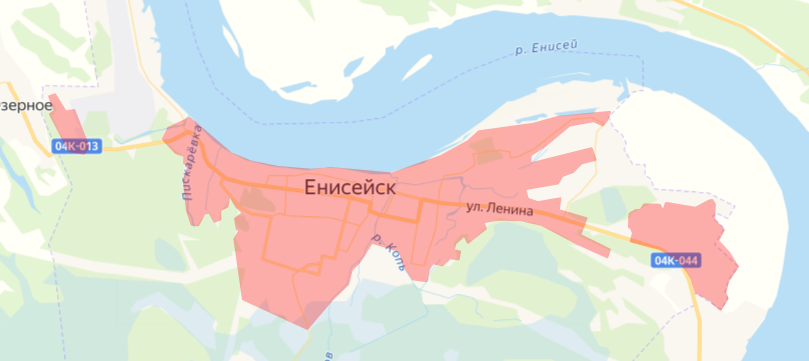 Рисунок 2.1.2 - Схема границ городского округа г. Енисейск. 2.2 Сведения об обеспеченности объектами образованияОбъекты образования являются одним из значимых направлений в развитии социальной инфраструктуры городского округа г. Енисейск. Согласно Стратегии социально-экономического развития городского округа г. Енисейск на период до 2030 года, утвержденной решением Енисейского городского совета депутатов от 18.03.2019 № 41-330, система образования имеет главной целью обеспечение доступности качественного образования, соответствующего современным потребностям общества и жителей города Енисейска.На территории городского округа города Енисейска имеется 6 учреждений дошкольного образования. Информация об объектах дошкольного образования представлена в таблице 2.2.1.Таблица 2.2.1Сведения об объектах образования, расположенных на территории городского округа города Енисейска (дошкольные образовательные учреждения)Материально-техническая база детских садов соответствует требованиям, предъявляемым к общеобразовательным учреждениям. Каждое образовательное учреждение имеет официальный сайт, на котором размещена информация о материально-технической базе.Обеспеченность дошкольными образовательными учреждениями составляет 80,6 %, при количестве детей от 3 до 7 лет 1309 человек (согласно статистической информации по детям в возрасте от 3 до 7 лет).Процент износа зданий дошкольных образовательных учреждений указан на рисунке 2.2.1.Рисунок 2.2.1 - Процент дошкольных образовательных учреждений по уровню износа зданий и сооруженийДанный график свидетельствует о том, что более 30% зданий дошкольных учреждений имеют степень износа от 40 до 60%, то есть нуждаются в капитальном ремонте и постоянном уходе, 60-80% износа – 11,11% зданий, более 80% износа – 33,33 % зданий – эти здания требуют реконструкции, менее 20 % износа имеют 11,11% зданий.Система образовательных учреждений особенно важна в условиях роста населения моложе трудоспособного возраста. В настоящее время она включает в себя 6 дошкольных образовательных организаций, 5 общеобразовательных организаций в виде школ, 1 православная частная гимназия. Сведения о таких объектах образования как школы и гимназии приведены в таблице 2.2.2Таблица 2.2.2Сведения об объектах образования, расположенных на территории городского округа города Енисейска На территории города Енисейска функционируют 5 организаций дополнительного образования:- 1 организация МАОУ ДО ЦДО в ведении органа управления образования,- МБУ "Спортивная школа" г. Енисейска имени Г.П. Федотова,- 3 организации в сфере культуры.Дефицит мест в образовательных учреждениях составляет 404 места.Сведения об объектах дополнительного образования на территории города Енисейска представлены в таблице 2.2.3Таблица 2.2.3Сведения об объектах дополнительного образования, расположенных на территории городского округа города ЕнисейскаАнализируя данные таблицы 2.2.3. можно сказать, что количество посещаемых в 2,2 раза превышает вместимость существующих помещений, что покрывается разным временем посещения учреждений, по возможности на долгосрочную перспективу необходимо предусматривать реконструкцию существующих либо строительство новых объектов дополнительного образования.Таблица 2.2.4Сведения о спортивной школе на территории города ЕнисейскаКроме того, на территории города Енисейска, расположены средние образовательные учреждения:-  КГБПОУ «Енисейский педагогический колледж»,-  КГБПОУ «Енисейский многопрофильный техникум». Согласно нормативам градостроительного проектирования городского округа г. Енисейск, утвержденными решением Енисейского городского совета депутатов от 01.07.2015 № 77-476 для объектов образования установлены следующие требования и нормативы доступности.Нормативы обеспеченности дошкольными образовательными организациями приняты в соответствии со СНиП 2.07.01-89* «Градостроительство. Планировка и застройка городских и сельских поселений» и устанавливаются в зависимости от демографической структуры населения муниципального образования, принимая расчетный уровень охвата детей дошкольного возраста (от 1,5 до 7 лет) – 85-100%, в том числе:общего типа – 70-82%;специализированного – 3-4%;оздоровительного – 12-14%.При отсутствии данных по демографии на территории жилой застройки следует размещать дошкольные образовательные организации из расчета не более 100 мест на 1 тыс. человек. Пешеходная доступность общеобразовательных организаций, как учреждений первой степени необходимости определена 300 м/5 мин.В соответствии с данными требованиями и демографическими показателями на 2021 год потребность в образовательных учреждениях обеспеченна на 72,3%, уровень обеспеченности будет достигнут благодаря соответствующей политике Администрации города Енисейска при поддержке краевого бюджета, а именно осуществление постепенной реконструкции и строительству новых образовательных учреждений в новых микрорайонах. Данная потребность ликвидируется при помощи выделения смен в образовательных учреждениях, что плохо сказывается на здоровье детей и препятствует образовательному процессу и обучению в специальных образовательных учреждениях дополнительного образования.В соответствии с пунктом 4.3 СанПиН 2.4.2.2821-10 «Санитарно-эпидемиологические требования к условиям и организации обучения в общеобразовательных учреждениях», утвержденными постановлением Главного государственного санитарного врача Российской Федерации от 29.12.2010 № 189, вместимость вновь строящихся общеобразовательных организаций должна быть рассчитана для обучения только в одну смену. Кроме того, общеобразовательная организация должна иметь все виды благоустройства, необходимые для обеспечения образовательной и административно-хозяйственной деятельности: учебные помещения (в том числе современные предметные кабинеты, лаборатории, учебные мастерские), информационно-библиотечные, спортивные помещения, помещения для внеурочной деятельности (кружковых занятий и секций), помещения для организации питания, медицинского назначения, административные помещения и иные помещения, оснащенные необходимым оборудованием, в том числе ли для организации образовательной деятельности детей с ограниченными возможностями здоровья. Также на основе анализа приведенных выше таблиц следует отметить недоступность 80 % образовательных учреждений для маломобильных групп населения. Рекомендуются мероприятия по реализации проектных решений для доступа маломобильных групп населения, в которые могут входить типовые решения – установление пандусов, ограждение входной площадки, поручни, универсальный санузел, пассивная напольная навигация и др.Нормативы обеспеченности организациями дополнительного образования приняты в соответствии со СНиП 2.07.01-89* «Градостроительство. Планировка и застройка городских и сельских поселений» – 10% общего числа школьников, в том числе по видам зданий:дворец (дом) творчества школьников – 3,3%;станция юных техников – 0,9%;станция юных натуралистов – 0,4%;станция юных туристов – 0,4%;детско-юношеская спортивная школа – 2,3%;детская школа искусств или музыкальная, художественная, хореографическая школа – 2,7%.Размеры земельных участков организаций дополнительного образования устанавливаются заданием на проектирование.По дополнительному образованию имеется в наличии 882 мест (602 и 280 места дома творчества), исходя из общей потребности местного населения 229 человек. Таким образом, из расчёта на общую численность населения обеспеченность ориентировочно составляет 273,8%. Однако существует потребность в организации станций юных туристов, натуралистов и техников. Данное мероприятие будет запланировано на долгосрочную перспективу. Их недостаток устраняется с помощью кружков, организуемых на базе образовательных учреждений, при создании кванториумов, как образовательной организации внутри образовательного учреждения, позволяющих продвигать направления по развитию компьютерных технологий и робототехники на территории городского округа2.3 Сведения об обеспеченности объектами культурыКрасноярский край обладает мощным рекреационным потенциалом и предпосылками благоприятного развития туризма и отдыха, как жителей края, так и гостей. Уникальная природа и огромное количество памятников истории и культуры создают условия для развертывания туристической инфраструктуры, а значит и развития туризма как отрасли экономики Красноярского края. В настоящее время на территории Красноярского края насчитывается около 4600 объектов культурного наследия - памятников истории и культуры, выявленных объектов культурного наследия и объектов, представляющих собой историко-культурную ценность. В этом ряду стоит уникальный памятник градостроительного искусства XVIII – начала XX вв. – г. Енисейск, сохранивший планировочную структуру и основной фонд исторической застройки Город Енисейск славится своей культурой с начала XVIII века, когда – его называли культурным центром Енисейской губернии со сложившимся культурно-историческим наследием, богатыми духовными традициями, развитой инфраструктурой отрасли. Объекты культуры на территории городского округа представлены региональными, муниципальными и частными организациями. Сеть муниципальных организаций культуры городского округа включает в себя библиотечные организации и учреждения культуры клубного типа.Учреждение библиотечного типа представлено муниципальным бюджетным учреждением культуры «Централизованная библиотечная система» г. Енисейска, которое обеспечивает свободный и полный доступ каждого человека к информации. Сеть централизованной библиотечной системы отрасли «Культура» г. Енисейска состоит из 4 единиц: 1 центральная библиотека, 1 детская библиотека, 2 филиала. Важнейшим показателем деятельности библиотек является книговыдача.Учреждения клубного типа в отрасли «Культура» г. Енисейска представлены муниципальным бюджетным учреждением культуры «Культурный центр» г. Енисейска и муниципальным бюджетным учреждением культуры «Городской Дом культуры» имени А.О. Арутюняна.Учреждения дополнительного образования в области искусств: Услуги по предоставлению дополнительного образования в области искусств  осуществляют 3 учреждения: муниципальное бюджетное учреждение дополнительного образования «Детская музыкальная школа» г. Енисейска, муниципальное бюджетное учреждение дополнительного образования «Детская художественная школа имени Н.Ф.Дорогова» г. Енисейска, муниципальное бюджетное учреждение дополнительного образования «Детская хореографическая школа» г. Енисейска. В городском округе городе Енисейске размещены следующие объекты культуры, информация об указанных объектах представлена в таблице 2.3.1.Таблица 2.3.1Общие сведения, об объектах культуры, находящихся на территории городского округа город Енисейск	Одним из самых молодых музеев города считается «Музей рубанка», созданный поинициативе местного жителя В.А. Ислентьева. В 2011 коллекция была удостоена Золотой Звезды Книги рекордов России, а в 2013 г. коллекция попала в Книгу рекордов Гиннеса и насчитывает более 1500 экземпляров.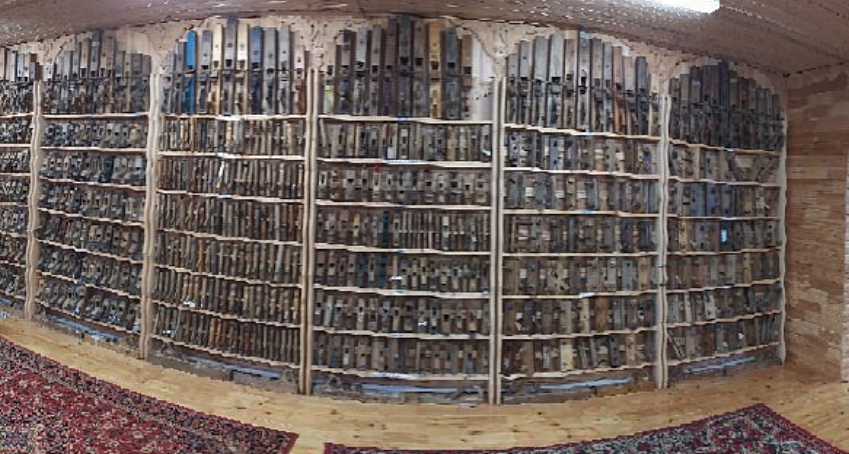 Рисунок 2.3.1 – Музей рубанка в городе ЕнисейскеТаблица 2.3.2Сведения об объектах культуры, расположенных на территории городского округа города Енисейска Кроме того, на территории городского округа установлены следующие объекты археологического наследия, основные данные по которым представлены в таблице 2.3.2.Таблица 2.3.2Выявленные объекты археологического наследияНа территории города Енисейска находятся 97 объектов культурного наследия, сведения о которых отражены в таблицах 2.3.3. Таблица 2.3.3Объекты культурного наследия, находящиеся на территории городского округа город ЕнисейскНормативами градостроительного проектирования муниципального образования города Енисейска, утвержденными решением Енисейского городского совета депутатов от 01.07.2015 № 77-476 заложены следующие требования.Норматив обеспеченности населения помещениями для культурно-досуговой деятельности принят в соответствии со СНиП 2.07.01-89* «Градостроительство. Планировка и застройка городских и сельских поселений» – 50-60 кв. м площади пола на 1 тыс. человек.Размеры земельных участков помещений для культурно-досуговой деятельности устанавливаются заданием на проектирование.Нормативы обеспеченности населения учреждениями культуры клубного типа приняты в соответствии с Распоряжением Правительства РФ от 03.07.1996 №1063-р «О социальных нормативах и нормах» для городских округов с численностью населения – 50 зрительских мест на 1 тыс. человек.В соответствии с Распоряжением Правительства РФ от 19.11.2009 №1683-р «О методике определения нормативной потребности субъектов РФ в объектах социальной инфраструктуры» мощностная характеристика городского учреждения культуры клубного типа должна составлять не менее 500 зрительских мест.Размеры земельных участков учреждений культуры клубного типа устанавливаются заданием на проектирование.Нормативы обеспеченности населения музеями приняты в соответствии с Распоряжением Правительства РФ от 03.07.1996 №1063-р «О социальных нормативах и нормах» при численности населения городского округа – не менее 2 объектов на городской округ.Анализируя, информацию по объектам культуры можно сделать следующие выводы:Количество общедоступных библиотек в муниципальном образовании 1 штук, при необходимости из расчёта 1 библиотека на городской округ. Таким образом, обеспеченность составляет 100%. Количество детских библиотек согласно нормативам градостроительного проектирования городского округа г. Енисейск, утвержденными решением Енисейского городского совета депутатов от 01.07.2015 № 77-476 должно быть 1 шт. Также на территории городского округа имеется «Централизованная библиотечная система г. Енисейска» книгофонд более 110 тыс. единиц, здание 580 метров квадратных. Таким образом, местное население не нуждается в дополнительном строительстве библиотек, только в пополнении действующего книгофонда, реконструкции зданий билиотек, постепенном ремонте их помещений.По домам культуры муниципальные дома культуры обеспечивают только 600 мест из необходимых 890 мест от общей численности населения городского округа, что обеспеченность составляет только 67,4%. Рекомендуемой нормативами площади помещений для культурно-досуговой деятельности помещения домов культуры полностью отвечают. Таким образом, потребность в учреждениях культурно-досугового типа оставляет 32,6%. Учитывая наплыв туристов учреждения культурно-досугового типа, должны предусматривать дополнительные места.На территории городского округа находятся 4 музея, 1 из которых регионального значения - КГАУК «Енисейский историко-архитектурный музей-заповедник им. А. И. Кытманова», и 3 частных музея, количество которых соответствует требованиям Нормативов градостроительного проектирования городского округа г. Енисейск, утвержденными решением Енисейского городского совета депутатов от 01.07.2015 № 77-476. Городской округ обеспечен одним кинотеатром расположенном в Кино-развлекательный центре «Родина» (фото кинотеатра на рисунке 2.5.1). Он открылся в марте 2014 года в отреставрированном здании кинотеатра, построенного в советский период. Находится кинотеатр по адресу ул. Рабоче-Крестьянская, д.105. Зрителей встречает комфортный кинозал на 147 мест, в нем установлен большой экран, современное оборудование для кинопоказов в форматах 3D и 2D, удобные кресла. Используется проектор Christie, 3D оборудование Volfoni, звуковой процессор Dolby и другая кинотехника. В репертуаре самые популярные фильмы российского проката.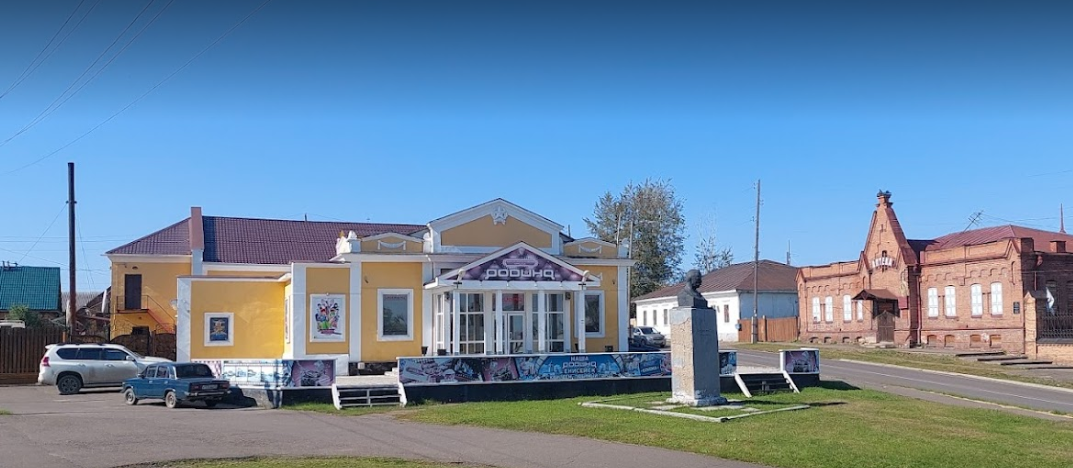  Рисунок 2.5.1 – Кино-развлекательный центр «Родина»2.4 Сведения об обеспеченности объектами физической культуры и массового спорта	В соответствии со Стратегией социально-экономического развития города Енисейска, утвержденной решением № 41-330 Енисейского городского совета депутатов 18.03.2019 стратегическим приоритетом развития увляются следующая цель - активное долголетие, которое достигается следующими путями: Создание условий для стимулирования и поддержки института наставничества в сфере здорового образа жизни;Формирование у населения культуры бережного отношения к собственному здоровью;Проведение модернизации и развития (в соответствии с отраслевой программой) сети учреждений здравоохранения, физической культуры и спорта;Внедрение новых методов специализированной высокотехнологичной медицинской помощи;Создание условий для привлечения высококвалифицированных кадров в отраслях здравоохранения, физической культуры и спорта;Одним из главных оснований активного долголетия является физическая культура и спорт. Сегодня на регулярной основе в Енисейске проводится порядка 50 физкультурных, спортивных мероприятий с общим количеством участников, превышающим 3500 человек. Систематически физической культурой и спортом занимаются 4515 человек. Наиболее массовыми календарными мероприятиями традиционно являются всероссийские акции «Кросс нации» и «Лыжня России». Для решения существующих проблем в спортивной отрасли, в среднесрочной перспективе предполагается реализация ряда мероприятий: - строительство спортивных площадок, хоккейных коробок, простейших турникетов, уличных тренажеров по микрорайонам города; - реконструкция действующих спортивных сооружений (стадион «Труд», площадки школ и др.);- обеспечение максимальной загруженности действующих спортивных объектов спорта (спортивные залы общеобразовательных школ, техникума, колледжа, учреждений спортивной направленности, клубов по месту жительства и др.);-  усовершенствование кадровой политики на спортивных объектах спорта (за счет работы общественников, совместителей, штатных должностей, новых ставок инструкторов в зависимости от потребности в том или ином виде спорта; работа со старшим населением и др.);- приобретение спортивного оборудования, инвентаря для занятий на спортивных объектах спорта, приобретение спортивной формы для участия в соревнованиях спортсменов города, приобретение спортивного инвентаря для проката и др.);- введение ставок инструкторов по спорту на предприятиях, учреждениях города на платной основе.Спортивная инфраструктура городского округа города Енисейска состоит из более 50 объектов физической культуры и спорта, сведения о которых преставлены в таблице 2.4.1. Таблица 2.4.1Сведения об объектах спортивной инфраструктуры, расположенных на территории городского округа города ЕнисейскаНа основании данных, представленных в таблице 2.4.1, можно сделать вывод о том, что в муниципальной собственности находятся 84,9% спортивных объектов города. Администрацией города Енисейска постепенно ведется деятельность по реконструкции и обустройству объектов физической культуры и спорта.На балансе муниципального образования города Енисейска находится муниципальные учреждения Стадион «Труд» и ФСЦ «Юбилейный».Физкультурно-оздоровительные сооружения города на 37,7 % принадлежат учебным заведениям, то есть закрытой сети, предназначенной для обеспечения проведения тренировочных занятий непосредственно в том учебном заведении, к которому относится спортивное сооружение. Физкультурно-оздоровительную деятельность в рамках дополнительного образования ведут учреждения, представленные в таблице 2.4.2.Таблица 2.4.2Сведения о количестве занимающихся в учреждениях дополнительного образования в области физической культурыРисунок 2.4.1 – Динамика численности, занимающихся в детско-юношеской спортивной школеСогласно пункту 12 нормативов градостроительного проектирования города Енисейска, утвержденными решением Енисейского городского совета депутатов от 01.07.2015 № 77-476, по объектам физической культуры и спорта должны соблюдаться следующие нормативные требования, отраженные в таблице 2.4.3.Таблица 2.4.3Нормативы обеспеченности организации в границах городского округа развития физической культуры и массового спортаВ соответствии с приказом Министерства спорта РФ от 24 февраля 2021 г. № 108 «О рекомендованных нормативах и нормах обеспеченности населения объектами спортивной инфраструктуры», в соответствии с пунктом 2 на территории городского округа рекомендованы следующие объекты физической культуры и спорта - универсальные игровые спортивные площадки; малые спортивные площадки с возможностью выполнения нормативов комплекса ГТО и (или) для занятий воздушной силовой атлетикой (воркаут); спортивные залы, в том числе в образовательных учреждениях, расположенных в данном населенном пункте; стадион, ледовый каток, крытый плавательный бассейн (с ванной не менее 25 м. и 6 дорожками); объекты городской и рекреационной инфраструктуры, приспособленные для занятий физической культурой и спортом. Пунктом 4 данного приказа, установлена методика расчета недостающего количества спортивных объектов населенного пункта, которая и использовалась в данной программе.Недостающее количество спортивных объектов соответствующего вида определялось по формуле:Nн = Nнорм - Nф,гдеNнорм - нормативное количество объектов спорта на 100 000 жителей, ед.;Nф - фактическое количество спортивных сооружений на 100 000 жителей, ед.По объектам спортивной инфраструктуры городского округа города Енисейска можно сделать следующие выводы:1) на муниципальном балансе находится муниципальное учреждение Стадион «Труд» и ФСЦ «Юбилейный»2) спортивных учреждений для занятий спортом взрослого населения в радиусе пешей доступности не хватает;3) обеспеченность объектами физической культуры в основном покрывается за счет спортивных сооружений в образовательных учреждениях;4) процент обеспеченности спортивными залами составляет 70%, плавательными бассейнами 0%, плоскостными сооружениями 108,9%. Таким образом, обеспеченность объектами спорта по муниципальному образованию на низком уровне, необходимы дополнительные мероприятия для повышения уровня обеспеченности населения. То есть дополнительная организация спортивных залов и строительство плавательных бассейнов.2.5 Сведения об обеспеченности объектами медициныОказание первичной медико-санитарной помощи, специализированной, в том числе высокотехнологичной медицинской помощи, скорой, в том числе скорой специализированной медицинской помощи населению городского округа города Енисейска осуществляется медицинскими организациями, подведомственными министерству здравоохранения Красноярского края, сведения о которых представлены в таблице 2.5.1. Медицинское обслуживание населения г. Енисейска осуществляет  КГБУЗ «Енисейская районная больница». Таблица 2.5.1Перечень объектов КГБУЗ «Енисейская районная больница»Основная база КГБУЗ «Енисейская РБ» расположена в г. Енисейске и разбросана по всему городу в 12 зданиях, многие из которых – «памятники исторического и культурного наследия», большая часть медицинских учреждений нуждаются в ремонте.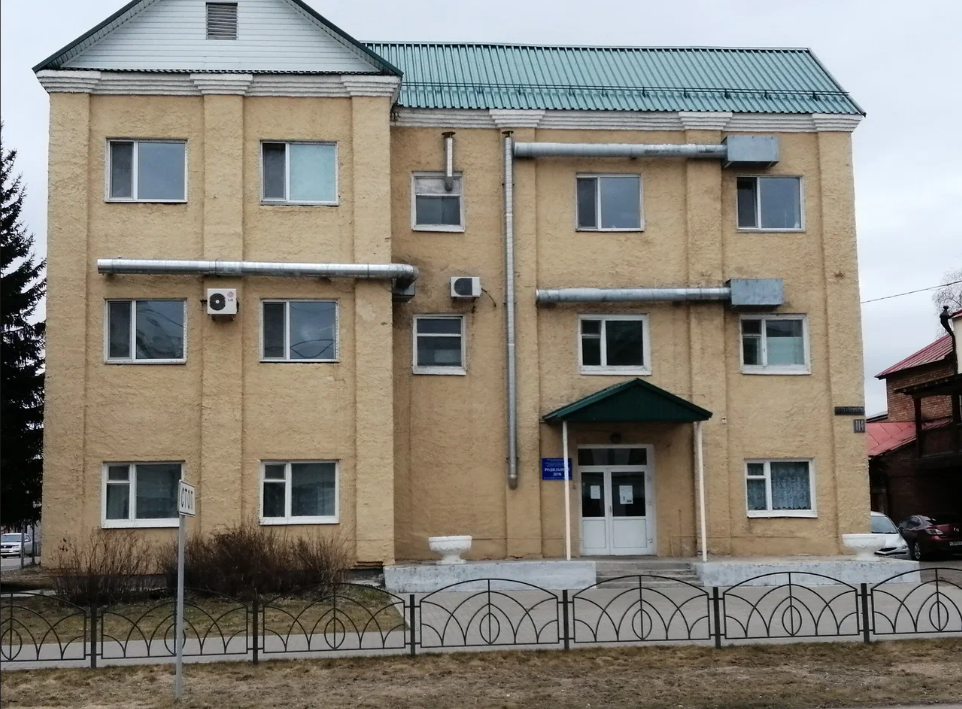 Рисунок 2.5.1 – Родильный дом по адресу ул. Ленина, дом 114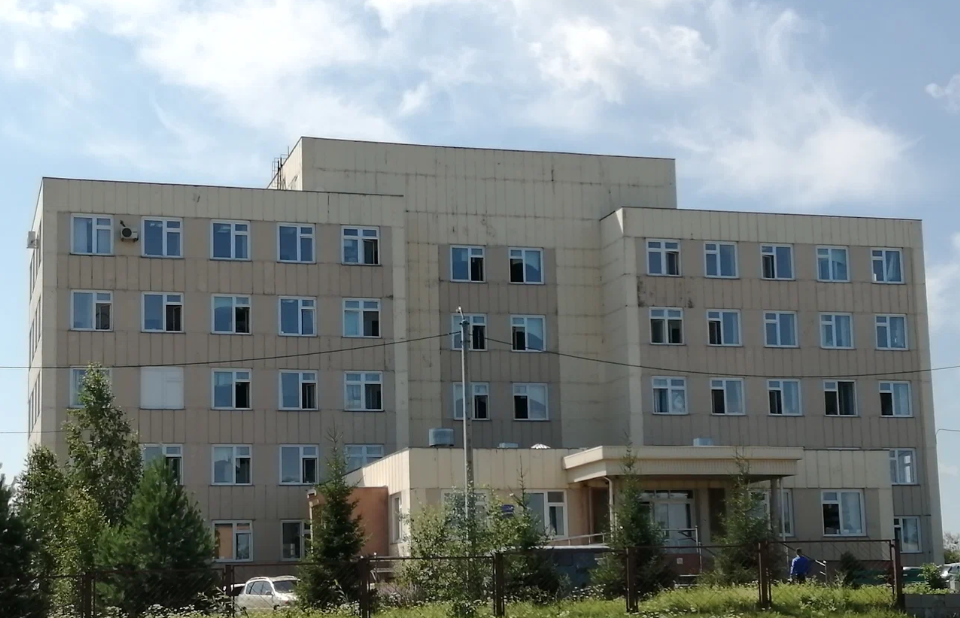 Рисунок 2.5.2 – Поликлиника по адресу ул. У. Громовой, дом 17Местными нормативами градостроительного проектирования города Енисейск, утвержденными решением Енисейского городского совета депутатов от 01.07.2015 № 77-476, не предусмотрены требования по размещению и транспортной доступности объектов медицины, данные требования прописаны в региональных нормативах градостроительного проектирования Красноярского края, утвержденными постановлением Правительства Красноярского края от 23.12.2014 № 631-п. В качестве объекта здравоохранения принимается сетевая единица соответствующего вида обслуживания, а также филиалы и структурные подразделения объекта здравоохранения. Потребность в площадях земельных участков для объектов здравоохранения регионального значения принимается в соответствии с пунктом 5 таблицы «Основная часть региональных нормативов градостроительного проектирования муниципальных районов Красноярского края». Нормы расчета учреждений, организаций и предприятий обслуживания и размеры их земельных участков к Своду Правил «СП 42.13330.2016 Градостроительство. Планировка и застройка городских и сельских поселений. Актуализированная редакция СНиП 2.07.01-89».При подготовке документов территориального планирования Красноярского края размещение объектов регионального значения в области здравоохранения, их наименование и мощность определяется в соответствии с потребностью населения в оказании медицинских услуг населению. Мероприятия по строительству, реконструкции объектов здравоохранения осуществляются в рамках государственной программы Красноярского края «Развитие здравоохранения», с утвержденными изменениями Постановлением правительства Красноярского края №482-П от 31.05.2022. Согласно данной программе в городе Енисейск предусмотрено на 2017-2022 год строительство акушерского корпуса с женской консультацией, терапией и дневным стационаром на 28 коек дневного пребывания, женская консультация на 40 посещений в смену, отделение круглосуточной терапии на 35 коек и дневного стационара на 24 койки. Для расчёта обеспеченности объектами здравоохранения в Красноярском крае руководствуются Приказом Министерства здравоохранения РФ от 20 апреля 2018 г. N 182 "Об утверждении методических рекомендаций о применении нормативов и норм ресурсной обеспеченности населения в сфере здравоохранения", а именно методикой определения обеспеченности субъекта РФ объектами здравоохранения, определенной данным приказом.2.6 Сведения об обеспеченности объектами торговли и общественного питанияПо состоянию на 01.01.2022 в городе Енисейске сформирована развитая торговая отрасль, характеризующаяся современными форматами торговли с широким товарным ассортиментом, высокой обеспеченностью населения торговыми площадями. Важным показателем развития потребительского рынка является обеспеченность населения площадями торговых объектов.В г. Енисейск расположены 31 предприятие общественного питания (2531 посадочных мест), в том числе 16 столовых в учебных заведениях, организаций.Таблица 2.6.1Сведения о месторасположении пунктов общественного питания на территории города ЕнисейскаВ границах муниципального образования насчитывается 254 стационарных торговых объекта. Общая площадь торговых залов магазинов составляет 17554,0 кв. м, в том числе:536,0 кв. м – специализированных продовольственных магазинов;3643,0 кв. м – специализированных непродовольственных магазинов;4860,0 кв. м – прочие магазины.Таблица 2.6.2Сведения о динамике количества магазинов на территории города ЕнисейскаТаблица 2.6.3 Сведения о площадях торговых залов розничной торговлиФункционируют 12 аптек, аптечных киосков и пунктов, 15 организаций бытового обслуживания.На территории города торговое обслуживание осуществляют более 1200 стационарных торговых объектов. Среди них такие супермаркеты крупных сетей как «Магнит», «Пятерочка», «Батон», «Светофор», «Доброцен».Нормативами градостроительного проектирования городского округа города Енисейска, утвержденными решением Енисейского городского совета депутатов от 01.07.2015 № 77-476. Обеспеченность площадями по продаже продовольственных и непроовольственных товаров превышает требуемые значения.Таблица 2.6.4.Сведения о динамике объектов розничной торговли на территории города ЕнисейскаДействующие объекты торговли расположены в разных районах города и доступны для населения, что соответствует установленным нормативам пешей доступности.В связи с высокой обеспеченностью города торговыми объектами, муниципальных программ, направленных на развитие торговли в городе Енисейске, не принято.Сфера общественного питания муниципального образования играет важную роль для развития туризма и культурного отдыха населения. По состоянию на 01.01.2022 в городе Енисейске общественное питание сформировалось в отрасль экономики, составляет 31 предприятие включая образовательные учреждения и стремительно развивается. В настоящее время количество мест не велико, что связано с кризисом отрасли во время пандемии, но постепенно количество мест и предприятий будет увеличиваться за счёт частного капитала и притока туристов в период отпусков и каникул.Обеспеченность посадочными местами составляет 142 единицы на 1000 жителей, при установленном нормативе 40 посадочных мест на 1 тыс. жителей, однако следует учесть столовые в образовательных учреждениях, которые часто не учитывают при подсчете обеспеченности, так как они имеют ограниченный контингент, и не доступны для всего местного населения и туристов.Анализ объектов общественного питания и торговых объектов показывает, что эти системы достаточно развиты на территории муниципального образования, способствуют развитию туризма и повышают уровень жизни местного населения. Поэтому специальных мероприятий не требуют и развиваются самостоятельно по мере развития экономики края и округа.2.7 Сведения об обеспеченности объектами рекреационного назначения городского округа города Енисейска В состав зон рекреационного назначения могут включаться зоны в границах территорий, занятых городскими лесами, скверами, парками, городскими садами, прудами, озерами, водохранилищами, пляжами, также в границах иных территорий, используемых и предназначенных для отдыха, туризма, занятий физической культурой и спортом. Енисейск обладает богатейшим историческим, культурным и природным потенциалом для развития туризма, он является историческим городом федерального значения, внесенный в список городов-памятников по линии ЮНЕСКО.Обеспеченность озелененными территориями общего пользованияПлощадь озелененных территорий общего пользования - парков, садов, скверов, бульваров, размещаемых на территории муниципального образования, должна соответствовать значениям показателей, установленных в таблице 2.7.1.Таблица 2.7.1Расчетные показатели объектов местного значения городского округа, относящихся к области благоустройства (озеленения) территории, создания условий для массового отдыхаНа территории городского округа город Енисейск имеются следующие объекты рекреационного назначенияТаблица 2.7.2Объекты рекреационного назначения, расположенные на территории городского округа города ЕнисейскаТаким образом, обеспеченность объектами озеленения является достаточной для муниципального образования (213%), необходимы мероприятия для поддержания объектов в состоянии, благоприятном для отдыха населения, а также формирование новых парков и скверов.Объекты культурного наследия, безусловно, важны, но сами по себе не способны генерировать турпоток. Для этого, Енисейск должен обладать комфортной городской и информационной средой, разнообразным туристским продуктом и широким перечнем услуг в сфере гостевого бизнеса.	В целях дальнейшего развития туристской инфраструктуры гостеприимства в долгосрочной перспективе необходимо повышение инвестиционной привлекательности индустрии туризма и гостеприимства. Уже в XVIII веке в Енисейске работали кузнецы, пушкари, бронники, литейщики, развернувшие свое производство вдоль реки Мельничной, где стояли десятки горнов и кузниц. Они изготавливали оружие, броню, инструменты, бытовые предметы и пр. Жители города занимались выделкой кож, обработкой дерева и бересты. Сегодня ремесла сохраняются и развиваются. Енисейцы занимаются ткачеством, керамикой, мозаикой и витражами, художественной ковкой, литьем и чеканкой, резьбой по дереву, изготовлением изделий и сувениров из бересты, плетением из лозы, вышивкой, гобеленами, изготовлением украшений из самоцветов, бисероплетением, работой с кожей и мехом, изготовлением национальной одежды. Мастера изготавливают обереги, расписные свистульки, традиционные сибирские куклы и т.д.Природно-рекреационные ресурсы пригородной зоны г. Енисейска уступают по климатическим характеристикам, районам юга края и даже центральным его районам. Однако природа, окружающая город привлекательна богатством флоры и фауны, интересна обилием дикоросов - грибов, ягод, лекарственных трав, т.е. обладает достаточным природным потенциалом для развития охотопромысловых видов рекреационных занятий для местного населения и внешнего потока гостей города. В обслуживании туристической деятельности может быть задействован труд частных владельцев домов-турбаз небольшой емкости (20-25 человек). Возрастет спрос на автопарк (автобусные экскурсии), малые речные суда (прогулки по р. Енисей).С 2006 года в Енисейске существует традиция Августовских ярмарок, которые проводятся во вторую субботу августа каждого года на центральных площадках города Енисейска. Эта традиция возрождается по инициативе администрации города Енисейска, при поддержке агентства культуры администрации Красноярского края. Главной идеей возрождения енисейской Августовской ярмарки, остаётся продвижение Енисейска, как туристического бренда Красноярского края, а в будущем и российского туристического бренда Восточной Сибири. В работе Ярмарки принимают участие: национальные подворья, творческие коллективы Красноярского края, мастера лоскутного шитья, изделий из бересты, текстильной пластики, художественной ковки, вологодского кружева, бондари и другие мастера.Сохранение, эффективное использование и грамотная популяризация культурных ценностей города Енисейска, а также повышение качества предоставляемых услуг создаст комфортную среду для дальнейшего развития туризма. Для этого на местном уровне следует разработать муниципальную программу по содействию развитию туризма на территории города Енисейска. 2. 8 Сведения об экономической ситуации в муниципальном образовании городе ЕнисейскеЭкономика города Енисейска имеет мало развита, что является одним из факторов миграции местного населения. Промышленное производство на сегодняшний день в Енисейске практически отсутствует. Все производимые на территории города ресурсы имеют узкую специализацию и полностью относятся к коммунальной отрасли (тепло, вода, электроэнергия), они производятся только для обеспечения потребностей населения города, объем их выпуска и потребления не оказывает существенного влияния на экономику города. Существующая экономическая ситуация оказывает негативное влияние на рынок труда. Результатом является миграционная убыль трудоспособного населения, в том числе и высококвалифицированных кадров. Специфика структуры занятости населения состоит в том, что непроизводственная сфера аккумулирует большинство работающего населения. Наибольшее количество рабочих мест создается за счет учреждений бюджетной сферы: здравоохранение и социальных услуг, образования и культуры, уровень заработной платы в которых является достаточно низким. Сведения о об информации о количестве построенного жилья приведена в таблице 2.8.1.Таблица 2.8.1Сведения о застройке на территории городского округа город ЕнисейскАнализируя таблицу 2.8.1 статистических показателей, можно утверждать, что площадь застроенной площади выросла в 2021 году в более чем в 3 раза. Что говорит об улучшении уровня жизни местного населения.Сведения о наличии хозяйствующих субъектов на территории городского округа представлены в таблице 2.8.2. Данная информация приведена на официальном сайте Управления Федеральной службы государственной статистики по Красноярскому краю, Республике Хакасия и Республике Тыва только за два года за 2019 и 2020 годы, однако и по ней можно судить о снижении количества хозяйствующих субъектов, самое большое количество зарегистрировано в следующих областях: торговля оптовая и розничная; ремонт автотранспортных средств и мотоциклов и строительство. По остальным отраслям количество хозяйствующих субъектов не превышает 10 единиц.Таблица 2.8.2 Сведения о количестве хозяйствующих субъектов на территории городского округа город Енисейск по данным бухгалтерской отчетности Сведения о деятельности предприятий, изготавливающих товары собственного производства приведена в таблице 2.8.3. Анализ данных показателей показывает снижение финансовых объемов отгруженных товаров на 2022 год в том числе на 38% по показателям за январь-март каждого отчетного периода.Таблица 2.8.3Сведения о деятельности предприятий по показателю «Отгруженные товары собственного производства, тысяч рублей» на территории городского округа город ЕнисейскТаблица 2.8.4 Информация по составу инвестиции в основной капитал на территории городского округа город ЕнисейскПо данным таблицы 2.8.4 следует отметить рост за последний год инвестиций в основной капитал на территории городского округа в 3,1 раза.На 20.09.2022 на территории города Енисейска по данным сайта Федеральной налоговой службы (https://rmsp.nalog.ru/) зарегистрировано 89 организаций, из которых 9 юридические лица и 80 индивидуальные предприниматели, при этом все организации это микропредприятия, то есть с численностью сотрудников до 15 человек. По данным КГКУ «Центр занятости населения города Енисейска» в городе Енисейске на 1 октября 2022 года:- уровень безработицы составляет 1,1%;- численность безработных граждан, зарегистрированных в центре занятости населения, составила 105 человек;- коэффициент напряженности в среднемесячном исчислении – 0,7.В январе-сентябре 2022 года 130 работодателей города Енисейска заявили в центр занятости сведения о 1078 вакансиях, из них 780 вакансий по рабочим профессиям и специальностям.Наиболее востребованы следующие профессии (специальности): врач, фельдшер, медицинский лабораторный техник, плотник, продавец непродовольственных товаров, учитель, моторист (машинист), водитель автомобиля, подсобный рабочий, инженер, машинист (кочегар) котельной, полицейский, ветеринарный врач, мастер леса (участковый государственный инспектор по охране леса). В последние годы особое развитие получил туризм, в структуре экономики города он занимает более 10%. В городе сформирована туристская инфраструктура. Здесь находится более 5 гостиниц, развивается сеть общественного питания и торговли. На территории города находятся 97 объектов культурного наследия: 12 выявленных объектов археологического наследия. Таким образом, можно сделать вывод, что уровень социально-экономического развития города Енисейска, по основным показателям социально-экономического развития, приведенным на сайте Федеральной налоговой службы и Управления Федеральной службы государственной статистики по Красноярскому краю, Республике Хакасия и Республике Тыва является невысоким. Отсутствие промышленного производства оказывает существенное воздействие на состояние городской экономики, следствием чего является ряд последствий, а именно миграция населения в другие населенные пункты Красноярского края, снижение налогооблагаемой базы, низкие доходы местного населения.2.9 Сведения о градостроительной деятельности на территории муниципального образования города ЕнисейскаГородской округ Енисейск — административно-территориальная единица, городской округ в составе Красноярского края. Городской округ образован законом Красноярского края «О наделении муниципального образования город Енисейск статусом городского округа» от 22.10.2004 N 12-2378 (далее по тексту - закон Красноярского края N 12-2378).Градостроительная деятельность направлена на создание градостроительными средствами благоприятных условий для проживания населения, ограничение вредного воздействия хозяйственной и иной деятельности на окружающую природную среду и ее рациональное использование в интересах настоящего и будущих поколений. Посредством градостроительной деятельности реализуется большинство муниципальных программ и инвестиционных проектов, формируются планировка и застройка территории, оптимизируется в соответствии с зонированием территории размещение объектов жилищного строительства, городского хозяйства и социальной сферы, транспортных и инженерных коммуникаций, формируется архитектурный облик городского округа, улучшается состояние городской среды.К полномочиям органов местного самоуправления в области градостроительной деятельности, согласно части 2 статьи 8 Градостроительного кодекса Российской Федерации, относятся:1)подготовка и утверждение документов территориального планирования городского округа;2)утверждение местных нормативов градостроительного проектирования городского округа;3)утверждение правил землепользования и застройки;4)утверждение подготовленной на основании документов территориального планирования городского округа документации по планировке территории, за исключением случаев, предусмотренных Градостроительным кодексом;5)выдача разрешений на строительство, разрешений на ввод объектов в эксплуатацию при осуществлении строительства, реконструкции, капитального ремонта объектов капитального строительства, расположенных на территориях городского округа;6)принятие решений о развитии застроенных территорий.Действуя в рамках полномочий, установленных Градостроительным кодексом Российской Федерации, Федеральным законом от 06.10.2003 №131-ФЗ «Об общих принципах организации местного самоуправления в Российской Федерации» органами местного самоуправления городского округа были утверждены муниципальные правовые акты в области градостроительных отношений.На территории муниципального образования утверждены следующие градостроительные документы:- Генеральный план города Енисейска, утвержденный Енисейского городского Совета депутатов от 25.02.2022 № 17/165;- Правила землепользования и застройки муниципального образования города Енисейска, утвержденные решением Енисейского городского Совета депутатов от 22.06.2022 № 21-220;- Нормативы градостроительного проектирования городского округа г. Енисейск, утвержденными решением Енисейского городского совета депутатов от 01.07.2015 № 77-476.Градостроительное развитие города Енисейска на перспективу определено в документе территориального планирования – Генеральном плане г. Енисейска.  Генеральный план г. Енисейска определяет его социально-экономическую и планировочную структуры, а также функциональное зонирование, направленные на устойчивое развитие городского округа, с учетом экономических, социальных, экологических, природных и других факторов за расчетный срок, в границах городского округа. Расчетный срок в Генеральном плане, на который рассчитаны основные проектные решения – 2038 год. В целях обеспечения градостроительного развития территории муниципального образования города Енисейска, в соответствии с Градостроительным кодексом Российской Федерации, законодательством Красноярского края, разработаны и утверждены проекты планировки и межевания территории, указанные в таблице 2.9.1.Таблица 2.9.1Информация о разработанных проектах планировки на территорию города ЕнисейскаРешение о подготовке проекта планировки территории, как и документации по планировке территории принимается органом местного самоуправления по собственной инициативе или на основании предложения застройщика о необходимости разработки проекта планировки территории.Наличие свободных территорий для жилой застройки дает возможность для развития строительного бизнеса, однако одним из наиболее острых вопросов в сфере градостроительства остается подключение к инженерным сетям. Качественная транспортная инфраструктура является еще одной «болевой точкой» города. Одной из особо насущных проблем в городе Енисейске – является большое количество домов в аварийном состоянии, сведения об аварийном жилом фонде приведены в таблице 2.9.2. относительно реестра аварийных домов должны быть предусмотрены очереди их сноса, расселения граждан в зависимости от состояния жилищ.Таблица 2.9.2Сведения об аварийном жилищном фонде на территории г. Енисейска по состоянию на 01.05.2022 г.В соответствии с пунктом 1.1. статьи 45 Градостроительного кодекса Российской Федерации в случае подготовки документации по планировке территории лицами, с которыми заключены договоры о комплексном освоении территории или договор о развитии застроенной территории, подготовка документации по планировке территории в границах соответствующей территории должна осуществляться лицами, с которыми заключены соответствующие договоры. Подготовка этой документации, а также ее утверждение органом местного самоуправления должна осуществляться в порядке, установленном для документации по планировке территории, подготовка которой осуществляется на основании решения органа местного самоуправления.3. Технико-экономические параметры существующих объектов социальной инфраструктурыСуществующие объекты муниципального образования город Енисейск представляют собой систему учреждений образования, культуры, физической культуры и спорта, медицины, торговли и общественного питания, рекреационного назначения. Сведения о технико-экономических параметрах существующих объектов приведены в следующей таблице.Таблица 3.1Сведения о технико-экономических показателях существующих объектов социальной инфраструктурыДанные технико-экономические показатели показывают существующую необходимость в объектах социальной инфраструктуры, обобщают анализ существующих объектов, часть потребности в объектах покрывается за счёт объектов краевого значения, а также совмещения объектов образования с объектами физкультуры и спорта. Это в свою очередь говорит о недоступности объектов для всех категорий населения. Также в таблице приведены данные о высокой степени износа объектов социальной инфраструктуры, которые нуждаются в постепенном ремонте и реконструкции.В соответствии с основными задачами данного раздела следует сделаны следующие выводы:необходимо дополнительное строительство дошкольных образовательных учреждений, постепенный капитальный ремонт объектов с снижением уровня износа до менее 40%;строительство общеобразовательных учреждений в соответствии с запланированными генеральным планом строительством; постепенный капитальный ремонт объектов с снижением уровня износа до менее 40%;строительство дома культуры для достижения нормативной потребности в количестве мест;существует потребность в строительстве дополнительных спортивно-оздоровительных залах, а именно актуальным является строительство физкультурно-оздоровительного комплекса площадью 2700 кв.м., предусмотренное генеральным планом; актуальным является отсутствие плавательного бассейна, строительство которого необходимо предусмотреть на ближайшую перспективу.4. Прогнозируемый спрос на услуги объектов социальной инфраструктуры (в соответствии с прогнозом изменения численности и половозрастного состава населения)В соответствии со стратегией социально-экономического развития городского округа город Енисейск до 2030 года и положениями утвержденного генерального плана является переходный (реалистический) сценарий социально-экономического развития территории. Выбранный сценарий в сложившейся ситуации является вынужденным и не позволяет кардинально изменить вектор развития муниципального образования. Стратегией социально-экономического развития города Енисейска ставятся следующие задачи и мероприятия для их реализации. В стратегии социально-экономического развития города Енисейска на период до 2030 года предусмотрены следующие цели, задачи и мероприятия для их реализации:Гармонизация объектов современной застройки 	Мероприятия- локализация производственной деятельности на территориях производственных зон, вынос из селитебной застройки складских помещений, рациональная организация пустующих территорий (благоустройство, озеленение), строительство жилья и объектов соцкультбыта;	- сокращение санитарно-защитных зон, поэтапное расселение и перепрофилирование существующего жилищного фонда, строительство объектов социальной инфраструктуры исходя из современных норм проектирования;	- своевременная разработка документации по планировке территорий на районы нового строительства и реновацию существующих;	- обеспечение районов нового строительства объектами социальной инфраструктуры детскими дошкольными учреждениями, школами, поликлиниками с учетом демографической ситуации;	- формирование системы общегородских и районных центров с установлением правилами землепользования в зонах влияния элементов системы центров режима активных градостроительных преобразований; - определить предмета охраны, границ территории исторического поселения город Енисейск и его требований к градостроительным регламентам в границах его территории, необходимых для установление режима «особого регулирования»;-сформировать и утвердить соответствующие регламенты для сохранения ценности городской среды исторического центра необходимо установление режима «особого регулирования»;	- развитие транспортной инфраструктуры - современных скоростных магистралей, транспортных развязок; повышение уровня обслуживания населения городским транспортом;	- модернизация и развитие инженерного комплекса города, организация современной системы управления отходами;	- разработка и реализация городской документации единой системы зеленых насаждений общего пользования, включая лесопарковые зоны в общую систему озеленения.Система здравоохранения и физической культуры и спортаМероприятия:внедрение в работу механизмов взаимодействия медицинских учреждений на основе единой государственной информационной системы в сфере здравоохранения;внедрение инновационных медицинских технологий, включая систему ранней диагностики и дистанционный мониторинг состояния здоровья пациентов;обеспечение медицинских учреждений, работающих на территории города квалифицированными кадрами, включая внедрение системы непрерывного образования медицинских работников, в том числе с использованием дистанционных образовательных технологий и повышение социального статуса врача; усиление мер медицинской персонифицированной профилактики и поддержки здорового образа жизни в сочетании с развитием медицинских технологий;совершенствование неотложной, скорой и экстренной медицинской помощи, обеспечения быстрой доставки больных в стационары (медицинская эвакуация) необходимого уровня и оказания своевременной медицинской помощи; совершенствование медико-социальной помощи пожилым людям для создания условий их активного участия в жизни общества и увеличения продолжительности жизни.создание городской инфраструктуры «шаговой доступности» для занятий физической культуры для различных групп населения, при этом особое внимание будет уделено развитию адаптивного спорта;создание системы практик «прямого доступа» к современным методикам оздоровления и сохранения здоровья для различных групп населения. Для этого предполагается создание на предприятиях и в учреждениях города групп здоровья для различных групп населения (наличие ставки спорт инструктора обязательно), внедрение системы «производственной гимнастики», формирование групп для занятия спортом по интересам и на основании запросов граждан, проведение «дней здоровья» и т.д.развитие детского и юношеского спорта через систему подготовки спортивного резерва через повышения эффективности подготовки спортивного резерва для спортивных сборных команд и конкурентоспособности российского спорта на международной спортивной арене. создание общедоступной базы цифровых методов мониторинга за состояние собственного здоровья;создание городского сообщества наставников в области здорового образа жизни;формирование открытого пространства для поддержки различных локальных сообществ, ведущих здоровый образ жизни. Основными векторами работы по данному направлению являются:- создание групп здорового образа жизни на базе учреждений здравоохранения, спорта (ФСЦ):- консультационная деятельность;- осуществление мониторинга здоровья населения;- проведение мероприятий, направленных на сохранение здоровья:- тематические беседы;- дни здоровья;- спортивно-оздоровительные мероприятия;- прогулки на свежем воздухе;- неделя здорового образа жизни и др.Для решения существующих проблем в спортивной отрасли, в среднесрочной перспективе предполагается реализация ряда мероприятий: - строительство спортивных площадок, хоккейных коробок, простейших турникетов, уличных тренажеров по микрорайонам города; - реконструкция действующих спортивных сооружений (стадион «Труд», площадки школ и др.);- обеспечение максимальной загруженности действующих спортивных объектов спорта (спортивные залы общеобразовательных школ, техникума, колледжа, учреждений спортивной направленности, клубов по месту жительства и др.);-  усовершенствование кадровой политики на спортивных объектах спорта (за счет работы общественников, совместителей, штатных должностей, новых ставок инструкторов в зависимости от потребности в том или ином виде спорта; работа со старшим населением и др.);- приобретение спортивного оборудования, инвентаря для занятий на спортивных объектах спорта, приобретение спортивной формы для участия в соревнованиях спортсменов города, приобретение спортивного инвентаря для проката и др.);- введение ставок инструкторов по спорту на предприятиях, учреждениях города на платной основе.Система образования.Мероприятия:- внедрение новых методов обучения и воспитания, образовательных технологий, обеспечивающих освоение обучающимися базовых навыков и умений, повышение их мотивации к обучению и вовлеченности в образовательный процесс, а также обновление содержания и совершенствование методов обучения предметной области «Технология»;- формирование эффективной системы выявления, поддержки и развития способностей и талантов у детей и молодежи, основанной на принципах справедливости, всеобщности и направленной на самоопределение и профессиональную ориентацию всех обучающихся;- создание условий для раннего развития детей в возрасте до трех лет, реализация программы психолого-педагогической, методической и консультативной помощи родителям детей, получающих дошкольное образование в семье;- создание современной и безопасной цифровой образовательной среды, обеспечивающей высокое качество и доступность образования всех видов и уровней;- внедрение национальной системы профессионального роста педагогических работников, охватывающей не менее 50 процентов учителей общеобразовательных организаций;- формирование системы профессиональных конкурсов в целях предоставления гражданам возможностей для профессионального и карьерного роста;- создание условий для развития наставничества, поддержки общественных инициатив и проектов, в том числе в сфере добровольчества (волонтерства).	Для решения поставленных задач, в Стратегии социально-экономического развития города Енисейска до 2030 года в качестве одного из приоритетных направлений определено непрерывное мобильное обучение, основной целью которого является формирование на территории города системы выявления потребностей для разных социальных групп по непрерывному наращиванию цифровой, языковой и др. грамотности, в том числе и для эффективной капитализации личностного потенциала.Система социальной защитыОсновные мероприятияСистема социальной защиты населения является элементом улучшения качества жизни отдельных категорий граждан (пожилых, инвалидов и маломобильных групп населения, семей, имеющих детей, в том числе многодетных семей и др.). Она направлена на повышение качества жизни и уровня материального благосостояния этих категорий населения путем адресного предоставления социальной помощи и поддержки, обеспечения доступности социальных услуг. На учете в органах социальной защиты населения города в 2018 году состояло более 9,7 тысяч человек, получающих различные виды социальной помощи, при этом наибольший удельный вес среди получателей мер социальной поддержки - более 70 %, занимали граждане пожилого возраста и лица с ограниченными возможностями. 	Ежегодно, в силу естественных причин, снижается численность участников и инвалидов Великой Отечественной войны, отмечается тенденция незначительного снижения отдельных категорий льготников: уменьшается количество тружеников тыла, реабилитированных; численность ветеранов труда сохраняется на прежнем уровне.	Наряду с этим, общая численность «региональных» льготников увеличивается за счет введения «ценза оседлости», позволяющего получить звание «ветеран труда Красноярского края» и меры социальной поддержки на основании большого стажа работы на территории края.  В настоящее время меры социальной поддержки предоставляются практически 2,5 тысячам жителей города Енисейска, имеющих статус «ветеран труда Красноярского края». 	В городе стабильно увеличивается количество многодетных семей. В настоящее время мерами социальной поддержки пользуются 265 многодетных семьи, из которых 221 имеют 3-х несовершеннолетних детей, 36 -  4-х детей, 6 семей – 5-и и более несовершеннолетних детей.	По-прежнему актуальной остается проблема малообеспеченности отдельных категорий граждан: на учете в органах социальной защиты населения состоит 3617 человек с доходами ниже величины прожиточного минимума.  Последние тенденции численности льготников показывает, что общее количество граждан, пользующихся различными мерами социальной поддержки, в ближайшие несколько лет, сохранится практически на прежнем уровне.Для формирования оптимального варианта развития городского округа предлагаются два варианта развития:Первый вариант «базисный» – с учетом мероприятий, заложенных генеральным планом городского округа.Проектируемые объекты по варианту №1Проектом запланированы следующие мероприятия:- строительство детского сада на 280 мест (проект планировки и межевания территории микрорайона «Северо-Восточный»);- строительство детского сада на 95 мест (проект планировки и межевания территории микрорайона «Спортивный центр»);- строительство детского сада на 336 мест (проект планировки и межевания территории микрорайона «Восточный – 1»);- строительство детского сада на 190 мест (проект планировки и межевания территории микрорайона «Восточный – 1»);- строительство общеобразовательной организации на 1280 мест (проект планировки и межевания территории микрорайона «Восточный – 1»);- строительство общеобразовательной организации на 450 мест (проект планировки и межевания территории микрорайона «Юго-Восточный»);- строительство акушерского корпуса с женской консультацией, терапией и дневным стационаром (28 коек круглосуточного пребывания, женская консультация на 40 посещений в смену, отделение терапии круглосуточной на 35 коек, дневной многопрофильный стационар на 24 койки);- строительство амбулатории на 50 посещений в смену (проект планировки и межевания территории микрорайона «Восточный – 1», расчетная численность населения микрорайона – до 6 тыс. чел.); - строительство библиотеки (проект планировки и межевания территории микрорайона «Восточный – 1»);- строительство дома культуры на 300 мест (проект планировки и межевания территории микрорайона «Восточный – 1»);- строительство объекта дополнительного образования на 200 мест (проект планировки и межевания территории микрорайона «Восточный – 1»);- строительство театра;- строительство плоскостных сооружений;- строительство физкультурно-оздоровительного центра (проект планировки и межевания территории микрорайона «Восточный – 1»);- строительство спортивной площадки на базе КГБПОУ «Енисейский многопрофильный техникум»;- строительство военно-спортивной полосы препятствий на базе КГБПОУ «Енисейский многопрофильный техникум»;- строительство банно-прачечного комбината.Второй вариант «инновационный», который рассчитан на постепенный рост населения, проектирование и строительство объектов социальной инфраструктуры, обеспечивающим потребность населения в соответствующих объектах с последующей корректировкой положений генерального плана. Выбор соответствующего варианта развития округа делается заказчиком исходя из прогнозируемого спроса на услуги объектов социальной инфраструктуры. Так как согласно генеральному плану, а также расчетам приведенным по демографическим показателям в данной программе считаем целесообразным и обоснованным использование базисного варианта развития городского округа с сохранением существующих объектов социальной инфраструктуры, а также постепенным строительством и реконструкцией новых объектов в зависимости от освоения новых территорий, согласно разработанным и утвержденным проектам планировки.Таблица 4.1Расчет потребности населения муниципального образования города Енисейска в объектах социальной инфраструктуры в период с 2022 по 2038гг.5. Оценка нормативно-правовой базы, необходимой для функционирования и развития социальной инфраструктуры городского округаОсновы правового регулирования отношений по обеспечению граждан медицинской помощью, образованием, социальной защитой закреплены в Конституции Российской Федерации. В Основном законе страны содержится комплекс социальных норм и гарантий, определяющих в первую очередь базовые принципы формирования социальной инфраструктуры. Предусмотренные ст. 8 Конституции Российской Федерации поддержка конкуренции, признание и равная защита государственной, муниципальной и частной собственности являются конституционной основой для создания и нормального функционирования государственного, муниципального и частного секторов социальной отрасли, конкуренции и свободы выбора при оказании и при получении различного спектра социальных услуг, что создает реальную основу для повышения качества социальной инфраструктуры. Конституция Российской Федерации содержит иные важнейшие положения, составляющие основу регулирования правоотношений социальной сферы. Так, в статье 41 закреплено право каждого на охрану здоровья и медицинскую помощь, статья 43 закрепляет право каждого на образование – важнейшие права, необходимые для полноценного развития современного общества.Роль Конституции Российской Федерации в правовом регулировании всех сфер жизни общества, в том числе социальной, заключается в том, что по причине высшей юридической силы Конституции Российской Федерации и ее непосредственного действия на территории всей страны не допускается принятие органами государственной власти и местного самоуправления правовых актов, полностью или частично ей противоречащих.Принятые в развитие Конституции Российской Федерации Федеральный закон от 06.10.1999 № 184-ФЗ «Об общих принципах организации законодательных (представительных) и исполнительных органов государственной власти субъектов Российской Федерации» (далее – Закон № 184-ФЗ) и Федеральный закон от 06.10.2003 № 131-ФЗ «Об общих принципах организации местного самоуправления в Российской Федерации» (далее – Закон № 131-ФЗ) разграничивают полномочия в области функционирования и развития социальной инфраструктуры между органами государственной власти и органами местного самоуправления.Так, согласно статье 26.3 Закона № 184-ФЗ к полномочиям органов государственной власти субъекта Российской Федерации относится решение следующих вопросов в социальной сфере:в области образования: организация предоставления общего образования в государственных образовательных организациях субъектов Российской Федерации, создание условий для осуществления присмотра и ухода за детьми, содержания детей в государственных образовательных организациях субъектов Российской Федерации и обеспечение государственных гарантий реализации прав на получение общедоступного и бесплатного дошкольного образования в муниципальных дошкольных образовательных организациях, общедоступного и бесплатного дошкольного, начального общего, основного общего, среднего общего образования в муниципальных общеобразовательных организациях, обеспечение дополнительного образования детей в муниципальных общеобразовательных организациях посредством предоставления субвенций местным бюджетам; организация предоставления среднего профессионального образования, включая обеспечение государственных гарантий реализации права на получение общедоступного и бесплатного среднего профессионального образования; организация предоставления дополнительного образования детей в государственных образовательных организациях субъектов Российской Федерации; организация предоставления дополнительного профессионального образования в государственных образовательных организациях субъектов Российской Федерации;в области здравоохранения: организация оказания населению субъекта Российской Федерации первичной медико-санитарной помощи, специализированной, в том числе высокотехнологичной, медицинской помощи, скорой, в том числе скорой специализированной, медицинской помощи и паллиативной медицинской помощи, проведения медицинских экспертиз, медицинских осмотров и медицинских освидетельствований в медицинских организациях, подведомственных исполнительным органам государственной власти субъекта Российской Федерации; организация оказания медицинской помощи, предусмотренной законодательством субъекта Российской Федерации для определенных категорий граждан; организация безвозмездного обеспечения донорской кровью и (или) ее компонентами, а также организация обеспечения лекарственными препаратами для медицинского применения, специализированными продуктами лечебного питания, медицинскими изделиями, средствами для дезинфекции, дезинсекции и дератизации при оказании медицинской помощи, проведении медицинских экспертиз, медицинских осмотров и медицинских освидетельствований;в области социальной защиты: социальная поддержка и социальное обслуживание граждан пожилого возраста и инвалидов, граждан, находящихся в трудной жизненной ситуации, а также детей-сирот, безнадзорных детей, детей, оставшихся без попечения родителей; социальная поддержка ветеранов труда, лиц, проработавших в тылу в период Великой Отечественной войны 1941 - 1945 годов, семей, имеющих детей (в том числе многодетных семей, одиноких родителей), жертв политических репрессий, малоимущих граждан;в области культуры: организация библиотечного обслуживания населения библиотеками субъекта Российской Федерации, комплектования и обеспечения сохранности их библиотечных фондов, создание и поддержка государственных музеев, организация и поддержка учреждений культуры и искусства;в области физической культуры и спорта: осуществление региональных и межмуниципальных программ и проектов в области физической культуры и спорта, организация и проведение официальных региональных и межмуниципальных физкультурных, физкультурно-оздоровительных и спортивных мероприятий, в том числе физкультурных мероприятий и спортивных мероприятий по реализации Всероссийского физкультурно-спортивного комплекса «Готов к труду и обороне» (ГТО), обеспечение подготовки спортивных сборных команд субъекта Российской Федерации.Значительное число вопросов по обеспечению населения объектами социальной инфраструктуры в соответствии с нормами Закона № 131-ФЗ отнесено к вопросам местного значения муниципальных образований. В частности, к вопросам местного значения муниципального образования в социальной сфере относятся:создание условий для организации досуга и обеспечения жителей муниципального образования услугами организаций культуры;обеспечение условий для развития на территории городского округа физической культуры, школьного спорта и массового спорта, организация проведения официальных физкультурно-оздоровительных и спортивных мероприятий муниципального образования.Решение вопросов по организации предоставления общедоступного и бесплатного дошкольного, начального общего, основного общего, среднего общего образования по основным общеобразовательным программам в муниципальных образовательных организациях, организации предоставления дополнительного образования детей в муниципальных образовательных организациях на территории муниципального образования город Енисейск отнесено Законом № 131-ФЗ к вопросам местного значения. В настоящее время в области социальной инфраструктуры действует ряд профильных федеральных законов, устанавливающих правовое регулирование общественных отношений в определенной сфере. К таким законам относятся:Федеральный закон от 04.12.2007 № 329-ФЗ «О физической культуре и спорте в Российской Федерации»;Федеральный закон от 21.11.2011 № 323-ФЗ «Об основах охраны здоровья граждан в Российской Федерации»;Федеральный закон от 29.12.2012 № 273-ФЗ «Об образовании в Российской Федерации»;Федеральный закон от 17.07.1999 № 178-ФЗ «О государственной социальной помощи»;Основы законодательства Российской Федерации о культуре", утвержденные Верховным Советом Российской Федерации от 09.10.1992 № 3612-1 (в ред. от 01.04.2020).Указанные нормативные правовые акты регулируют общественные отношения, возникающие в связи с реализацией гражданами их прав на образование, на медицинскую помощь, культурную деятельность, а также устанавливают правовые, организационные, экономические и социальные основы оказания государственной социальной помощи нуждающимся гражданам и основы деятельности в области физической культуры и спорта.Развитие социальной сферы невозможно без осуществления в нее инвестиций. Правовые акты российского законодательства, регулирующие инвестиции и инвестиционный процесс, направлены на создание благоприятного режима инвестиционной деятельности, в том числе в социальной сфере. Гражданский кодекс Российской Федерации предусматривает, что при участии Российской Федерации, субъектов Российской Федерации, муниципальных образований в отношениях, регулируемых гражданским законодательством, они участвуют в таких отношениях на равных началах с иными участниками этих отношений — гражданами и юридическими лицами. К участию же названных субъектов в обороте, как правило, применяются нормы, применимые к участию в обороте юридических лиц (ст. 124 Гражданского кодекса Российской Федерации).Система нормативно-правовых актов, регулирующих инвестиционную деятельность в России, включает в себя документы, ряд из которых приняты еще в 90-х годах. Это, в частности, Федеральный закон от 25.02.1999 № 39-ФЗ «Об инвестиционной деятельности в Российской Федерации, осуществляемой в форме капитальных вложений», Федеральный закон от 09.07.1999 № 160-ФЗ «Об иностранных инвестициях в Российской Федерации».Федеральный закон от 25.02.1999 № 39-ФЗ «Об инвестиционной деятельности в Российской Федерации, осуществляемой в форме капитальных вложений» является основополагающим законодательным актом в инвестиционной сфере, который определяет правовые и экономические основы инвестиционной деятельности, осуществляемой в форме капитальных вложений, на территории Российской Федерации, а также устанавливает гарантии равной защиты прав, интересов и имущества субъектов инвестиционной деятельности, осуществляемой в форме капитальных вложений, независимо от форм собственности.Анализ нормативно-правовой базы, регламентирующей инвестиционную деятельность в социальной сфере Российской Федерации, показывает, что к настоящему времени сложилась определенная система правовых актов, регулирующих общие проблемы (гражданские, бюджетные, таможенные и др. отношения), которые в той или иной мере относятся и к социальной сфере. Комплекс нормативно-правовой базы представляет собой систему из следующих блоков:Федеральные: - Градостроительный кодекс Российской Федерации;- Федеральный закон от 06 октября 2003 № 131-ФЗ «Об общих принципах организации местного самоуправления в Российской Федерации»; стратегии социально- экономического развития, иные нормативные правовые акты необходимые для функционирования и развития социальной инфраструктуры городского округа;Региональные:Документы стратегического планирования, разработанные на региональном уровне:- прогноз социально-экономического развития Красноярского края на долгосрочный период;- бюджетный прогноз Красноярского края (на долгосрочный период);- прогноз социально-экономического развития Красноярского края 
на среднесрочный период;- план мероприятий по реализации стратегии социально-экономического развития Красноярского края;- государственные программы Красноярского края в сфере образования, здравоохранения, физической культуры и массового спорта и культуры;- схема территориального планирования Красноярского края, иные нормативные правовые акты, регулирующие функционирование и развитие социальной инфраструктуры;Муниципальные:- стратегия социально-экономического развития муниципального образования городского округа г. Енисейск;- план мероприятий по реализации стратегии социально-экономического развития муниципального образования городского округа г. Енисейск;- прогноз социально-экономического развития муниципального образования городского округа г. Енисейск на среднесрочный или долгосрочный период;- бюджетный прогноз муниципального образования городской округ г. Енисейск на долгосрочный период;- муниципальные программы в сфере образования, здравоохранения, физической культуры и массового спорта и культуры городского округа г. Енисейск.На краевом и местном уровне в целях создания благоприятных условий для функционирования и развития социальной инфраструктуры особую роль играют документы территориального планирования и нормативы градостроительного проектирования. Региональные нормативы градостроительного проектирования Красноярского края содержат совокупность расчетных показателей минимально допустимого уровня обеспеченности объектами регионального значения, в том числе в области образования, здравоохранения, физической культуры и спорта и в иных областях, указанным в части 3 статьи 14 Градостроительного кодекса Российской Федерации и расчетных показателей максимально допустимого уровня территориальной доступности таких объектов для населения области, а также содержат предельные значения расчетных показателей минимально допустимого уровня обеспеченности объектами местного значения, предусмотренными частями 3 и 4 статьи 29.2 Градостроительного кодекса Российской Федерации, населения муниципальных образований и предельные значения расчетных показателей максимально допустимого уровня территориальной доступности таких объектов для населения муниципального образования.Постановлением Правительства Красноярского края от 08.07.2020 № 485-П внесены изменения в  Схему территориального планирования Красноярского края, в которой определены виды, назначение и наименование объектов регионального значения в области образования, здравоохранения, физической культуры и спорта, в области культуры и социального обслуживания, планируемые для размещения на территории области.Мероприятия по строительству, реконструкции объектов социальной инфраструктуры в городском округе, включая сведения о видах, назначении и наименованиях планируемых для размещения объектов местного значения муниципального образования утверждаются схемой территориального планирования, генеральным планом и должны также отражать решения по размещению объектов социальной инфраструктуры, принятые в Схеме территориального планирования Красноярского края.Таким образом, регулирование вопросов развития и функционирования социальной инфраструктуры осуществляется системой нормативных правовых актов, принятых на федеральном, региональном и местном уровнях в различных областях общественных отношений.Проведенный анализ нормативно-правовой базы в области строительства и реконструкции объектов социальной инфраструктуры показал следующие недостатки в наличии и обновлении источников нормативно-правовой базы:В документах территориального планирования – схема территориального планирования Красноярского края довольно объемный документ, мероприятия, отраженные в программах Красноярского края в области здравоохранения, культуры, физической культуры и спорта не своевременно вносятся в неё, так региональные программы более мобильны, в них чаще вносятся изменения, они являются рабочим документом, а схема территориального планирования определяет лишь основные направления развития городского округа. Считаем закономерным формирование плана реализации схемы территориального планирования на каждый год для эффективности мероприятий, предусмотренных в ней. В нормативах градостроительного проектирования городского округа – предусмотрены основные требования к объектам социальной инфраструктуры, следует отметить, основной документ для формирования нормативов градостроительного проектирования указан СНиП 42.13330.2016 «Свод правил Градостроительство. Планировка и застройка городских и сельских территорий. Актуализированная редакция СНиП 2.07.01-89*» (утвержденный приказом Минстроя России от 30.12.2016 №1034.пр) был актуализирован в 2016 году после утверждения местных нормативов градостроительного проектирования, таким образом существует объективная причина внесения изменения в местные нормативы градостроительного проектирования города Енисейска. Изменения были внесены в классификацию улично-дорожной сети, нормы парковочных мест, нормы расчета учреждений и предприятий обслуживания, а также размеры выделяемых для них земельных участков;Основные мероприятия и денежные средства определены региональными программами на уровне Красноярского края, так как в Енисейском городском округе отсутствует необходимое финансирование, мало налогооблагаемой базы, а также отсутствуют градообразующие организации. Участие и планирование в программах Красноярского края возможно при подаче соответствующих документов для участия в конкурсных отборах среди объектов Красноярского края. Таким образом на Администрацию городского округа возложена дополнительная ответственность за реализацию мероприятий и привлечению других внебюджетных источников. Данным документом к программам на региональном уровне не могут вносится соответствующие предложения, мероприятия формируются с целью сбора необходимых источников, обоснованности реализации в настоящее время именно данного мероприятия с учётом износа объекта капитального строительства социальной инфраструктуры, увеличения плотности населения либо застройки новых микрорайонов.Следует отметить отсутствие программы Социально-экономического развития городского округа, содержащей комплекс планируемых мероприятий, взаимоувязанных по задачам, срокам осуществления, обеспечивающих наиболее эффективное достижение целей и решение задач социально-экономического развитие городского округаТак как городской округ в основном направлении своего развития направлен на развитие туристической деятельности считаем оптимальным разработать в ближайшее время обновленную концепцию туристическо-рекреационного развития в реальных условиях наличия денежных средств, увеличения внутрироссийского туризма с учетом цифр туристических потоков по времени и местам посещения объектов.Необходимо также дополнить муниципальную программу «Развитие физической культуры и спорта в городе Енисейске» необходимыми мероприятиями по реконструкции и ремонту спортивной школы (не установлено муниципальной программой). Предусмотреть подпрограмму или мероприятия для реализации передвижения маломобильных групп населения, а также беспрепятственному доступу к объектам социальной инфраструктуры родителей с малолетними детьми на колясках.6. Перечень мероприятий (инвестиционных проектов) по проектированию, строительству и реконструкции объектов социальной инфраструктуры муниципального образования города ЕнисейскаВ соответствии с п. 5.1 ст. 26 Градостроительного кодекса РФ реализация генерального плана муниципального осуществляется (в том числе) путем выполнения мероприятий, которые предусмотрены программами комплексного развития социальной инфраструктуры. В случае принятия представительным органом местного самоуправления предусмотренного ч. 6 ст. 18 Градостроительного кодекса РФ решения об отсутствии необходимости подготовки его генерального плана, программа комплексного развития социальной инфраструктуры такого муниципального образования разработке и утверждению не подлежит.Таким образом, перечень мероприятий по проектированию, строительству и реконструкции объектов социальной инфраструктуры муниципального образования в программе комплексного развития социальной инфраструктуры должен базироваться на решениях генерального плана муниципального образования в части, планируемых к строительству объектов местного значения муниципального образования.Федеральными законами от 06.10.1999 № 184-ФЗ «Об общих принципах организации законодательных (представительных) и исполнительных органов государственной власти субъектов Российской Федерации» и от 06.10.2003 № 131-ФЗ «Об общих принципах организации местного самоуправления в Российской Федерации» определены полномочия органов исполнительной власти субъектов Российской Федерации и вопросы местного значения, и полномочия органов местного самоуправления соответственно. На основании установленных полномочий и вопросов местного значения на территории субъектов Российской Федерации и муниципальных образований за счет средств бюджетов соответствующих уровней должна быть создана сеть объектов социальной сферы в различных областях (Таблица 6.1).Таблица 6.1Распределение обязательств по созданию и содержанию объектов социальной инфраструктуры органами исполнительной власти субъектов Российской Федерации и органами местного самоуправленияСогласно требованиям к программам комплексного развития социальной инфраструктуры поселений, городских округов (далее – Требования), утвержденных постановлением Правительства Российской Федерации от 01.10.2015 № 1050, определен состав, содержание программ комплексного развития социальной инфраструктуры муниципальных образований, а также закреплены области, в которых должен быть установлен перечень мероприятий по строительству, реконструкции объектов местного значения городского округа Согласно таблице 6.1 очевидно, что области, в которых указаны обязательства по созданию и содержанию объектов социальной инфраструктуры органами местного самоуправления в соответствии с федеральным законодательством, не соответствуют областям, относительно которых в программе комплексного развития социальной инфраструктуры муниципальных образований должен быть установлен перечень мероприятий по строительству, реконструкции объектов местного значения муниципального образования. В соответствии с п. 21 ч. 2 ст. 26.3  Федерального закона от 06.10.1999 № 184-ФЗ «Об общих принципах организации законодательных (представительных) и исполнительных органов государственной власти субъектов Российской Федерации»  решение вопросов организации оказания населению субъекта Российской Федерации первичной медико-санитарной помощи, специализированной, в том числе высокотехнологичной, медицинской помощи, скорой, в том числе скорой специализированной, медицинской помощи и паллиативной медицинской помощи, проведения медицинских экспертиз, медицинских осмотров и медицинских освидетельствований в медицинских организациях, подведомственных исполнительным органам государственной власти субъекта Российской Федерации относится к полномочиям органов государственной власти субъекта Российской Федерации. К объектам регионального значения в соответствии с федеральным законодательством относятся также объекты социальной инфраструктуры в области социального обслуживания. Мероприятия относительно строительства (реконструкции) объектов регионального значения (в том числе в области здравоохранения и социального обслуживания) в соответствии со ст. 14 Градостроительного кодекса РФ должны содержать в своем составе документы территориального планирования субъектов РФ, в частности, схема территориального планирования Красноярского края.В постановлении Правительства РФ от 1 октября 2015 г. N 1050 «Об утверждении требований к программам комплексного развития социальной инфраструктуры поселений, городских округов» отсутствует упоминание об объектах в области молодежной политики. Такие объекты в соответствии с Федеральным законом от 06.10.2003 года № 131-ФЗ «Об общих принципах организации местного самоуправления в Российской Федерации» относятся к объектам местного значения муниципального района, муниципального образования и, соответственно, должны быть отображены на схеме территориального планирования муниципального района или области, генеральном плане муниципального образования, а в последующем, в программе комплексного развития социальной инфраструктуры муниципального образования.В соответствии со ст. 14, ст. 19, ст. 23 Градостроительного кодекса РФ документы территориального планирования субъектов РФ, муниципальных районов и муниципальных образований должны содержать в своем составе положения о территориальном планировании и карты планируемого размещения объектов регионального значения, местного значения муниципального района и местного значения муниципального образования соответственно.На схеме территориального планирования в сфере социальной инфраструктуры подлежат отображению объекты капитального строительства в области образования (дошкольные образовательные организации, общеобразовательные организации, организации дополнительного образования), культуры и искусства (районные музеи, дома культуры, выставочные залы, библиотеки), физической культуры и спорта (районные спортивные залы, плавательные бассейны, плоскостные сооружения и т.д.), молодежной политики (учреждения по работе с детьми и молодежью).На схеме генерального плана муниципального образования в сфере социальной инфраструктуры подлежат отображению объекты капитального строительства в области культуры и искусства (клубы, музеи, библиотеки), физической культуры и спорта (спортивные залы, плавательные бассейны, плоскостные сооружения).Анализ градостроительной документации, используемой для разработки программы комплексного развития социальной инфраструктуры муниципального образования, позволил сделать следующие выводы:утверждаемая часть Схемы территориального планирования (положение о территориальном планировании, карта планируемого размещения объектов местного значения) содержит перечень мероприятий по строительству (реконструкции) объектов социальной инфраструктуры различных значений, в том числе регионального значения, местного значения муниципального образования; утверждаемая часть генерального плана муниципального образования (положение о территориальном планировании, Карта планируемого размещения объектов местного значения муниципального образования) содержит перечень мероприятий по строительству (реконструкции) объектов различных значений, в том числе федерального, регионального значения, местного значения муниципального района.Учитывая вышеперечисленное, в целях сбалансированного развития социальной инфраструктуры муниципального образования, в Программе сформирован перечень мероприятий по развитию сети объектов социальной инфраструктуры как регионального, так и местного значения Перечень мероприятий сформирован с учетом документов стратегического социально-экономического развития и документов территориального планирования разных уровней, а значения объектов, запланированных к размещению, определены на основании полномочий органов исполнительной власти субъектов РФ и органом местного самоуправления, закрепленных законодательно. Целью инвестиционной политики на среднесрочную и долгосрочную перспективу является повышение инвестиционной активности на территории муниципального образования города Енисейска на основе создания благоприятного инвестиционного климата для дальнейшего социально-экономического развития города.Наибольший эффект от реализации инвестиционной политики в условиях ограниченных возможностей городского бюджета достигается при условии целенаправленного воздействия на так называемые «точки роста» территории муниципального образования города Енисейска.Конкурентными преимуществами муниципального образования с точки зрения инвестиционной привлекательности являются:выгодное географическое положение;высокий потенциал туристической привлекательности;благоприятные транспортные возможностиДля реализации стратегической цели на основании анализа социально-экономического развития города определены следующие приоритетные направления «точки роста» инвестиционного развития территории:создание благоприятной для инвестиций административной среды;повышение качества жизни на основе активизации жилищного строительства и развития социальной инфраструктуры;формирование города Енисейска как туристского центра края;развитие коммунальной и инженерной инфраструктуры города Енисейска;Целью направления «Создание благоприятной для инвестиций административной среды» является создание режима наибольшего благоприятствования не только для крупных инвесторов, но и для привлечения инвестиций в сектор малого и среднего бизнеса, минимизация административных барьеров. Достижение намеченной цели возможно путем реализации мероприятий:– внедрение муниципального стандарта по обеспечению благоприятного инвестиционного климата;– сопровождение инвестиционных проектов, планируемых к реализации и реализуемых на территории города Енисейска, по принципу «одного окна»;– формирование перечня инвестиционных площадок для потенциальных инвесторов;– ведение на официальном сайте администрации города Енисейска в сети «Интернет» специализированного раздела «Инвесторам».Целями направления «Повышение качества жизни на основе жилищного строительства и развития социальной инфраструктуры» являются:продолжение формирования рынка доступного жилья, обеспечение безопасных условий проживания в нем;создание комфортной городской и социальной среды.Таблица 6.2Перечень, предусматривающий мероприятия по строительству и реконструкции объектов социальной инфраструктуры, расположенных на территории муниципального образования города ЕнисейскаТаблица 6.1Перечень мероприятий (инвестиционных проектов) по проектированию, строительству и реконструкции объектов социальной инфраструктуры муниципального образования города Енисейска7.Предложения по повышению уровня доступности среды для маломобильных групп населения В Российской Федерации около 15 млн. человек признаны инвалидами, вследствие нарушения здоровья со стойким расстройством физических, сенсорных и других функций организма. По г. Енисейску также увеличивается количество людей с ограниченными возможностями здоровья. Анализируя спектр проблем, связанных с организацией жизнедеятельности инвалидов, можно сделать вывод, что одной из глобальных проблем данных категорий является недоступность для них социально-значимых объектов различных сфер жизнедеятельности. Недоступность для инвалидов социально-значимых объектов делает трудноосуществимыми и услуги, предоставляемые учреждениями социальной защиты, здравоохранения, образования, а также культурно-оздоровительные услуги, что является дискриминацией человека по признаку инвалидности и не позволяет ему в полной мере реализовать свои права. Вместе с тем, важнейшим направлением деятельности Правительства Красноярского края является работа по созданию достойных условий жизнедеятельности граждан с ограниченными возможностями здоровья, посредством реализации государственных программ. Так, в Красноярского края реализуется подпрограмма «Реабилитация и обеспечение жизнедеятельности инвалидов Красноярского края», утвержденную постановлением Правительства Красноярского края от. Основополагающей задачей данной подпрограммы является повышение уровня доступности и качества приоритетных объектов и услуг в приоритетных сферах жизнедеятельности инвалидов и других маломобильных групп населения в Красноярского края. Исходя из статистки обращений, одной из приоритетных сфер жизнедеятельности инвалидов является сфера социальной защиты населения. В Красноярского края около 70 учреждений данной сферы осуществляют свою деятельность, одним из основных, является государственное казённое учреждение Красноярского края Управление социальной защиты населения по г. Енисейску. Каждый день более 100 людей с ограниченными возможностями здоровья обращаются в Управление для получения социальных выплат, пособий и другой социальной помощи. Поэтому данное социальное учреждение и оказываемые в нём социальные услуги должны быть доступными для инвалидов, прежде всего.При проектировании, строительстве и реконструкции объектов социальной инфраструктуры необходимо предусматривать универсальную безбарьерную среду для беспрепятственного доступа к объектам и услугам всех категорий граждан, в том числе инвалидов и граждан других маломобильных групп населения (к которым могут быть отнесены люди преклонного возраста, с временными или длительными нарушениями здоровья и функций движения, беременные женщины, люди с детскими колясками и другие).В учреждениях культуры и дополнительного образования проводится активная работа по организации обеспечения равного доступа к услугам для граждан с ограниченными физическими возможностями и маломобильных групп населения.Создание дружелюбной, безбарьерной среды при соблюдении критериев доступности, безопасности, информативности и удобства способствует максимальной интеграции инвалидов в общество, обеспечивая полное развитие их способностей. Создание таких площадок можно рекомендовать как мероприятие, которое позволяет детям не просто отдыхать, но и преодолевать трудности восстановления после тяжелых заболеваний и проходить программы по реабилитации.Для инвалидов и граждан других маломобильных групп населения требования к проектированию, строительству и реконструкции объектов социальной инфраструктуры определяются следующими нормативными документами:- СП 59.13330.2012 Доступность зданий и сооружений для маломобильных групп населения. Актуализированная редакция СНиП 35-01-2001 (с Изменением № 1);- СП 35-102-2001 Жилая среда с планировочными элементами, доступными инвалидам;- СП 31-102-99 «Требования доступности общественных зданий и сооружений для инвалидов и других маломобильных посетителей»;- СП 35-103-2001 «Общественные здания и сооружения, доступные маломобильным посетителям»;- РДС 35-201-99 «Система нормативных документов в строительстве. Руководящий документ системы. Порядок реализации требований доступности для инвалидов к объектам социальной инфраструктуры».Здания и сооружения объектов социальной инфраструктуры рекомендуется проектировать с учетом критериев доступности, безопасности, удобства и информативности: возможности беспрепятственно достигнуть места обслуживания и воспользоваться предоставленным обслуживанием;беспрепятственного движения по коммуникационным путям, помещениям и пространствам;возможности своевременно воспользоваться местами отдыха, ожидания и сопутствующего обслуживания;возможность избежать травм, ранений, увечий, излишней усталости из-за свойств архитектурной среды зданий;возможность своевременного опознавания и реагирования на места и зоны риска;предупреждение потребителей о зонах, представляющих потенциальную опасность;своевременное распознавание ориентиров в архитектурной среде общественных зданий;точную идентификацию своего места нахождения и мест, являющихся целью посещения;использование средств информирования, соответствующих особенностям различных групп потребителей;возможность эффективной ориентации посетителя, как в светлое, так и в темное время суток;сокращение времени и усилий на получение необходимой информации;возможность иметь непрерывную информационную поддержку на всем пути следования по зданию.В Красноярском крае государство обеспечивает инвалидам дополнительные гарантии занятости путем разработки и реализации специальных программ, создания дополнительных рабочих мест, а также установления квоты для приема на работу. Мероприятия по профессиональной реабилитации или абилитации инвалидов реализуются в рамках программ Красноярского края:- Государственная программа Красноярского края «Содействие занятости населения»- Региональная программа Красноярского края «Сопровождение инвалидов молодого возраста при трудоустройстве в рамках мероприятий по содействию занятости населения Красноярского края». Подбор гражданину работы осуществляется на основании имеющегося у гражданина профессионального образования и опыта работы с учетом рекомендаций индивидуальной программы реабилитации или абилитации. Трудоустройство инвалидов осуществляется на предоставленные работодателями вакантные рабочие места постоянного и временного характера, в том числе квотируемые.Кроме того, в Красноярском крае действует закон "Об обеспечении беспрепятственного доступа маломобильных граждан к объектам инженерной, транспортной и социальной инфраструктуры, информации и средствам связи в Красноярском крае" №12-5794 от 21.04.2011. Согласно статье 3 данного закона объекты инженерной, транспортной и социальной инфраструктуры, средства информации и связи, в процессе строительства, реконструкции, ремонта и благоустройства оснащаются в соответствии со строительными нормами и правилами Российской Федерации, предназначенными для обеспечения доступной среды жизнедеятельности для маломобильных граждан, следующими специальными приспособлениями и оборудованием:1) пандусами и поручнями или подъемными устройствами у лестниц при входах в здания и на лифтовых площадках, у тротуаров в местах наземных и подземных переходов магистральных улиц, дорог, магистралей и остановок общественного транспорта, на привокзальных площадях, платформах, остановках маршрутных транспортных средств и в местах посадки и высадки пассажиров;2) лифтами или подъемными платформами и другими инженерными устройствами, и оборудованием в зданиях, посещаемых маломобильными гражданами, на этажах выше или ниже этажа основного входа в здание (первого этажа) со световой и звуковой информирующей сигнализацией у каждой двери лифта;3) специальными указателями (международными символами) переходов улиц и маршрутов движения маломобильных граждан по территории вокзалов, городских парков и других рекреационных зон, рельефными направляющими для ориентировки незрячих на привокзальных площадях;4) звуковой сигнализацией у светофоров, звуковыми маяками на входах в подземные переходы;5) телефонами-автоматами или иными средствами связи, доступными для инвалидов, передвигающихся в креслах-колясках;6) специальными предупреждающими указателями на пути движения около строящихся и ремонтируемых объектов, в том числе ограждениями, мостиками и перилами;7) местами для инвалидов, передвигающихся в креслах-колясках, расположенными в зрительных залах в отдельных рядах и выходящими на самостоятельный путь эвакуации;8) санитарно-гигиеническими помещениями, приспособленными для инвалидов, передвигающихся в креслах-колясках;9) местами хранения кресел-колясок в раздевальных помещениях при спортивных сооружениях для занимающихся спортом инвалидов;10) другими специальными приспособлениями и оборудованием, предусмотренными действующим законодательством. На каждой стоянке (остановке) автотранспортных средств, в том числе около предприятий торговли, сферы услуг, медицинских, спортивных и культурно-зрелищных учреждений, выделяется не менее 10 процентов мест (но не менее одного места) для парковки автотранспортных средств инвалидов, которые не должны занимать иные транспортные средства. Инвалиды пользуются местами для парковки автотранспортных средств бесплатно.Анализируя данную информацию, можно утверждать, что администрацией города Енисейска в рамках полномочий структурных подразделений ведется работа по доступности объектов социальной инфраструктуры для маломобильных групп населения. 8. Целевые индикаторы программы, включающие технико-экономические, финансовые и социально-экономические показатели развития социальной инфраструктуры Программа комплексного развития социальной инфраструктуры имеет в свою очередь целевые индикаторы, которые должны быть достигнуты в результате её реализации, позволяющие достигнуть требований местных нормативов градостроительного развития, улучшить ситуацию в области качества услуг  социальной инфраструктуры, перечень целевых индикаторов данной программы указан в таблице 8.1.Таблица 8.1Целевые индикаторы программы, включающие технико-экономические, финансовые и социально-экономические показатели развития социальной инфраструктуры Достижение целевых индикаторов по годам представлено в таблице 8.2.Таблица 8.2Целевые индикаторы программы, включающие технико-экономические, финансовые и социально-экономические показатели развития социальной инфраструктуры9. Оценка объёмов и источников финансирования мероприятий (инвестиционных проектов) по проектированию, строительству и реконструкции объектов социальной инфраструктуры городского округа город ЕнисейскОценка объемов и источников финансирования мероприятий по проектированию, строительству, реконструкции объектов социальной инфраструктуры муниципального образования включает укрупненную оценку необходимых инвестиций с разбивкой по видам объектов, источникам финансирования, включая средства бюджетов всех уровней и внебюджетные средства. Плановый объем финансирования мероприятий по проектированию, строительству, реконструкции объектов социальной инфраструктуры муниципального образования представлен в Таблице 9.1.Методика определения стоимости реализации мероприятий по проектированию, строительству и реконструкции объектов социальной инфраструктуры предполагает несколько вариантов:расчет по сборнику Государственные сметные нормативы. НЦС 81-02-2014. Укрупненные нормативы цены строительства. НЦС-2014;расчет по Сборнику укрупненных показателей затрат по застройке, инженерному оборудованию, благоустройству и озеленению городов различной величины и народнохозяйственного профиля для всех климатических зон страны, разработанному ЦНИИП градостроительства в 1986 г. (актуализация 01.02.2020);определение в соответствии с данными государственных программ Российской Федерации и Красноярского края, муниципальными программами города Енисейска;определение на основе объектов-аналогов из сети Интернет.Для определения стоимости строительства и реконструкции объектов социальной инфраструктуры использовался синтез двух методов, данные из муниципальных программ города Енисейска за предыдущие периоды, а также определение текущего мероприятия на основе объекта-аналога с сайта https://zakupki.gov.ru/.Определение стоимости реализации мероприятий на основе объектов-аналогов из сети Интернет основано на выполнении анализа рынка строящихся объектов социальной сферы на территории Красноярского края и других регионов Российской федерации, имеющих сходные характеристики с планируемыми к строительству объектами на территории городского округа.Таблица 9.1Планируемые объемы финансирования мероприятий (инвестиционных проектов) по проектированию, строительству и реконструкции объектов социальной инфраструктуры городского округа город Енисейск на 2022-2038 годы10. Оценка эффективности мероприятий (инвестиционных проектов), включенных в программу, в том числе с точки зрения достижения расчётного уровня обеспеченности населения муниципального образования города Енисейска услугами в областях социальной инфраструктуры в соответствии с нормативами градостроительного проектированияОценка эффективности мероприятий Программы включает оценку социально-экономической эффективности, а также оценку соответствия нормативам градостроительного проектирования, установленным местным нормативам градостроительного проектирования города Енисейска.Оценка социально-экономической эффективности мероприятий выражается:  в улучшении условий качества жизни населения муниципального образования город Енисейск;  в повышении уровня комфорта жизни за счет обеспеченности граждан услугами здравоохранения, образования, культуры, физической культуры и спорта в необходимом объеме;  в повышении доступности объектов социальной инфраструктуры для населения муниципального образования:В области образования:- поддержание в работоспособном состоянии объектов образования населения муниципального образования;- строительство образовательных учреждений для обеспечения нормативной потребности населения, включая дошкольные образовательные учреждения, школы, учреждения дополнительного получения образования.В области культуры:  поддержание в удовлетворительном состоянии объектов культуры.- строительство домов культуры, библиотек и других необходимых объектов культуры.- поддержание и уход за объектами культурного наследия, находящимися на территории городского округа.В области физкультуры и спорта: поддержание в удовлетворительном состоянии объектов физкультуры и спорта;- обеспечение доступности объектов спорта для всех категорий населения;- строительство необходимых спортивных объектов, в том числе физкультурно-оздоровительных комплексов, бассейнов, стадионов и др..В области рекреационного назначения:- озеленение территории, преимущественно хвойными породами деревьев, что способствует нормализации функционирования органов дыхания у населения.В настоящее время количество объектов социальной инфраструктуры не соответствует требованиям Нормативов градостроительного проектирования городского округа г. Енисейск, утвержденными решением Енисейского городского совета депутатов от 01.07.2015 № 77-476 в связи с демографической ситуацией на территории городского округа города Енисейска. Мероприятия по строительству, ремонту и реконструкции объектов социальной инфраструктуры будут реализовываться с учетом проанализированных данных настоящей Программы комплексного развития социальной инфраструктуры на 2022-2038 годы с учетом постепенного выделения денежных средств из всех уровней бюджета.Результатами относительно нормативных требований при реализации программы комплексного развития станут следующие показатели:Количество мест в детских дошкольных учреждения – увеличение количества мест на перспективу в случае реализации мероприятий на 900 местКоличество мест в общеобразовательных учреждениях – увеличение количества мест на 1730 на перспективу (2038г.);Обеспеченность населения учреждениями культуры и учреждениями клубного типа, мест на 300 мест;Обеспеченность населения спортивными залами, плавательными бассейнами увеличится на 3130 кв.м.;Объекты здравоохранения – увеличится возможность посещения лечебных учреждений на 90 посещений в день;Уровень туристов – увеличение потока туристов на 4000 тысячи человек;Эффективность расходования бюджетных денежных средств – 80 %.Ожидаемыми результатами программы является улучшение экономической ситуации в городском округе за счёт:1. Технологических результатов:- обеспечение новых мест в общеобразовательных организациях;- обеспечение новых мест в объектах здравоохранения;- обеспечение новых мест в дошкольных образовательных организациях;- создание новых и развитие существующих спортивно-тренировочных центров;- увеличение количества учреждений культуры и искусства;- создание объектов притяжения туристов и инфраструктуры их обслуживающей;- ликвидация дефицита объектов социальной инфраструктуры;- внедрение энергосберегающих технологий;2. Социальные результаты:- повышение надежности функционирования систем социальной инфраструктуры и обеспечивающие комфортные и безопасные условия для проживания людей;- повышение благосостояния населения;- снижение социальной напряженности;- снижение оттока населения из городского округа.3. Экономические результаты:- повышение инвестиционной привлекательности; - создание новых рабочих мест, увеличение налоговой базы.11. Предложения по совершенствованию нормативно-правового и информационного обеспечения деятельности в сфере проектирования, строительства, реконструкции объектов социальной инфраструктуры городского округаДля финансового обеспечения реализации мероприятий, установленных Программой комплексного развития социальной инфраструктуры муниципального образования, необходимо принятие муниципальных правовых актов, регламентирующих порядок их субсидирования. Целесообразно принятие муниципальных программ, либо внесение изменений в существующие муниципальные программы, устанавливающие перечни мероприятий по проектированию, строительству и реконструкции объектов социальной инфраструктуры местного значения. Данные программы должны обеспечивать сбалансированное перспективное развитие социальной инфраструктуры муниципального образования город Енисейска в соответствии с потребностями в строительстве объектов социальной инфраструктуры местного значения, установленными программой комплексного развития социальной инфраструктуры муниципального образования. Главным условием реализации программы является привлечение в экономику и социальную сферу муниципального образования достаточного объема финансовых ресурсов. Программа предусматривает финансирование мероприятий за счет всех уровней бюджетов на безвозвратной основе. Кроме того, необходимо своевременное внесение изменений в нормативы градостроительного проектирования на основании постоянного мониторинга изменений регионального и федерального законодательств.Финансирование мероприятий программы за счет средств муниципального образования будет осуществляться исходя из реальных возможностей бюджета на очередной финансовый год и плановый период. Предусматривается ежегодная корректировка мероприятий.Можно отметить основные направления совершенствования правовой базы, необходимой для функционирования и развития социальной инфраструктуры городского округа:Применение экономических мер, способствующих привлечению дополнительных инвестиций из внебюджетных источников финансирования;Координация мероприятий, проектов строительства и реконструкции объектов социальной инфраструктуры городского округа между органами государственной власти (по уровню вертикальной интеграцииКоординация усилий федеральных органов исполнительной власти, органов исполнительной власти Красноярского края, органов местного самоуправления, представителей бизнеса и общественных организаций в решении задач реализации мероприятий (инвестиционных проектов); Запуск системы статистического наблюдения и мониторинга необходимой обеспеченности учреждениями социальной инфраструктуры в соответствии с утвержденными и обновляющимися нормативами.Для функционирования системы мероприятий рекомендуем применение следующих способов информационного обеспечения, а именно деятельности в сфере проектирования, строительства, реконструкции объектов социальной инфраструктуры:- проведение социальных опросов местного населения для определения наиболее востребованных объектов социальной инфраструктуры, нуждающихся в строительстве, реконструкции и капитальном ремонте;- формирование единой информационной базы на серверах Администрации между руководителями объектов социальной инфраструктуры и структурными подразделениями, осуществляющими контроль за реализацией определенных мероприятий;- осуществление оповещений структурных подразделений администрации о сроках сбора заявок на участие в региональных и федеральных программах;- оповещение на официальном сайте городского округа о конкурсах на предоставление грантов в сфере туризма и осуществлению образовательной деятельности;- организация блока мероприятий в средствах массовой информации, подготовки постоянных публикаций в прессе, на официальном сайте в сети интернет о проведении отдельных мероприятий Программы, с помощью Интернет-порталов органов местного самоуправления городского округ).Введение41. Паспорт программы комплексного развития социальной инфраструктуры территории городского округа г. Енисейск Красноярского края52. Характеристика существующего состояния социальной инфраструктуры122.1 Описание социально-экономического состояния муниципального образования городского округа г. Енисейск122.2 Сведения об обеспеченности объектами образования152.3 Сведения об обеспеченности объектами культуры232.4 Сведения об обеспеченности объектами физической культуры и массового спорта772.5 Сведения об обеспеченности объектами медицины862.6 Сведения об обеспеченности объектами торговли и общественного питания892.7 Сведения об обеспеченности объектами рекреационного назначения932.8 Сведения об экономической ситуации в муниципальном образовании городского округа г. Енисейск982.9 Сведения о градостроительной деятельности на территории городского округа г. Енисейск1033. Технико-экономические параметры существующих объектов социальной инфраструктуры1184. Прогнозируемый спрос на услуги объектов социальной инфраструктуры (в соответствии с прогнозом изменения численности и половозрастного состава населения)1215. Оценка нормативно-правовой базы, необходимой для функционирования и развития социальной инфраструктуры городского округа1316. Перечень мероприятий (инвестиционных проектов) по проектированию, строительству и реконструкции объектов социальной инфраструктуры городского округа г. Енисейск1387. Предложения по повышению уровня доступности среды для маломобильных групп населения1508. Оценка объёмов и источников финансирования мероприятий (инвестиционных проектов) по проектированию, строительству и реконструкции объектов социальной инфраструктуры городского округа г. Енисейск9. Целевые индикаторы программы, включающие технико-экономические, финансовые и социально-экономические показатели развития социальной инфраструктуры 1548. Оценка объёмов и источников финансирования мероприятий (инвестиционных проектов) по проектированию, строительству и реконструкции объектов социальной инфраструктуры городского округа г. Енисейск9. Целевые индикаторы программы, включающие технико-экономические, финансовые и социально-экономические показатели развития социальной инфраструктуры 15910. Оценка эффективности мероприятий (инвестиционных проектов), включенных в программу, в том числе с точки зрения достижения расчётного уровня обеспеченности населения городского округа г. Енисейск услугами в областях социальной инфраструктуры в соответствии с нормативами градостроительного проектирования17111. Предложения по совершенствованию нормативно-правового и информационного обеспечения деятельности в сфере проектирования, строительства, реконструкции объектов социальной инфраструктуры городского округа174Наименование программыПрограмма комплексного развития социальной инфраструктуры городского округа г. Енисейск Красноярского края на период с 2022 до 2038 годаОснование для разработки программы1) Градостроительный кодекс Российской Федерации (в актуальной редакции);2) Федеральный закон от 06.10.2003 года № 131-ФЗ "Об общих принципах организации местного самоуправления в Российской Федерации" (в актуальной редакции);3) Постановление Правительства РФ от 01.10.2015 года № 1050 «Об утверждении требований к программам комплексного развития социальной инфраструктуры поселений, городских округов»;4) Приказ Министерства экономического развития Российской Федерации от 29 марта 2016 года № 181 «Об утверждении порядка осуществления мониторинга разработки и утверждения программ комплексного развития социальной инфраструктуры поселений, городских округов»;5) СП 42.13330.2011 СНиП 2.07.01-89* Градостроительство. Планировка и застройка городских и сельских поселений;6) СП 59.13330.2012 Доступность зданий и сооружений для маломобильных групп населения. Актуализированная редакция СНиП 35-01-200;7) Местные нормативы градостроительного проектирования, утвержденные решением Енисейского городского Совета депутатов от 01.07.2015 № 77-476;8) Муниципальная программа «Развитие строительства на территории города Енисейска», утвержденной постановление администрации города Енисейска от 29.10.2013 № 321-п (с изменениями);9) Генеральный план городского округа г. Енисейск, с изменениями, утвержденными решением Енисейского городского Совета депутатов от 25.02.2022 № 17-165;10) Правила землепользования и застройки городского округа г. Енисейск (в актуальной редакции);11) Приказ Минэкономразвития России от 17.06.2021 № 349 «Об утверждении требований к структуре и форматам информации, предусмотренной частью 2 статьи 57.1 Градостроительного кодекса РФ, составляющий информационный ресурс федеральной государственной информационной системы территориального планирования» (далее-ПРИКАЗ)12) Устав города Енисейска; 13) Постановление администрации города № 78-п от 14 марта 2022 «О подготовке программ комплексного развития коммунальной, транспортной и социальной инфраструктур города Енисейска»;14) Техническое задание на разработку Программы комплексного развития социальной инфраструктуры городского округа г. Енисейск15) Иные нормативные правовые акты, нормативные технические документы.Наименование заказчика Программы, его местонахождениеАдминистрация города Енисейска Красноярского края (Администрация г. Енисейска), 663180, г. Енисейск, Красноярский край, ул. Ленина, д.113Наименование разработчика программы, его местонахождение Индивидуальный предприниматель Бубнова Надежда Дмитриевна, 644122, город Омск, ул. Вавилова, дом 31, кв. 89Цель и задачи программыЦелями программы являются обеспечение:- безопасности, качества и эффективности использования населением объектов социальной инфраструктуры городского округа г. Енисейска;- доступности объектов социальной инфраструктуры городского округа г. Енисейск для населения в соответствии с нормативами градостроительного проектирования;- сбалансированного, перспективного развития социальной инфраструктуры городского округа г. Енисейск в соответствии с установленными потребностями в объектах социальной инфраструктуры;- достижения расчетного уровня обеспеченности населения городского округа г. Енисейск услугами в областях образования, здравоохранения, физической культуры и массового спорта, и культуры в соответствии с нормативами градостроительного проектирования;- эффективности функционирования действующей социальной инфраструктуры.Задачами выполнения работы являются:- создание правовых, организационных и экономических условий для перехода к устойчивому социально-экономическому развитию городского округа г. Енисейск, эффективной реализации полномочий органов местного самоуправления;- развитие и расширение информационно-консультационного и правового обслуживания населения городского округа г. Енисейск;- реконструкция объектов культуры и активизация культурной деятельности городского округа г. Енисейск;- привлечение широких масс населения к занятиям спортом и культивирование здорового образа жизни за счет строительства, реконструкции спортивных сооружений городского округа г. Енисейск;- обеспечение эффективного функционирования действующей инфраструктуры физической культуры и спорта городского округа г. Енисейск;- повышение доступности объектов инфраструктуры физической культуры и спорта для всех категорий населения городского округа г. Енисейск;- обеспечение удовлетворения потребности населения городского округа г. Енисейск в объектах физической культуры и спорта;- обеспечение местами детей в соответствии с современными потребностями общества и каждого гражданина в муниципальных дошкольных образовательных организациях городского округа г. Енисейск;- обеспечение местами детей в возрасте от 6,5 лет до 18 лет в муниципальных общеобразовательных организациях городского округа г. Енисейск с учётом реализации образовательной программы в одну смену;- предоставление возможности для самообразования населения городского округа г. Енисейск;- организация интеллектуального досуга населения городского округа г. Енисейск;- улучшение условий проживания населения за счет строительства и реконструкции жилого фонда городского округа г. Енисейск;- повышение качества оказания медицинской помощи за счет оснащения учреждений здравоохранения современным оборудованием, строительства новых корпусов для учреждений здравоохранения городского округа г. Енисейск;- повышение качества и доступности социальных услуг в целях улучшения качества жизни граждан пожилого возраста и инвалидов, граждан, находящихся в трудной жизненной ситуации, профилактики социального неблагополучия семей городского округа г. Енисейск;- обеспечение доступной среды маломобильных групп населения городского округа г. Енисейск; - визуализация развития и модернизации социальной инфраструктуры городского округа г. Енисейск на основе современных программных продуктов;- привлечение средств из бюджетов различных уровней на укрепление и развитие социальной инфраструктуры городского округа г. Енисейск. Целевые показатели (индикаторы) развития социальной инфраструктурыРазвитие сети объектов социальной инфраструктурыКоличество мест в детских дошкольных учреждения – увеличение количества мест на перспективу в случае реализации мероприятий на 900 местКоличество мест в общеобразовательных учреждениях – увеличение количества мест на 1730 на перспективу (2038г.);Обеспеченность населения учреждениями культуры и учреждениями клубного типа, мест на 300 мест;Обеспеченность населения спортивными залами, плавательными бассейнами увеличится на 3130 кв.м.;Объекты здравоохранения – увеличится возможность посещения лечебных учреждений на 90 посещений в день;Уровень туристов – увеличение потока туристов на 4000 тысячи человек;Эффективность расходования бюджетных денежных средств – 80 %.Сроки и этапы реализации программыПрограмма разрабатывается на расчётный срок реализации Генерального плана – до 2038 года (включительно), с разбивкой на периоды реализации:1 период – до 2026 года, на первые 5 лет с разбивкой по годам (необходимо определить мероприятия на 2022, 2023, 2024, 2025, 2026 гг.).2 период – до 2038 года без разбивки по годам (определить мероприятия с 2027-2038 годы).Укрупненное описание запланированных мероприятий (инвестиционных проектов) по проектированию, строительству, реконструкции объектов социальной инфраструктуры (групп мероприятий, подпрограмм, инвестиционных проектов)- мероприятия по строительству объектов местного значения муниципального образования в областях: образование, физическая культура и массовый спорт, культура.Объёмы и источники финансирования программыОбщий объем финансирования Программы на 2022 – 2038 гг. составляет 3 051 678,71 тыс. рублей.Из местного бюджета бюджетные ассигнования составят 527 618,40 тыс. руб., в том числе по годам:2022 год – 18 595,20 тыс. руб.;2023 год – 17 595,20 тыс. руб.;2024 год – 18 095,20 тыс. руб.;2025 год – 18 095,20 тыс. руб.;2026 год – 18 095,20 тыс. руб.;2027 -2038гг. – 437 142,40 тыс. руб.;Планируемый объем финансирования из средств краевого бюджета составит 2 297 084,34 тыс. руб., в том числе по годам:2022 год – 664 017,74 тыс. руб.;2023 год – 2 200,00 тыс. руб.;2024 год – 11 902,10 тыс. руб.;2025 год – 504 298,60 тыс. руб.;2026 год – 32 765,80 тыс. руб.;2027 -2038гг. – 1 081 900,10 тыс. руб.;Планируемый объем финансирования из средств федерального бюджета составит 226 975,97 тыс. руб., в том числе по годам:2022 год – 10 967,41 тыс. руб.;2023 год – 10 967,41тыс. руб.;2024 год – 31 339,41 тыс. руб.;2025 год – 12 967,41 тыс. руб.;2026 год – 23 967,41 тыс. руб.;2027 -2038гг. – 136 766,92 тыс. руб.;Объемы финансового обеспечения реализации муниципальных программ, учтенных в Программе комплексного развития социальной инфраструктуры городского округа города Енисейска, подлежат ежегодному уточнению.Ожидаемые результатысбалансированное развитие сети объектов социальной инфраструктуры городского округа; увеличение уровня обеспеченности населения городского округа объектами социальной инфраструктуры, в том числе:в области образования – увеличение количества образовательных дошкольных организаций, количества школ и учреждений дополнительного образования;в области культуры – увеличение количества учреждений клубного типа и музеев; создание новых рабочих мест, в том числе в областях: образования, культуры и спорта. доступность объектов социальной инфраструктуры муниципального образования. №п/пНаименование показателяЗначение показателя по годам, человекЗначение показателя по годам, человекЗначение показателя по годам, человекЗначение показателя по годам, человекЗначение показателя по годам, человекЗначение показателя по годам, человек№п/пНаименование показателя2018201920202021202212345671Численность населения (на начало года), в том числе:17 82617 80517 77417 882177741.1моложе трудоспособного возраста3 7523 7833 7233 76239621.2трудоспособного возраста9 98910 6129 1179 97694781.3старше трудоспособного возраста40853 4104 9344 1444334№Наименование, адресПроектная мощность, местЧисло детей, посещающих ДОУЧисло детей, посещающих ДОУГод постройки, площадьИзнос фондов зданий и сооружений, %Доступность для маломобильных групп населенияЗамечания, дополнительная информация№Наименование, адресПроектная мощность, мест2018 год 2022 годГод постройки, площадьИзнос фондов зданий и сооружений, %Доступность для маломобильных групп населенияЗамечания, дополнительная информация1МБДОУ «Детский сад №1 «Золотой ключик», ул. Куйбышева,43 (корпус 1)1301331141982 г.,1494,1м249,78ДоступноНа основании Постановления администрации г. Енисейска от 25.06.2019 №126-п МБДОУ № 1 реорганизовано путем присоединения к нему МБДОУ № 7.                               1МБДОУ «Детский сад №1 «Золотой ключик», ул. Мичурина, 45 (корпус 2)6064531950 г.,357,8м2100Не доступноНа основании Постановления администрации г. Енисейска от 25.06.2019 №126-п МБДОУ № 1 реорганизовано путем присоединения к нему МБДОУ № 7.                               2МБДОУ «Детский сад №5 «Родничок»,ул. Бабкина, 47 (корпус 1)1251431421983г.,1470,0м242,62Не доступноНа основании Постановления администрации г. Енисейска от 25.06.2019 №126-п МБДОУ № 5 реорганизовано путем присоединения к нему МБДОУ № 6.2МБДОУ «Детский сад №5 «Родничок», ул. Фефелова, 64 (корпус 2)7585931964г.,636,0м2100Не доступноНа основании Постановления администрации г. Енисейска от 25.06.2019 №126-п МБДОУ № 5 реорганизовано путем присоединения к нему МБДОУ № 6.3.МБДОУ №9,м-он «Полюс», ДОС 1/1101601851361979г.,1698,6м244,81Не доступно-4.МБДОУ №11 «Солнышко»,ул. Гастелло, 101501781141967г.,1121,4м271,79Не доступно-5.МБДОУ Детский сад №15 «Радуга»,Ул. Промышленная, 20/121401971992015г.,2302,6м26,91Доступно-6.МАДОУ Детский сад №16 «Тополек»,ул. Перенсона, 85 Корпус 11401431431972г.,1548,7м232,39ДоступноНа основании Постановления администрации г. Енисейска от 25.10.2021 №241-п МАДОУ №16 реорганизовано путем присоединения к нему МБДОУ № 10.6.МАДОУ Детский сад №16 «Тополек», ул. Рабоче-Крестьянская, 17 Корпус 27591711959г., 1989г.(пристройка)781,4м2100/50Не доступноНа основании Постановления администрации г. Енисейска от 25.10.2021 №241-п МАДОУ №16 реорганизовано путем присоединения к нему МБДОУ № 10.Итого:Итого:105512191065----№Наименование, адресПроектная мощность, местЧисло уч-ся на уч. год, чел.Число уч-ся на уч. год, чел.Год постройки, площадьИзнос, %Доступность для маломобильных групп населенияПлощадь спортзала (общедоступный), кв.м.№Наименование, адресПроектная мощность, мест20182022Год постройки, площадьИзнос, %Доступность для маломобильных групп населенияПлощадь спортзала (общедоступный), кв.м.1234567891.МАОУ СШ №1 им. И.П. Кытманова, ул. Ленина, 120198Реставрация4211886 г.,3722 м2100Не доступно249,32.МБОУ СШ №2 имени П.Д. Щетинина, ул.Бабкина,466246857211979 г.,4675,6 м243,83Доступно158,83.МБОУ СШ №3 имени А.Н. Першиной, ул. Ленина, 1024204795171960 г.,2010,4 м279,95Доступно154,74.МБОУ СШ №7, микрорайон «Полюс»3202202121980 г.,1913,4 м247,19Не доступно173,25.МАОУ СШ №9,ул. Вейнбаума, 524005034982010 г.,8796 м210,73Доступно288 большой167 малый6Частное общеобразовательное учреждение Енисейская православная гимназия, ул. Кирова, 974856451896г., 721,8 м2100Доступно117,4Итого:Итого:201019432414----№Наименование, адресВместимость(чел.)Число учащихся(чел.)Число учащихся(чел.)Год постройки, площадьИзнос, %Доступность для маломобильных групп населения№Наименование, адресВместимость(чел.)20182022Год постройки, площадьИзнос, %Доступность для маломобильных групп населения123456781.МАОУ ДО ЦДО,ул. Ленина, 9250117911952 г.248,9 м2100Не доступно2.МАОУ ДО ЦДО,Учебный корпус,Ул. Диктатуры Пролетариата 32005524911959 г.727,8 м2100Не доступно3МАОУ ДО ЦДО,Гараж,Ул. Диктатуры Пролетариата 3а3074271989 г.147 м254,8Доступно для маломобильных групп населенияИтогоИтого280743609---№НаименованиеадресОтделения по видам спорта Число учащихся(чел.)Год ввода в эксплуатацию по назначениюИзнос, %12345671.Муниципальное бюджетное учреждение «Спортивная школа» г. Енисейска имени Г.П.Федотова(МБУ "Спортивная школа" г. Енисейска)г. Енисейск, ул. Бабкина, д. 1 1. спортивная борьба (греко-римская, вольная),2. баскетбол,3. лыжные гонки,4. тяжелая атлетика,5. футбол.1251957201.Муниципальное бюджетное учреждение «Спортивная школа» г. Енисейска имени Г.П.Федотова(МБУ "Спортивная школа" г. Енисейска)г. Енисейск, ул. Бабкина, д. 1 1. спортивная борьба (греко-римская, вольная),2. баскетбол,3. лыжные гонки,4. тяжелая атлетика,5. футбол.1241957201.Муниципальное бюджетное учреждение «Спортивная школа» г. Енисейска имени Г.П.Федотова(МБУ "Спортивная школа" г. Енисейска)г. Енисейск, ул. Ленина, 931. спортивная борьба (греко-римская, вольная),2. баскетбол,3. лыжные гонки,4. тяжелая атлетика,5. футбол.1161957201.Муниципальное бюджетное учреждение «Спортивная школа» г. Енисейска имени Г.П.Федотова(МБУ "Спортивная школа" г. Енисейска)г. Енисейск, ул. Ленина, 931. спортивная борьба (греко-римская, вольная),2. баскетбол,3. лыжные гонки,4. тяжелая атлетика,5. футбол.1251957201.Муниципальное бюджетное учреждение «Спортивная школа» г. Енисейска имени Г.П.Федотова(МБУ "Спортивная школа" г. Енисейска)г. Енисейск, ул. Ленина, 931. спортивная борьба (греко-римская, вольная),2. баскетбол,3. лыжные гонки,4. тяжелая атлетика,5. футбол.301957201.Муниципальное бюджетное учреждение «Спортивная школа» г. Енисейска имени Г.П.Федотова(МБУ "Спортивная школа" г. Енисейска)г. Енисейск, ул. Ленина, 931. спортивная борьба (греко-римская, вольная),2. баскетбол,3. лыжные гонки,4. тяжелая атлетика,5. футбол.82195720Итого:Итого:Итого:Итого:602--№ п/пНаименование объектаАдрес, место расположенияОсобенности туристско-экскурсионного обслуживания1234МБУК «Городской Дом культуры имени А.О.Арутюняна»663180 г. Енисейскул. Ленина, 44Постоянные передвижные выставки, концерты, мастер-классы, в том числе: народного коллектива «Калинка» и иных творческих людей.МБУК «Культурный центр» города Енисейска 663180, г. Енисейскул. Ленина, 130Постоянные передвижные выставки, концерты. Здание является объектом культурного наследия после реставрационных работ.МБУК «Культурный центр» г. Енисейска (экспозиционно-выставочные залы)663180 г. Енисейск, ул. Бабкина, 8Осуществление передвижных выставок (временные музейные и гостевые выставки), в том числе: творческого объединения (народного коллектива) художников-любителей и мастеров ДПИ «Енисей», тематические мероприятия. Экскурсии для групп и индивидуальных туристовКино-развлекательный комплекс «Родина»663180, г. Енисейскул. Рабоче – Крестьянская, 105КРК «Родина» находится в историческом здании.  Кинозал современно оборудован, имеет кафе и детские игровые автоматы.Культурно-развлекательный комплекс «Колизей» 663180, г. Енисейск, ул. Чкалова, 4аПроведение тематических мероприятий.«Централизованная библиотечная система г. Енисейска»663180 г. Енисейск, ул. Ленина, 95Здание является объектом культурного наследия после реставрационных работ. В 2022 г.  открывается модельная библиотека.Городская детская библиотека663180 г. Енисейск, ул.Петровского,7Постоянные передвижные выставки. Осуществляется проект «Музей Советской игрушки»Филиал 1 МБУК «ЦБС г. Енисейска»ул. Декабристов, 1-Филиал 2 МБУК «ЦБС г. Енисейска»ул. Куйбышева, 43 А-Филиал 3 МБУК «ЦБС г. Енисейска»ул. Рабоче-Крестьянская, 208-МБУ ДО «Детская художественная школа им. Н.Ф.Дорогова»663180 г. Енисейск, ул. Диктатуры пролетариата, 5Здание является объектом культурного наследия после реставрационных работ. Постоянные передвижные выставки, мероприятия, мастер-классы.Во дворе объект показа – Арт-проект «Оконница».МБУ ДО «Детская музыкальная школа»663180 г. Енисейск, ул. Ленина, 115Постоянные концерты и иные мероприятия музыкально-инструментального и вокального мастерства, мастер-классы. Оборудован виртуальный концертный зал.МБУ ДО «Детская хореографическая школа»66180Г. Енисейск, ул. Петровского,1Здание является объектом культурного наследия после реставрационных работ.Концерты, мастер-классы.КГАУК «Енисейский историко-архитектурный музей-заповедник им. А. И. Кытманова»663180,г. Енисейск, ул. Ленина, 106Постоянная экспозиция «Портрет Енисея», временные (передвижные) музейные и гостевые выставки и экспозиции, тематические мероприятия.Экскурсии для групп и индивидуальных туристовЧастный музей – усадьба «Фото-изба»663180 г. Енисейск, ул. Ленина, 81Экскурсии, туристские программы для групп и индивидуальных туристовМузей рубанка (частный музей)663180, г. Енисейск, ул. Пионерская, 5аЭкскурсии, туристские программы для групп и индивидуальных туристов. Единственный музей рубанков в России. Частный музей конной упряжи (школа шорного мастерства)663180 г. Енисейск, ул. Каурова, 68Экскурсии, туристские программы для групп и индивидуальных туристовМБУ «Молодёжный центр города Енисейска»663180, г. Енисейск, ул. Декабристов, 1Учреждение окружено объектами культурного наследия деревянного зодчества, имеющим историю. Осуществление передвижных выставок (временные музейные).№Наименование учрежденияАдрес учрежденияГод ввода в эксплуатациюГод последнего кап. ремонтаПлощадь здания (кв. м)Фактическое число пользователейЕдиница измерения (посещений в год)Проектная мощность действующих объектов (в соответствии с проектно-сметной документацией)Единица измерения (места, единиц, книгофонд)Действующая мощностьЕдиница измерения (места, единиц, книгофонд)Нормативная потребность (в соответствии с распоряжением Министерства культуры РФ от 02.08.2017 № Р-965)Материал стенПроектный срок службы с учетом капитальных ремонтов (лет)Фактический (средний) срок службы, (лет)Балансовая стоимость с учетом капитальных ремонтов в ценах базового года (тыс. рублей)Остаточная стоимость в ценах базового года (тыс. рублей)Степень износа (%)Тип приспособленного зданияДома культурыДома культурыДома культурыДома культурыДома культурыДома культурыДома культурыДома культурыДома культурыДома культурыДома культурыДома культурыДома культурыДома культурыДома культурыДома культурыДома культурыДома культурыДома культурыДома культуры1МБУК "Городской Дом культуры" имени А.О.Арутюняна ул. Ленина 441 98302 108,8058 452,00посещений в год350,00мест350,00мест3,00кирпич12638344 289,400,00100,001.1Здание МБУК "Городской Дом культуры"ул. Ленина 441 98302 108,80посещений в годкирпич12638344 289,400,00100,002МБУК "Культурный центр"ул. Ленина 1301 8982 017951,7024 507,00посещений в год200,00мест250,00мест3,00кирпич0123100,00Бывшее здание районного Дома культуры, 1898 года постройки2.1Здание МБУК "Культурный центр"ул. Ленина 1301 8982 017951,70посещений в годкирпич0123223,780,00100,002.2Здание МБУК "Культурный центр" (ул.Бабкина, д.8, помещение 3)ул. Ленина 1301 9682 001343,90посещений в годбрус0530,000,00100,00БиблиотекаБиблиотекаБиблиотекаБиблиотекаБиблиотекаБиблиотекаБиблиотекаБиблиотекаБиблиотекаБиблиотекаБиблиотекаБиблиотекаБиблиотекаБиблиотекаБиблиотекаБиблиотекаБиблиотекаБиблиотекаБиблиотекаБиблиотека3МБУК"Централизованная библиотечная система"ул. Ленина 951 8682 017580,605 153,00человек51 875,00книгофонд54 040,00книгофонд5,00кирпич015337 105,9032 158,45100,00Здание жилого дома «Дом Савельева, 1860 – 1870гг."3.1Здание городской библиотекиул. Ленина 951 8682 017580,60человек153100,004МБУК"Централизованная библиотечная система" ул. Ленина, 1101 8700344,703 171,00человек25 937,00книгофонд35 253,00книгофонд5,00кирпич01510,000,00100,00Здание жилого дома "Дом Макарова 2 пол.19 века"4.1Здание городской детской библиотекиул. Ленина, 1101 870344,70человеккирпич015117 597,770,00100,00Детское учреждение (музыкальная школа и т.п.)Детское учреждение (музыкальная школа и т.п.)Детское учреждение (музыкальная школа и т.п.)Детское учреждение (музыкальная школа и т.п.)Детское учреждение (музыкальная школа и т.п.)Детское учреждение (музыкальная школа и т.п.)Детское учреждение (музыкальная школа и т.п.)Детское учреждение (музыкальная школа и т.п.)Детское учреждение (музыкальная школа и т.п.)Детское учреждение (музыкальная школа и т.п.)Детское учреждение (музыкальная школа и т.п.)Детское учреждение (музыкальная школа и т.п.)Детское учреждение (музыкальная школа и т.п.)Детское учреждение (музыкальная школа и т.п.)Детское учреждение (музыкальная школа и т.п.)Детское учреждение (музыкальная школа и т.п.)Детское учреждение (музыкальная школа и т.п.)Детское учреждение (музыкальная школа и т.п.)Детское учреждение (музыкальная школа и т.п.)Детское учреждение (музыкальная школа и т.п.)5МБУ ДО "Детская музыкальная школа" г. Енисейскаул. Ленина 115210,00человек217,00мест210,00мест1,0050640,000,005.1Здание МБУ ДО "Детская музыкальная школа" ул.Ленина.115ул. Ленина 1151 9572 011463,70человекбрус5064422,320,00100,005.2Здание МБУ ДО "Детская музыкальная школа». ул. Ленина.120аул. Ленина 1152 0020219,00человекарболит100192 050,00842,0516,006МБУ ДО "Детская художественная школа имени Н.Ф. Дорогова" г. Енисейскаул.Диктатуры Пролетариата, 51 9002 015817,00230,00человек50,00мест230,00мест1,00кирпич01210,000,000,00здание жилого дома «Дом Дементьева" 6.1Здание МБУ ДО "Детская художественная школа имени Н.Ф. Дорогова" ул.Диктатуры Пролетариата,5ул.Диктатуры Пролетариата, 51 9002 015817,00человеккирпич012156 813,1046 555,1818,337МБУ ДО "Детская хореографическая школа" г. Енисейскаул. Петровского 1253,00человек86,00мест253,00мест1,00000,000,000,007.1Здание МБУ ДО "Детская хореографическая школа" г. Енисейска ул. Петровского.1ул. Петровского 11 9002 017526,20человеккирпич012143 368,6240 603,264,447.2Здание МБУ ДО "Детская хореографическая школа" г. Енисейска ул.Ленина.112ул. Петровского 11 9001 993475,40человеккирпич012120 450,7618 320,4710,62№ п/пНаименование выявленного объекта культурного наследияСведения об историко-культурной ценности объектаДокумент о включении в перечень выявленных объектов1234Енисейск. Енисейское городищеВОАНПриказ министерства культуры Красноярского края от 24.12.2013 № 648Енисейск. Абалакский некропольВОАНПриказ министерства культуры Красноярского края от 24.12.2013 № 648Енисейск. Богоявленский некропольВОАНПриказ министерства культуры Красноярского края от 29.10.2013 № 511Енисейск. Иверский некропольВОАНПриказ министерства культуры Красноярского края от 24.12.2013 № 648Енисейск. Преображенский некрополь.ВОАНПриказ министерства культуры Красноярского края от 24.12.2013 № 648Енисейск. Троицкий некропольВОАНПриказ министерства культуры Красноярского края от 24.12.2013 № 648Енисейск. Поселение-1ВОАНПриказ министерства культуры Красноярского края от 29.10.2013 № 511Енисейск. Стоянка БогоявленскаяВОАНПриказ министерства культуры Красноярского края от 29.10.2013 № 511Енисейск. Стоянка Ивановка-1ВОАНПриказ службы по государственной охране объектов культурного наследия Красноярского края от 25.07.2016 № 476Енисейск. Стоянка ТроицкаяВОАНПриказ министерства культуры Красноярского края от 24.12.2013 № 648Енисейск. Стоянка ТатарскаяВОАНПриказ министерства культуры Красноярского края от 24.12.2013 № 648Енисейск. Комплекс остатков строений, связанных с личностью Даниила Ачинского (Делие)ВОАНПриказ службы по государственной охране объектов культурного наследия Красноярского края от 01.02.2016 № 31№ п/пАдресобъекта в соответствии с документом о принятии на государственную охрануУточненный адресобъекта (местоположение)Наименование объектав соответствии с документом о принятии на государственную охрану,датировка объектаДокумент о принятии на государственную охрану,регистрационный номер в ЕГРОКН с реквизитами приказа,вид объекта (памятник, ансамбль, достопримечательное место)Категория историко-культурного значенияПримечания1234567г. Енисейскул. Бабкина, 1г. Енисейскул. Бабкина, 1/ул. Петровского, 9«Здание уездного училища», 1822–1825; 1895; 1901 гг.«Дом, в котором в марте 1917 года на собрании енисейских большевиков был избран городской комитет РСДРП(б)»Решение исполнительного комитета Красноярского краевого Совета народных депутатов от 16.06.1980 № 384-15271410034540005от 01.12.2014№ 2045(памятник)Регионального значенияОбъект зарегистрирован в ЕГРОКН с наименованием «Дом, в котором в марте 1917 года на собрании енисейских большевиков был избран городской комитет РСДРП(б)»г. Енисейскул. Бабкина, 27/50;ул. Бабкина, 28/52; ул. Бабкина, 29/47; ул. Бабкина, 30/49г. Енисейскул. Бабкина, 27;ул. Бабкина, 28/ул. Перенсона, 52; ул. Бабкина, 29/ул. Перенсона, 47; ул. Бабкина, 30/ул. Перенсона, 49Образец застройки, ХIХ в.Решение исполнительного комитета Красноярского краевого Совета народных депутатов от 05.11.1990 № 279241520371180005от 29.12.2015№ 30168-р(ансамбль)Регионального значенияг. Енисейскул. Бабкина, 38г. Енисейскул. Бабкина, 38Дом жилой, кон. ХIХ в.Решение исполнительного комитета Красноярского краевого Совета народных депутатов от 05.11.1990 № 279241410053710005от 13.11.2015№ 17681-р(памятник)Регионального значенияг. Енисейскул. Бограда, 41г. Енисейскул. Бограда, 41«Татарская мечеть», .Решение исполнительного комитета Красноярского краевого Совета народных депутатов от 16.06.1980 № 384-15271410022490005от 12.09.2014 № 1555(памятник)Регионального значенияг. Енисейскул. Бограда, 77(ул. Дударева, 42)г. Енисейскул. Бограда, 77«Дом жилой (дерево)», сер. ХIХ в.Решение исполнительного комитета Красноярского краевого Совета народных депутатов от 05.11.1990 № 279271410023110005от 09.10.2014№ 1734(памятник)Регионального значенияг. Енисейскул. Ванеева, 5ул. Ванеева, 7г. Енисейскул. Ванеева, 5ул. Ванеева, 7Усадьба, кон. ХIХ в.:      дом жилой;      флигель (дерево)Решение исполнительного комитета Красноярского краевого Совета народных депутатов от 05.11.1990 № 279241520332920005от 13.11.2015№ 16965-р(ансамбль – усадьба)241510332920025от 13.11.2015№ 17354-р(памятник – дом жилой, ул. Ванеева, 5)241510332920015от 13.11.2015№ 17130-р(памятник – флигель, ул. Ванеева, 7)Регионального значенияг. Енисейскул. Ванеева, 6г. Енисейскул. Ванеева, 6«Дом Коневского (камень, дерево)», кон. ХIХ в.Решение исполнительного комитета Красноярского краевого Совета народных депутатов от 05.11.1990 № 279241410050640005от 19.03.2015№ 461(памятник)Регионального значенияг. Енисейскул. Вейнбаума, 10г. Енисейскул. Вейнбаума, 10Здание винного склада, кон. ХIХ в.Решение исполнительного комитета Красноярского краевого Совета народных депутатов от 05.11.1990 № 279271410032420005от 14.11.2014 № 1938(памятник)Регионального значенияг. Енисейскул. Горького, 6г. Енисейскул. Горького, 6«Флигель Кобычева», .Решение исполнительного комитета Красноярского краевого Совета народных депутатов от 16.06.1980 № 384-15271410034570005от 01.12.2014№ 2045(памятник)Регионального значенияг. Енисейскул. Декабристов, 1г. Енисейскул. Декабристов, 1Здание, где в городской больнице в 1828–1830 гг. лечились декабристы Шаховской Федор Петрович и Бобрищев-Пушкин Николай Сергеевич и где умерли Якубович Александр Иванович (1796–1845 гг.), декабрист, Димитров Н. М., большевикРешение исполнительного комитета Красноярского краевого Совета народных депутатов от 05.11.1990 № 279271410032450005от 14.11.2014 № 1938(памятник)Регионального значенияг. Енисейскул. Диктатуры, 5г. Енисейскул. Диктатуры пролетариата, 5Дом Дементьева, I-я пол. ХIХ в.Решение исполнительного комитета Красноярского краевого Совета народных депутатов от 16.06.1980 № 384-15271410034590005от 01.12.2014№ 2045(памятник)Регионального значенияг. Енисейскплощадь Диктатуры Пролетариатаг. Енисейскул. Ленина, 116а, соор. 1Памятник В.И. Ленину. Скульптор Ишханов Ю.П., архитектор Покровский. Материал – бетон, .Решение исполнительного комитета Красноярского краевого Совета народных депутатов от 16.06.1980 № 384-15271410032430005от 14.11.2014 № 1938(памятник)Регионального значенияг. Енисейскул. Иоффе, 9г. Енисейскул. Иоффе, 13Дом, в котором в 1915–1916 годах жили ссыльные члены большевистской фракции IV Государственной Думы – Г.И. Петровский, А.Е. Бадаев, Н.Р. Самойлов, Н.Р. ШаговРешение исполнительного комитета Красноярского краевого Совета народных депутатов от 16.06.1980 № 384-15241610477550005от 12.09.2016№ 39914-р(памятник)Регионального значенияг. Енисейскул. Каурова, 31г. Енисейскул. Каурова, 31Дом, в котором в начале ХХ века жил полярный исследователь Бегичев Никифор АлексеевичРешение исполнительного комитета Красноярского краевого Совета народных депутатов от 05.11.1990 № 279271410023060005от 09.10.2014№ 1734(памятник)Регионального значенияг. Енисейскул. Кирова, 68ул. Кирова, 70ул. Кирова, 76ул. Кирова, 78г. Енисейскул. Кирова, 68ул. Кирова, 70ул. Кирова, 76ул. Кирова, 78Застройка улицы:здание женской гимназии, 1890-е гг.;жилой дом (дерево), сер. ХIХ в.;      усадьба (дерево), сер. ХIХ в.:   дом жилой;   ворота;      усадьба (дерево), сер. ХIХ в.:    дом жилой;   воротаРешение исполнительного комитета Красноярского краевого Совета народных депутатов от 05.11.1990 № 279241520335430005от 13.11.2015№ 17690-р(ансамбль – застройка, ул. Кирова, 68, 70, 76, 78)241510335430015от 20.11.2015№ 19746-р(памятник – здание женской гимназии, ул. Кирова, 68)241510335430025от 20.11.2015№ 197002-р(памятник – жилой дом, ул. Кирова, 70)241520335430035от 20.11.2015№ 18533-р(ансамбль – усадьба, ул. Кирова, 76)241510335430045от 20.11.2015 № 19202-р(памятник – дом жилой, ул. Кирова, 76)241510335430055от 20.11.2015№ 19407-р(памятник – ворота, ул. Кирова, 76)241520335430065от 20.11.2015№ 18572-р(ансамбль – усадьба, ул. Кирова, 78)241510335430085от 20.11.2015№ 19410-р(памятник – дом жилой, ул. Кирова, 78)241510335430075от 20.11.2015№ 19124-р(памятник – ворота, ул. Кирова, 78)Регионального значенияг. Енисейскул. Кирова, 72/5г. Енисейскул. Кирова, 72Амбар (дер.), кон. XIX в. Указ Президента Российской Федерации от 20.02.1995 № 176271410019140006от 07.08.2014 № 1378(памятник)Федерального значенияг. Енисейскул. Кирова, 79г. Енисейскпер. Партизанский, 8«Здание присутственных мест», . Указ Президента Российской Федерации от 20.02.1995 № 176241410049480006от 20.11.2015№ 19705-р(памятник)Федерального значенияг. Енисейскул. Кирова, 80г. Енисейскул. Кирова, 80«Дом Дементьевых», .Решение исполнительного комитета Красноярского краевого Совета народных депутатов от 16.06.1980 № 384-15271410034580005от 01.12.2014№ 2045(памятник)Регионального значенияг. Енисейскул. Кирова, 82г. Енисейскул. Кирова, 82«Усадьба купца Кытманова», кон. XIX в. Указ Президента Российской Федерации от 20.02.1995 № 176271420034630006от 01.12.2014№ 2044(ансамбль)Федерального значенияг. Енисейскул. Ленина, 57г. Енисейскул. Ленина, 57Дом, в котором в 1894–1911 гг. жил Васильев Юлий Николаевич, врач-гуманист, член комитета помощи политссыльным и заключённымРешение исполнительного комитета Красноярского краевого Совета народных депутатов от 24.12.1986 № 345241510312540005от 13.11.2015№ 15657-р(памятник)Регионального значенияг. Енисейскул. Ленина, 61(угол ул. Ванеева)ул. Ленина, 78ул. Ленина, 82г. Енисейскул. Ленина, 61ул. Ленина, 78ул. Ленина, 82Комплекс жилой застройки, 2-я пол. ХIХ в.:      дом жилой (дерево);      усадьба (дерево), 2-я пол. ХIХ в.:   флигель;   ворота;      дом жилой с лавкой (дерево), кон. ХIХ в.Решение исполнительного комитета Красноярского краевого Совета народных депутатов от 05.11.1990 № 279241520336330005от 09.11.2016 № 49773-р(ансамбль – комплекс, ул. Ленина, 61, 78, 82)241510336330015от 09.11.2016 № 50692-р(памятник – дом жилой (дерево), ул. Ленина, 61)241520336330025от 09.11.2016 № 50613-р(ансамбль – усадьба, ул. Ленина, 78)241510336330035от 10.11.2016 № 51205-р(памятник – флигель, ул. Ленина, 78)241510336330045от 10.11.2016 № 50983-р(памятник – ворота, ул. Ленина, 78)241510336330055от 10.11.2016 № 51456-р (памятник – дом жилой с лавкой (дерево), ул. Ленина, 82)Регионального значенияул. Ленина, 61 – утраченул. Ленина, 82 – утрачена лавкаг. Енисейскул. Ленина, 67г. Енисейскул. Ленина, 67Усадьба Коновалова, 1880-е годыРешение исполнительного комитета Красноярского краевого Совета народных депутатов от 16.06.1980 № 384-15241420052070005от 13.11.2015№ 17975-р(ансамбль)Регионального значенияг. Енисейскул. Ленина, 70г. Енисейскул. Ленина, 70Дом Щукина, ХIХ в.Решение исполнительного комитета Красноярского краевого Совета народных депутатов от 16.06.1980 № 384-15241410049500005от 12.09.2016№ 41580-р(памятник)Регионального значенияг. Енисейскул. Ленина, 74ул. Ленина, 76,ул. Ленина, 80г. Енисейскул. Ленина, 74ул. Ленина, 76,ул. Ленина, 80«Комплекс жилых зданий (дер.)», кон. XIX в. Указ Президента Российской Федерации от 20.02.1995 № 176241420052010006от 13.11.2015 № 16409-р(ансамбль – комплекс, ул. Ленина, 74, 76, 80)241410052010016от 13.11.2015 № 17843-р(памятник – жилое здание, ул. Ленина, 80)241410052010036от 29.12.2015 № 30371-р(памятник – жилое здание, ул. Ленина, 74)241410052010026от 29.12.2015 № 30153-р(памятник – жилое здание, ул. Ленина, 76)Федерального значенияг. Енисейскул. Ленина, 83г. Енисейскул. Ленина, 83Дом Грязнова, 2-я пол. XVIII в. Указ Президента Российской Федерации от 20.02.1995 № 176241410051190006от 13.11.2015№ 17704-р(памятник)Федерального значенияг. Енисейскул. Ленина, 87, 85ул. Ленина, 87ул. Ленина, 85ул. Ленина, 87 (во дворе)ул. Ленина, 87 (во дворе)между № 85 и № 87Усадьба Неробелова (дерево), кон. ХIХ в.:      главный дом;      флигель;      амбар;      хлев;      воротаРешение исполнительного комитета Красноярского краевого Совета народных депутатов от 05.11.1990 № 279241620478310005от 12.09.2016№ 42150-р (ансамбль – усадьба)241610478310015от 22.09.2016№ 42527-р (памятник – главный дом)241610478310025от 22.09.2016№ 42847-р (памятник – флигель)241610478310035от 22.09.2016№ 42779-р (памятник – амбар)241610478310055от 22.09.2016№ 43276-р (памятник – хлев)241610478310045от 22.09.2016№ 42526-р (памятник – ворота)Регионального значенияУтрачены хлев и воротаг. Енисейскул. Ленина, 91(пер. Горького, 4)г. Енисейскул. Ленина, 91Усадьба (дерево), 2-я пол. ХIХ в.:      дом жилой      воротаРешение исполнительного комитета Красноярского краевого Совета народных депутатов от 05.11.1990 № 279241520332170005от 13.11.2015№ 18050-р(ансамбль – усадьба)241510332170025от 13.11.2015№ 18331-р(памятник – дом жилой)241510332170015от 13.11.2015№ 18525-р(памятник – ворота)Регионального значенияг. Енисейскул. Ленина, 96 г. Енисейскул. Ленина, 95«Дом Савельева», 1860–1870 гг.Указ Президента Российской Федерации от 20.02.1995 № 176271410034640006от 01.12.2014№ 2044(памятник)Федерального значенияг. Енисейскул. Ленина, 96, 98(угол ул. Лыткина, 3)ул. Ленина, 98ул. Ленина, 96ул. Лыткина, 3между № 94 и № 96;            № 96 и № 98г. Енисейскул. Ленина, 96, 98Городская усадьба, кон. ХIХ в.      главный дом;      флигель;      амбар;      воротаРешение исполнительного комитета Красноярского краевого Совета народных депутатов от 05.11.1990 № 279241520319980005от 13.11.2015№ 15927-р(ансамбль – усадьба)241510319980015от 13.11.2015№ 16892-р(памятник – главный дом, ул. Ленина, 98)241510319980025от 13.11.2015№ 16072-р(памятник – флигель, ул. Ленина, 96)241510319980035от 13.11.2015№ 16353-р(памятник – амбар, ул. Ленина, 96)241510319980055от 13.11.2015№ 18061-р(памятник – ворота, ул. Ленина, 96)241510319980045от 13.11.2015№ 16071-р(памятник – ворота, ул. Ленина, 98)Регионального значенияУтрачен амбарг. Енисейскул. Ленина, 97г. Енисейскул. Ленина, 97«Усадьба Захарова», 1860–1870 гг.Указ Президента Российской Федерации от 20.02.1995 № 176241420052150006от 13.11.2015№ 16787-р(ансамбль)Федерального значенияг. Енисейскул. Ленина, 99г. Енисейскул. Ленина, 99«Дом Бородкина», .Указ Президента Российской Федерации от 20.02.1995 № 176241410052160006от 13.11.2015№ 17147-р(памятник)Федерального значенияг. Енисейскул. Ленина, 100г. Енисейскул. Ленина, 100«Церковь Иверской Богоматери», 1871–1872 гг.Решение исполнительного комитета Красноярского краевого Совета народных депутатов от 16.06.1980 № 384-15271410032440005от 14.11.2014 № 1938(памятник)Регионального значенияг. Енисейскул. Ленина, 100г. Енисейскул. Горького, 1«Здание келий Христорождественского монастыря», . Указ Президента Российской Федерации от 20.02.1995 № 176241510342750006от 13.11.2015№ 16814-р(памятник)Федерального значенияг. Енисейскул. Ленина, 101г. Енисейскул. Ленина, 101«Дом Флеара», . Указ Президента Российской Федерации от 20.02.1995 № 176271410034650006от 01.12.2014№ 2044(памятник)Федерального значенияВ Указе допущена опечатка, правильно Флеера. В ЕГРОКН объект зарегистрирован правильно «Дом Флеера»г. Енисейскул. Ленина, 102г. Енисейск, ул. Ленина, 100Настоятельский корпус Христорождественского монастыря, .Решение исполнительного комитета Красноярского краевого Совета народных депутатов от 16.06.1980 № 384-15241510333820005от 13.11.2015№ 15639-р(памятник)Регионального значенияг. Енисейскул. Ленина, 103г. Енисейскул. Ленина, 103«Усадьба Баландина», сер. XIX в. Указ Президента Российской Федерации от 20.02.1995 № 176271420034660006от 01.12.2014№ 2044(ансамбль)Федерального значенияг. Енисейскул. Ленина, 104г. Енисейскул. Ленина, 104Воскресенская церковь, .Указ Президента Российской Федерации от 20.02.1995 № 176271410022470006от 12.09.2014 № 1559(памятник)Федерального значенияг. Енисейскул. Ленина, 105г. Енисейскул. Ленина, 105«Дом Кытманова», 2-я четв. ХIX в.Указ Президента Российской Федерации от 20.02.1995 № 176241510298790006от 13.11.2015№ 18024-р(памятник)Федерального значенияг. Енисейскул. Ленина, 106г. Енисейскул. Ленина, 106«Дом жилой», XIX в.Указ Президента Российской Федерации от 20.02.1995 № 176271410034670006от 01.12.2014№ 2044(памятник)Федерального значенияг. Енисейскул. Ленина, 109г. Енисейскул. Ленина, 109«Дом Деменьтьева», .Указ Президента Российской Федерации от 20.02.1995 № 176271410034680006от 01.12.2014№ 2044(памятник)Федерального значенияВ Указе допущена опечатка, правильно Дементьева.В ЕГРОКН объект зарегистрирован правильно «Дом Дементьева»г. Енисейскул. Ленина, 110г. Енисейскул. Ленина, 110Дом Макарова с магазином, кон. ХIХ в.Решение исполнительного комитета Красноярского краевого Совета народных депутатов от 05.11.1990 № 279271410023130005от 09.10.2014№ 1734(памятник)Регионального значенияг. Енисейскул. Ленина, 112г. Енисейскул. Ленина, 112Дом с магазином Хнюнина и Коновалова, 2-я пол. ХIХ в.Решение исполнительного комитета Красноярского краевого Совета народных депутатов от 05.11.1990 № 279271410023140005от 09.10.2014№ 1734(памятник)Регионального значенияг. Енисейскул. Ленина, 113г. Енисейскул. Ленина, 113«Дом Тонконогова», .Указ Президента Российской Федерации от 20.02.1995 № 176241410049800006от 29.12.2015№ 30217-р(памятник)Федерального значенияг. Енисейскул. Ленина, 116г. Енисейскул. Ленина, 116«Здание городского магистрата», 1747–1753 гг. Решение исполнительного комитета Красноярского краевого Совета народных депутатов от 16.06.1980 № 384-15241410048190005от 13.11.2015№ 15666-р(памятник)Регионального значенияУтраченг. Енисейскул. Ленина, 120г. Енисейскул. Ленина, 120«Здание, где в сентябре 1913 года выступал во время сибирской экспедиции норвежский полярный исследователь Фритьоф Нансен. Здесь в мужской гимназии в 1915–1917 гг. учился революционер-большевик Лыткин Федор Матвеевич»Решение исполнительного комитета Красноярского краевого Совета народных депутатов от 05.11.1990 № 279271410023070005от 09.10.2014№ 1734(памятник)Регионального значенияг. Енисейскул. Ленина, 122г. Енисейскул. Ленина, 122«Дом воеводы», .Указ Президента Российской Федерации от 20.02.1995 № 176241410049080006от 13.11.2016№ 15528-р(памятник)Федерального значенияг. Енисейскул. Ленина, 124г. Енисейскул. Ленина, 124Дом, в котором в 1833–1835 гг. жил декабрист М.А. ФонвизинРешение исполнительного комитета Красноярского краевого Совета народных депутатов от 16.06.1980 № 384-15241410049210005от 15.03.2017 № 81770-р(памятник)Регионального значенияДом сгорел в ., по решению крайисполкома от 24.12.1986 № 345 числится в списках для снятия с государственной охраныг. Енисейскул. Ленина, 124, 126(угол Пожарного пер.)ул. Ленина, 124ул. Ленина, 126г. Енисейскул. Ленина, 124ул. Ленина, 126Торговая усадьба Замараева, кон. ХIХ в.:      здание магазина;      амбар (дерево)Решение исполнительного комитета Красноярского краевого Совета народных депутатов от 05.11.1990 № 279241420050790005от 18.03.2015№ 426(ансамбль – усадьба)241410050790035от 09.11.2016 № 49520-р(памятник – здание магазина, ул. Ленина, 124)241410050790045от 14.03.2017 № 81210-р (памятник – амбар, ул. Ленина, 126)Регионального значенияУтрачен амбарг. Енисейскул. Ленина, 82г. Енисейскул. Ленина, 130«Дом, в котором в начале марта . выступил на собрании Я.М. Свердлов, в мае . проходили заседания большевиков Енисейского Совета рабочих, солдатских и крестьянских депутатов»Решение исполнительного комитета Красноярского краевого Совета народных депутатов от 16.06.1980 № 384-15271410034550005от 01.12.2014№ 2045(памятник)Регионального значенияг. Енисейскул. Ленина, 130г. Енисейскул. Ленина, 130Здание магазина Кытманова, кон. ХIХ в.Решение исполнительного комитета Красноярского краевого Совета народных депутатов от 05.11.1990 № 279271410034620005от 01.12.2014№ 2045(памятник)Регионального значенияг. Енисейскул. Ленина, 131г. Енисейскул. Ленина, 131Усадьба Востротина (дерево), 2-я пол. ХIХ в.:      жилой дом;      воротаРешение исполнительного комитета Красноярского краевого Совета народных депутатов от 05.11.1990 № 279241520298820005от 13.11.2015№ 15737-р(ансамбль – усадьба)241510298820015от 13.11.2015№ 17903-р(памятник – ворота)241510298820025от 13.11.2015№ 17868-р(памятник – жилой дом)Регионального значенияг. Енисейскул. Ленина, 133(угол ул. Худзинского)г. Енисейскул. Ленина, 133«Здание магазина Хнюнина», 2-я пол. ХIХ в.Решение исполнительного комитета Красноярского краевого Совета народных депутатов от 05.11.1990 № 279241510336310005от 27.11.2015№ 20982-р(памятник)Регионального значенияг. Енисейскул. Ленина, 140г. Енисейскул. Ленина, 140«Усадьба Востротина», XIX в.Указ Президента Российской Федерации от 20.02.1995 № 176241510337630006от 13.11.2015№ 17578-р(памятник)Федерального значенияг. Енисейскпер. Марковского, 6г. Енисейскул. Марковского, 6Усадьба Аблина (дерево), кон. ХIХ в.:      жилой дом;      воротаРешение исполнительного комитета Красноярского краевого Совета народных депутатов от 05.11.1990 № 279241520331320005от 13.11.2015№ 15664-р(ансамбль – усадьба)241510331320015от 13.11.2015№ 17871-р(памятник – жилой дом)241510331320025от 13.11.2015№ 16423-р(памятник – ворота)Регионального значенияУтрачены воротаг. Енисейскпер. Марковского, 10(угол ул. Тамарова)Жилой дом (дерево), 2-я пол. ХIХ в.Решение исполнительного комитета Красноярского краевого Совета народных депутатов от 05.11.1990 № 279241610477560005от 12.09.2016№ 41144-р(памятник)Регионального значенияУтраченг. Енисейскпер. Марковского, 16(угол ул. Перенсона)г. Енисейскул. Марковского, 16Жилой дом Музафаровых (дерево), .Решение исполнительного комитета Красноярского краевого Совета народных депутатов от 05.11.1990 № 279241410048620005от 19.01.2015 № 99(памятник)Регионального значенияг. Енисейскпер. Партизанский, 3г. Енисейскпер. Партизанский, 3Дом с лавкой, .Решение исполнительного комитета Красноярского краевого Совета народных депутатов от 05.11.1990 № 279241410049540005от 09.11.2016 № 48575-р(памятник)Регионального значенияг. Енисейскпер. Партизанский, 11аг. Енисейскпер. Партизанский, 11аДом Кузнецова, II-я половина ХIХ в.Решение исполнительного комитета Красноярского краевого Совета народных депутатов от 16.06.1980 № 384-15241410050600005от 01.06.2015№ 443-р(памятник)Регионального значенияг. Енисейскпер. Партизанский, 16г. Енисейскпер. Партизанский, 14пер. Партизанский, 16«Усадьба Лапшина», XIX в. Указ Президента Российской Федерации от 20.02.1995 № 176241520352980006от 29.12.2015№ 30637-р(ансамбль)Федерального значенияг. Енисейскул. Перенсона, 34г. Енисейскул. Перенсона, 34«Троицкая церковь», 1772–1782 гг.Указ Президента Российской Федерации от 20.02.1995 № 176271410019560006от 07.08.2014 № 1377(памятник)Федерального значенияг. Енисейскул. Перенсона, 67г. Енисейскул. Перенсона, 67Деревянный резной дом, ХIХ в.Решение исполнительного комитета Красноярского краевого Совета народных депутатов от 16.06.1980 № 384-15271410022530005от 12.09.2014 № 1555(памятник)Регионального значенияг. Енисейскул. Перенсона, 69ул. Перенсона, 71ул. Перенсона, 75Застройка улицы:     дом Безъязыкова (дерево), кон. ХVIII – нач. ХIХ вв.;     усадьба Неждановых (дерево), кон. ХVIII – нач. ХIХ в.:     дом жилой;     ворота;усадьба Алтынбаевых (дерево), кон. ХIХ в.:     дом жилой;     флигель;     амбарРешение исполнительного комитета Красноярского краевого Совета народных депутатов от 05.11.1990 № 279241620482900005от 12.09.2016№ 41256-р (ансамбль – застройки улицы)241610482900015от 22.09.2016№ 43083-р (памятник – дом Безъязыкова, ул. Перенсона, 69)241620482900025от 22.09.2016№ 43006-р(ансамбль – усадьба Неждановых, ул. Перенсона, 71)241610482900045от 22.09.2016№ 43325-р(памятник – дом жилой, ул. Перенсона, 71)241610482900075от 22.09.2016№ 43724-р (памятник – ворота, ул. Перенсона, 71)241620482900035от 22.09.2016№ 43009-р (ансамбль – усадьба Алтынбаевых, ул. Перенсона, 75)241610482900065от 22.09.2016№ 43260-р (памятник – дом жилой, ул. Перенсона, 75)241610482900085от 22.09.2016№ 43476-р (памятник – флигель, ул. Перенсона, 75)241610482900055от 22.09.2016№ 43497-р (памятник – амбар, ул. Перенсона, 75)Регионального значенияул. Перенсона, 75 – утрачен амбарг. Енисейскул. Петровского, 1г. Енисейскул. Петровского, 1«Дом Козицина», начало ХХ в.Решение исполнительного комитета Красноярского краевого Совета народных депутатов от 16.06.1980 № 384-15271410034610005от 01.12.2014№ 2045(памятник)Регионального значенияг. Енисейскул. Петровского, 2г. Енисейскул. Петровского, 2Дом, в котором в 1917 году на митинге был создан городской комитет партии большевиков под руководством Худзинского Т.И.Решение исполнительного комитета Красноярского краевого Совета народных депутатов от 16.06.1980 № 384-15241410055150005от 09.11.2016 № 48486-р(памятник)Регионального значенияг. Енисейскул. Петровского, 3г. Енисейскул. Петровского, 3«Дом Тонконогова», II-я пол. ХIХ в.Решение исполнительного комитета Красноярского краевого Совета народных депутатов от 16.06.1980 № 384-15241410055130005от 14.03.2016№ 34377-р(памятник)Регионального значенияг. Енисейскул. Петровского, 5г. Енисейскул. Петровского, 7«Типография Дементьева», .Решение исполнительного комитета Красноярского краевого Совета народных депутатов от 16.06.1980 № 384-15271410022480005от 12.09.2014 № 1555(памятник)Регионального значенияг. Енисейскул. Петровского, 11 г. Енисейскул. Петровского, 11/2(дом)ул. Петровского, 11(флигель)«Усадьба Евсеева», . Указ Президента Российской Федерации от 20.02.1995 № 176271420034690006от 01.12.2014№ 2044(ансамбль)Федерального значенияг. Енисейскул. Петровского, 21г. Енисейскул. Петровского, 21Дом Востротина, 1860–1870 гг.Решение исполнительного комитета Красноярского краевого Совета народных депутатов от 16.06.1980 № 384-15271410032460005от 14.11.2014 № 1938(памятник)Регионального значенияг. Енисейскул. Петровского, 23г. Енисейскул. Иоффе, 7Дом, в котором с . жил, находясь в ссылке, активный участник Самарской, Тульской, Петербургской, Московской, Красноярской партийных организаций Шлихтер Александр Григорьевич, в последствии крупный учёный экономист, народный комиссар УССР, вице-президент Академии наук УССРРешение исполнительного комитета Красноярского краевого Совета народных депутатов от 16.06.1980 № 384-15241510331080005от 13.11.2015№ 16945-р(памятник)Регионального значенияг. Енисейскпер. Пожарный, 1г. Енисейскпер. Пожарный, 1«Богоявленский собор», 1738–1750 гг. Указ Президента Российской Федерации от 20.02.1995 № 176271410019550006от 07.08.2014 № 1379(памятник)Федерального значенияг. Енисейскпер. Пожарный, 3г. Енисейскул. Ленина, 122АПожарное депо (камень, дерево), кон. ХIХ в.Решение исполнительного комитета Красноярского краевого Совета народных депутатов от 05.11.1990 № 279241410050660005от 19.03.2015№ 459(памятник)Регионального значенияВ ЕГРОКН объект зарегистрирован по адресу: пер. Пожарный, 3г. Енисейскул. Рабоче-Крестьянская, 59/14г. Енисейскул. Рабоче-Крестьянская, 59Дом Елтышева, .Решение исполнительного комитета Красноярского краевого Совета народных депутатов от 16.06.1980 № 384-15271410022500005от 12.09.2014 № 1555(памятник)Регионального значенияг. Енисейскул. Горького, 12г. Енисейскул. Рабоче-Крестьянская, 62Пакгауз Бородкина, сер. ХIХ в.Решение исполнительного комитета Красноярского краевого Совета народных депутатов от 16.06.1980 № 384-15241710828250005от 15.03.2017 № 81888-р(памятник)Регионального значенияг. Енисейскул. Рабоче-Крестьянская, 62г. Енисейскул. Рабоче-Крестьянская, 62«Дом Бородкина», .Решение исполнительного комитета Красноярского краевого Совета народных депутатов от 16.06.1980 № 384-15271410034600005от 01.12.2014№ 2045(памятник)Регионального значенияг. Енисейскул. Рабоче-Крестьянская, 70г. Енисейскул. Рабоче-Крестьянская, 70Усадьба Бычкова, кон. ХIХ в.:      дом жилой;      флигель;      ворота (дерево)Решение исполнительного комитета Красноярского краевого Совета народных депутатов от 05.11.1990 № 279241520330710005от 13.11.2015№ 17291-р(ансамбль – усадьба)241510330710015от 20.11.2015№ 18682-р(памятник – дом жилой)241510330710025от 20.11.2015№ 19747-р(памятник – флигель)241510330710035от 20.11.2015№ 18813-р(памятник – ворота)Регионального значенияг. Енисейскул. Рабоче-Крестьянская, 80г. Енисейскул. Рабоче-Крестьянская, 80Дом Пигасова, II-я половина ХIХ векаРешение исполнительного комитета Красноярского краевого Совета народных депутатов от 16.06.1980 № 384-15271410022520005от 12.09.2014 № 1555(памятник)Регионального значенияг. Енисейскул. Рабочекрестьянская, 91г. Енисейскул. Рабоче–Крестьянская, 101строение 1строение 3строение 2«Спасский монастырь:      Спасская церковь;       Захарьевская надвратная церковь;       здание келий;       ограда», 1641–1750 гг.Постановление Совета Министров РСФСР от 04.12.1974 № 624241520336890006от 13.11.2015№ 17953-р(ансамбль – монастырь)241510336890016от 20.11.2015№ 19286-р(памятник – Спасская церковь)241510336890026от 20.11.2015№ 18745-р(памятник – Захарьевская навратная церковь)241510336890036от 20.11.2015№ 18791-р(памятник – ограда)241510336890046от 14.03.2016№ 35410-р (памятник – здание келий)Федерального значенияг. Енисейскул. Рабоче-Крестьянская, 106г. Енисейскул. Рабоче-Крестьянская, 106«Здание аптеки», кон. ХIХ в.Указ Президента Российской Федерации от 20.02.1995 № 176271410022460006от 12.09.2014 № 1561(памятник)Федерального значенияг. Енисейскул. Рабоче-Крестьянская, 108г. Енисейскул. Рабоче-Крестьянская, 108«Здание городской богадельни», .Решение исполнительного комитета Красноярского краевого Совета народных депутатов от 16.06.1980 № 384-15241410327280005от 13.11.2015№ 15715-р(памятник)Регионального значенияг. Енисейскул. Рабоче-Крестьянская, 110г. Енисейскул. Рабоче-Крестьянская, 110«Дом Борзецовой», II-я пол. ХIХ в.Решение исполнительного комитета Красноярского краевого Совета народных депутатов от 16.06.1980 № 384-15241410056200005от 06.07.2015№ 990-р(памятник)Регионального значенияг. Енисейскул. Рабоче-Крестьянская, 112г. Енисейскул. Рабоче-Крестьянская, 112Магазин Хнюнина, кон. ХIХ в.:      здание магазина;      воротаРешение исполнительного комитета Красноярского краевого Совета народных депутатов от 05.11.1990 № 279241520330570005от 13.11.2015№ 17304-р(ансамбль)241510330570025от 20.11.2015№ 18768-р(памятник – здание магазина)241510330570015от 20.11.2015№ 19068-р(памятник – ворота)Регионального значенияУтрачены воротаг. Енисейскул. Рабоче-Крестьянская, 114г. Енисейскул. Рабоче-Крестьянская, 114Дом Калашникова, III-я четв. ХIХ в.Решение исполнительного комитета Красноярского краевого Совета народных депутатов от 16.06.1980 № 384-15241410056260005от 13.11.2015№ 16829-р(памятник)Регионального значенияг. Енисейскул. Рабоче-Крестьянская, 116г. Енисейскул. Рабоче-Крестьянская, 116«Ансамбль Успенской церкви», 1793–1819 гг. Указ Президента Российской Федерации от 20.02.1995 № 176241520346870006от 13.11.2015№ 16009-р(ансамбль)Федерального значенияг. Енисейскул. Рабоче-Крестьянская, 118г. Енисейскул. Рабоче-Крестьянская, 118ул. Рабоче-Крестьянская, 121ул. Рабоче-Крестьянская, 123г. Енисейскул. Рабоче-Крестьянская, 118г. Енисейскул. Рабоче-Крестьянская, 118ул. Рабоче-Крестьянская, 121ул. Рабоче-Крестьянская, 123Дом жилой, 2-я пол. ХIХ в.Комплекс деревянных домовРешение исполнительного комитета Красноярского краевого Совета народных депутатов от 05.11.1990 № 279Решение исполнительного комитета Красноярского краевого Совета народных депутатов от 16.06.1980 № 384-15241520382580005от 15.05.2017 № 91571-р (ансамбль – ул. Рабоче-Крестьянская, 118, 121, 123)241510382580015от 13.12.2017№ 134633-р (памятник – дом жилой, ул. Рабоче-Крестьянская, 118)Регионального значенияг. Енисейскул. Фефелова, 80г. Енисейскул. Фефелова, 80Дом Урушева, .Решение исполнительного комитета Красноярского краевого Совета народных депутатов от 16.06.1980 № 384-15271410022510005от 12.09.2014 № 1555(памятник)Регионального значенияг. Енисейскул. Фефелова, 97г. Енисейскул. Фефелова, 97Флигель усадьбы (дерево), 2-я пол. ХIХ в.Решение исполнительного комитета Красноярского краевого Совета народных депутатов от 05.11.1990 № 279241510318860005от 13.11.2015№ 17695-р(памятник)Регионального значенияг. Енисейскул. Фефелова, 44ул. Фефелова, 99ул. Фефелова, 101ул. Фефелова, 105ул. Фефелова, 107ул. Фефелова, 109г. Енисейскул. Фефелова, 44ул. Бабкина, 21ул. Бабкина, 24ул. Фефелова, 105ул. Фефелова, 107ул. Фефелова, 109Комплекс деревянных домовРешение исполнительного комитета Красноярского краевого Совета народных депутатов от 16.06.1980 № 384-15241620481410005от 12.09.2016№ 41268-р(ансамбль)Регионального значенияул. Фефелова, 101, состоит из дома (ул. Бабкина, 24), флигеля и хлева, утрачены флигель и хлев ул. Фефелова, 107, состоит из дома жилого, амбара, завозни и ворот (западные), утрачена завозняг. Енисейскул. Фефелова, 109/пер. Худзинского, 17г. Енисейскул. Худзинского, 21аФлигель усадьбы (дерево), кон. ХIХ в.Решение исполнительного комитета Красноярского краевого Совета народных депутатов от 05.11.1990 № 279271410023100005от 09.10.2014№ 1734(памятник)Регионального значенияг. Енисейскул. Тамарова, 13г. Енисейскул. Тамарова, 13Дом жилой (дерево), кон. ХVIII – нач. ХIХ вв.Решение исполнительного комитета Красноярского краевого Совета народных депутатов от 05.11.1990 № 279271410023080005от 09.10.2014№ 1734(памятник)Регионального значенияг. Енисейскпер. Худзинского, 18г. Енисейскул. Худзинского, 18Усадьба (дерево), кон. ХIХ в.:      дом жилойРешение исполнительного комитета Красноярского краевого Совета народных депутатов от 05.11.1990 № 279241510352230005от 13.11.2015№ 15803-р(памятник)Регионального значенияг. Енисейскул. Худзинского, 22г. Енисейскул. Худзинского, 22Здание, где в . была создана и находилась жилищно-бытовая коммуна ссыльных большевиков и политический клуб большевиковРешение исполнительного комитета Красноярского краевого Совета народных депутатов от 24.12.1986 № 345241510328450005от 13.11.2015№ 18276-р(памятник)Регионального значенияг. Енисейскгородское кладбищег. Енисейскул. Перенсона, 129Могила Щетинина Прокопия Дмитриевича (1908–1979), полного кавалера ордена СлавыПостановление Законодательного Собрания Красноярского края от 29.03.1995             № 5-122П241510331150005от 13.11.2015№ 15313-р(памятник)Регионального значенияг. Енисейскгородское кладбищег. Енисейскул. Перенсона, 129Могила Кытманова Александра Игнатьевича (1858–1919 гг.), основателя Енисейского музеяРешение исполнительного комитета Красноярского краевого Совета народных депутатов от 24.12.1986 № 345241510331310005от 13.11.2015№ 16129-р(памятник)Регионального значенияг. Енисейсктатарское кладбищег. Енисейскул. Бограда, 121Братская могила 19-ти гвардейцев-татар – участников Енисейско-Маклаковского восстания в феврале 1919 годаРешение исполнительного комитета Красноярского краевого Совета народных депутатов от 16.06.1980 № 384-15241510331070005от 13.11.2015№ 15430-р(памятник)Регионального значенияг. Енисейскна Севастьяновском кладбищег. Енисейскул. Перенсона, 129Братская могила 300 участников Енисейско-Маклаковского восстания, замученных и расстрелянных колчаковцами в феврале 1919 годаРешение исполнительного комитета Красноярского краевого Совета народных депутатов от 16.06.1980 № 384-15241510331160005от 13.11.2015№ 16333-р(памятник)Регионального значенияг. Енисейскна Севастьяновском кладбище по ул. Иоффег. Енисейскул. Иоффе, 1АБратская могила 242 активных участников Енисейско-Маклаковского восстания, замученных и расстрелянных колчаковцами в феврале 1919 годаРешение исполнительного комитета Красноярского краевого Совета народных депутатов от 16.06.1980 № 384-15241510331180005от 13.11.2015№ 15470-р(памятник)Регионального значенияКрасноярский край, Енисейский район, приблизительно 342 м западнее д. ГорскаяКрасноярский край, Енисейский район, приблизительно 342 м западнее д. ГорскаяБратская могила 28 партизан, расстрелянных колчаковским карательным отрядом 12 февраля 1919 годаПриказ Службы по государственной охране объектов культурного наследия Красноярского края от 01.03.2018 № 88 «О внесении изменений в приказ службы по государственной охране объектов культурного наследия Красноярского края от 12.09.2017 №560 «Об утверждении границ режима использования территории объектов культурного наследия»Регионального значения№ п/пНаименование, адресСпортивные залы общего пользованияПлоскостные сооружения12341МБУ "Спортивная школа" г. Енисейска имени Г.П. Федотоваул. Бабкина,1Спортивный зал  288 кв. м-2МБУ "Спортивная школа" г. Енисейска имени Г.П. Федотоваул. Ленина, 93Спортивный зал 182 кв. м-3МБУ "Спортивная школа" г. Енисейска имени Г.П. Федотоваул. Бабкина,1Тренажерный зал93 кв. м-4ФСЦ «Юбилейный»ул. Куйбышева 43 «А»Тренажерный зал108 кв. м-5ФСЦ «Юбилейный»ул. Куйбышева 43 «А»Зал единоборств288 кв. м-6ФСЦ «Юбилейный»ул. Куйбышева 43 «А»Универсальный спортивный зал 672 кв. м-7ФСЦ «Юбилейный»ул. Куйбышева 43 «А»хореографический зал 81 кв. м-8МБУК «Городской Дом культуры» имени А.О. Арутюняна, ул. Ленина, 44Спортивный зал288 кв. м-9КГБОУ СПО «Енисейский педагогический колледж», ул. Ленина, 2Спортивный зал288 кв. м-10КГБПОУ «Енисейский многопрофильный техникум» ул. Худзинского, 73Спортивный зал162 кв. м-11КГБПОУ «Енисейский многопрофильный техникум» ул. Худзинского, 73Тренажерный зал84 кв. м-12МАОУ средняя общеобразовательная школа № 1 имени И.П.Кытманова г. Енисейска Красноярского краяул. Ленина, 120Спортивный зал200 кв. м-13МБОУ «Средняя общеобразовательная школа №2» г. Енисейска Красноярского краяул. Бабкина, 46Спортивный зал162 кв. м14МБОУ «Средняя общеобразовательная школа №2» г. Енисейска Красноярского краяул. Бабкина, 46-Баскетбольная площадка 375 кв. м15МБОУ «Средняя общеобразовательная школа №2» г. Енисейска Красноярского краяул. Бабкина, 46-Волейбольная площадка162 кв. м16МБОУ «Средняя общеобразовательная школа №2» г. Енисейска Красноярского краяул. Бабкина, 46-Футбольное поле1737 кв. м17МБОУ «Средняя общеобразовательная школа №2» г. Енисейска Красноярского краяул. Бабкина, 46-Беговая дорожка400 кв. м18МБОУ «Средняя общеобразовательная школа №2» г. Енисейска Красноярского краяул. Бабкина, 46-Прыжковая яма20 кв. м19МБОУ «Средняя общеобразовательная школа №3» г. Енисейска Красноярского края, ул. Ленина, 102Спортивный зал152 кв. м-20МБОУ «Средняя общеобразовательная школа №7» г. Енисейска Красноярского края, г.Енисейск-4, в/г «Полюс»Спортивный зал170 кв. м-21МБОУ «Средняя общеобразовательная школа № 9» г. Енисейска Красноярского края, г. Енисейск, ул. Вейнбаума, 52Спортивный зал288 кв. м-22МБОУ «Средняя общеобразовательная школа № 9» г. Енисейска Красноярского края, г. Енисейск, ул. Вейнбаума, 52Спортивный зал162 кв. м-23МБОУ «Средняя общеобразовательная школа № 9» г. Енисейска Красноярского края, г. Енисейск, ул. Вейнбаума, 52-Хоккейная коробка800 кв. м24МБОУ «Средняя общеобразовательная школа № 9» г. Енисейска Красноярского края, г. Енисейск, ул. Вейнбаума, 52-Тир264 кв. м25МБОУ «Средняя общеобразовательная школа № 9» г. Енисейска Красноярского края, г. Енисейск, ул. Вейнбаума, 52-Баскетбольная площадка364 кв. м26МБОУ «Средняя общеобразовательная школа № 9» г. Енисейска Красноярского края, г. Енисейск, ул. Вейнбаума, 52-Волейбольная площадка162 кв. м27МБОУ «Средняя общеобразовательная школа № 9» г. Енисейска Красноярского края, г. Енисейск, ул. Вейнбаума, 52-Волейбольная площадка15 кв. м28МБОУ «Средняя общеобразовательная школа № 9» г. Енисейска Красноярского края, г. Енисейск, ул. Вейнбаума, 52-Беговая дорожка1000 кв. м29МБОУ ДОД «Центр детского творчества» г. Енисейска Красноярского краяул. Горького, 5Тренажерный зал92 кв. м-30Спортивный клуб по месту жительства «Атлетика»г. Енисейск,ул. Промышленная 20/1 подвальное помещение многоквартирного домаТренажерный зал252 кв. м-31Межмуниципальный отдел МВД России«Енисейский»Спортивный зал276 кв. м-32Воинская часть Полюс 14058Спортивный зал288 кв. м-33Воинская часть Полюс 14058Тренажерный зал216 кв. м-34.Стадион «Труд»ул. 40 лет Октября, 21-Тир363 кв. м35Стадион «Труд»ул. 40 лет Октября, 21-Хоккейная коробка1512 кв. м36Стадион «Труд»ул. 40 лет Октября, 21-Футбольное поле7000 кв. м37Стадион «Труд»ул. 40 лет Октября, 21-Малое футбольное поле800 кв. м38Стадион «Труд»ул. 40 лет Октября, 21-Малое футбольное поле 800 кв. м39Стадион «Труд»ул. 40 лет Октября, 21-Волейбольная площадка 162 кв. м40Стадион «Труд»ул. 40 лет Октября, 21-Волейбольная площадка 162 кв. м41Стадион «Труд»ул. 40 лет Октября, 21-Баскетбольная площадка 375 кв. м42Стадион «Труд»ул. 40 лет Октября, 21-Беговая дорожка 1600 кв. м43Стадион «Труд»ул. 40 лет Октября, 21-Сектор для прыжков в длину 80 кв. м44Стадион «Труд»ул. 40 лет Октября, 21-Сектор для толкания ядра 40 кв. м45Стадион «Труд»ул. 40 лет Октября, 21-Сектор для городков 144 кв. м46Стадион «Труд»ул. 40 лет Октября, 21-Лыжная база 110 кв. м47Стадион «Труд»ул. 40 лет Октября, 21-Военно-спортивная полоса препятствий 600 кв. м48Стадион «Труд», ул. 40 лет Октября, 21-Каток сезонный2800 кв. м49Воинская часть Полюс 14058-Хоккейная коробка1800 кв. м50.Воинская часть Полюс 14058-Волейбольная площадка162 кв. м51Воинская часть Полюс 14058-Баскетбольная площадка364 кв. м52Воинская часть Полюс 14058-Футбольное поле6240 кв. м53Воинская часть Полюс 14058-Беговая дорожка1200 кв. мИтого:Итого:4357, 0037 798,00№НаименованиеадресОтделения по видам спорта Число учащихся(чел.)Традиционные мероприятия1234561.Муниципального бюджетного учреждения «Спортивная школа» г. Енисейска имени Г.П.Федотова(МБУ "Спортивная школа" г. Енисейска)г. Енисейск, ул. Бабкина, д. 1 1. спортивная борьба (греко-римская, вольная),2. баскетбол,3. лыжные гонки,4. тяжелая атлетика,5. футбол.125- Краевой юношеский турнир по греко – римской борьбе памяти Г.П. Федотова.- Краевой юношеский турнир по греко – римской борьбе памяти Героя Советского Союза Е.С. Белинского.- Краевой юношеский турнир по вольной борьбе «Жемчужина Енисея».Внутришкольные соревнования: по лыжным гонкам, мини-футболу, баскетболу, греко-римской и вольной борьбе, тяжелой атлетике.1.Муниципального бюджетного учреждения «Спортивная школа» г. Енисейска имени Г.П.Федотова(МБУ "Спортивная школа" г. Енисейска)г. Енисейск, ул. Бабкина, д. 1 1. спортивная борьба (греко-римская, вольная),2. баскетбол,3. лыжные гонки,4. тяжелая атлетика,5. футбол.124- Краевой юношеский турнир по греко – римской борьбе памяти Г.П. Федотова.- Краевой юношеский турнир по греко – римской борьбе памяти Героя Советского Союза Е.С. Белинского.- Краевой юношеский турнир по вольной борьбе «Жемчужина Енисея».Внутришкольные соревнования: по лыжным гонкам, мини-футболу, баскетболу, греко-римской и вольной борьбе, тяжелой атлетике.1.Муниципального бюджетного учреждения «Спортивная школа» г. Енисейска имени Г.П.Федотова(МБУ "Спортивная школа" г. Енисейска)г. Енисейск, ул. Ленина, 931. спортивная борьба (греко-римская, вольная),2. баскетбол,3. лыжные гонки,4. тяжелая атлетика,5. футбол.116- Краевой юношеский турнир по греко – римской борьбе памяти Г.П. Федотова.- Краевой юношеский турнир по греко – римской борьбе памяти Героя Советского Союза Е.С. Белинского.- Краевой юношеский турнир по вольной борьбе «Жемчужина Енисея».Внутришкольные соревнования: по лыжным гонкам, мини-футболу, баскетболу, греко-римской и вольной борьбе, тяжелой атлетике.1.Муниципального бюджетного учреждения «Спортивная школа» г. Енисейска имени Г.П.Федотова(МБУ "Спортивная школа" г. Енисейска)г. Енисейск, ул. Ленина, 931. спортивная борьба (греко-римская, вольная),2. баскетбол,3. лыжные гонки,4. тяжелая атлетика,5. футбол.125- Краевой юношеский турнир по греко – римской борьбе памяти Г.П. Федотова.- Краевой юношеский турнир по греко – римской борьбе памяти Героя Советского Союза Е.С. Белинского.- Краевой юношеский турнир по вольной борьбе «Жемчужина Енисея».Внутришкольные соревнования: по лыжным гонкам, мини-футболу, баскетболу, греко-римской и вольной борьбе, тяжелой атлетике.1.Муниципального бюджетного учреждения «Спортивная школа» г. Енисейска имени Г.П.Федотова(МБУ "Спортивная школа" г. Енисейска)г. Енисейск, ул. Ленина, 931. спортивная борьба (греко-римская, вольная),2. баскетбол,3. лыжные гонки,4. тяжелая атлетика,5. футбол.30- Краевой юношеский турнир по греко – римской борьбе памяти Г.П. Федотова.- Краевой юношеский турнир по греко – римской борьбе памяти Героя Советского Союза Е.С. Белинского.- Краевой юношеский турнир по вольной борьбе «Жемчужина Енисея».Внутришкольные соревнования: по лыжным гонкам, мини-футболу, баскетболу, греко-римской и вольной борьбе, тяжелой атлетике.1.Муниципального бюджетного учреждения «Спортивная школа» г. Енисейска имени Г.П.Федотова(МБУ "Спортивная школа" г. Енисейска)г. Енисейск, ул. Ленина, 931. спортивная борьба (греко-римская, вольная),2. баскетбол,3. лыжные гонки,4. тяжелая атлетика,5. футбол.82- Краевой юношеский турнир по греко – римской борьбе памяти Г.П. Федотова.- Краевой юношеский турнир по греко – римской борьбе памяти Героя Советского Союза Е.С. Белинского.- Краевой юношеский турнир по вольной борьбе «Жемчужина Енисея».Внутришкольные соревнования: по лыжным гонкам, мини-футболу, баскетболу, греко-римской и вольной борьбе, тяжелой атлетике.Итого:Итого:Итого:Итого:602602№ П/ПНаименование показателяНормативные требования1231Помещения для физкультурных занятий и тренировокНорматив обеспеченности населения помещениями для физкультурных занятий и тренировок принят в соответствии со СНиП 2.07.01-89* «Градостроительство. Планировка и застройка городских и сельских поселений» – 70-80 кв. м общей площади на 1 тыс. человек2Физкультурно-спортивные залыНорматив обеспеченности населения физкультурно-спортивными залами принят в соответствии с Распоряжением Правительства РФ от 19.11.2009 №1683-р «О методике определения нормативной потребности субъектов РФ в объектах социальной инфраструктуры» – 350 кв. м общей площади на 1 тыс. человек.Пешеходная доступность физкультурно-спортивных залов в городских населенных пунктах, как учреждений второй степени необходимости определена 450 м/5-10 мин. (см. п.13 «Нормативы градостроительного проектирования размещения объектов социального и коммунально-бытового назначения»).3Плавательные бассейныНорматив обеспеченности населения плавательными бассейнами принят в соответствии с Распоряжением Правительства РФ от 19.11.2009 №1683-р «О методике определения нормативной потребности субъектов РФ в объектах социальной инфраструктуры» – 75 кв. м зеркала воды на 1 тыс. человек.4Плоскостные сооруженияНорматив обеспеченности населения плоскостными сооружениями принят в соответствии с Распоряжением Правительства РФ от 19.11.2009 №1683-р «О методике определения нормативной потребности субъектов РФ в объектах социальной инфраструктуры» – 1950 кв. м общей площади на 1 тыс. человек.№АдресТипПосещений в сменуКоличество коек круглосуточного стационара123451.Ул.Кирова 129Терапевтическое отделение-362.Ул. У. Громовой, 17аБюро судебно-медицинской экспертизы--3.Ул. Бабушкина, 19Поликлиника, противотуб. отделение20-4.Ул. Диктатуры Пролетариата,4Поликлиника, детская100-5.Ул. У. Громовой, 17Поликлиника, взрослая320-6.Ул. Кирова,82Больница201507.Ул. Ленина,2Здравпункт--8.Ул. Худзинского,73Здравпункт--9.Ул. Ленина, 40Станция скорой медицинской помощи--10.Ул. Ленина, 8Стоматологическая поликлиника100-11.Ул. Ленина, 114Родильный дом-3112.Ул. Лыткина,8Женская консультация40-ИтогоИтогоИтого600181№АдресНаименование1231г. Енисейск, ул. Ленина, дом 118Столовая «Рябина»2г. Енисейск, ул. Бабкина, дом 4Столовая «Волна»3г. Енисейск, ул. Ванеева, дом 1/6Столовая4г. Енисейск, ул. Бограда, дом 107Кафе Притчи5г. Енисейск, ул. Фефелова, дом 80Кафе Дуплет6г. Енисейск, ул. Рабоче-Крестьянская, дом 199Кафе «Блинная изба»7г. Енисейск, ул. Петровского, дом 7Кулинария8г. Енисейск, ул. Петровского, дом 11Кафе «Сказка»9г. Енисейск, ул. Петровского, дом 23Суши бар "Красный Дракон"10г. Енисейск, ул. Кирова, дом 23пиццерия "Don Leon"11г. Енисейск, ул. Петровского, дом 4"Домино" (кафе при гостинице)12г. Енисейск, ул. Кирова, дом 74Столовая "Семь Слонов"13г. Енисейск, ул. Худзинского, дом 6Гостиница «Енисейская» (столовая на 30-40 мест)14г. Енисейск, ул. Ванеева, дом 13Бар15г. Енисейск, ул. Ленина, дом 142Кафе «Пирс»Количество магазинов20182019202020212022123456Специализированные продовольственные магазины88899Специализированные непродовольственные магазины5049454445Прочие магазины13121299Магазины-дискаунтеры23---Минимаркеты5458565555Площадь торгового зала объектов розничной торговли201820192020202112345магазины16856,718230,818159,617554,0павильоны828,7807,9847,9824,0супермаркеты2423,53678,93725,74084,0Специализированные продовольственные магазины471,2471,2471,2536,0Специализированные непродовольственные магазины4372,64310,84208,73643,0Прочие магазины5351,15267,75267,74860,0Магазины-дискаунтеры1897,43152,8--Минимаркеты4238,34502,24486,34431,0Количество объектов розничной торговли20182019202020212022123456магазины128131126124125павильоны4039414040палатки и киоски32223Наименование вида объекта местного значенияТип расчетного показателяНаименование расчетного показателя,единица измеренияЗначение расчетного показателя1234БЛАГОУСТРОЙСТВО (ОЗЕЛЕНЕНИЕ) ТЕРРИТОРИИБЛАГОУСТРОЙСТВО (ОЗЕЛЕНЕНИЕ) ТЕРРИТОРИИБЛАГОУСТРОЙСТВО (ОЗЕЛЕНЕНИЕ) ТЕРРИТОРИИБЛАГОУСТРОЙСТВО (ОЗЕЛЕНЕНИЕ) ТЕРРИТОРИИОбъекты озеленения общего пользования (парки, скверы,бульвары, набережные) *Расчетный показатель минимально допустимого уровня обеспеченности Суммарная площадь озелененных территорий общего пользования, кв. м на человека10Объекты озеленения общего пользования (парки, скверы,бульвары, набережные) *Расчетный показатель минимально допустимого уровня обеспеченности Размеры земельного участка, гагородских многофункциональных парков -15ландшафтных парков, лесопарков - 15парков планировочных районов - 10садов жилых районов - 3скверов - 0,5Объекты озеленения общего пользования (парки, скверы,бульвары, набережные) *Расчетный показатель минимально допустимого уровня обеспеченности Ширина бульвара, мширина бульвара с одной продольной пешеходной аллеейпо оси улиц - 18;с одной стороны улицы между проезжей частью и застройкой – 10Объекты озеленения общего пользования (парки, скверы,бульвары, набережные) *Расчетный показатель минимально допустимого уровня обеспеченности Ширина пешеходной аллеи, м 6-9Объекты озеленения общего пользования (парки, скверы,бульвары, набережные) *Расчетный показатель максимально допустимого уровня территориальной доступностиПешеходная доступность, мРадиус доступности должен составлять:для многофункциональных парков - не более 20 мин. на общественном транспорте (без учета времени ожидания транспорта);для парков планировочных районов - не более 20 мин. (время пешеходной доступности) или не более 1350 м;для садов и скверов не более 10 мин. (время пешеходной доступности) или не более 600 м; для ландшафтных парков, лесопарков - не более 20 мин. на транспорте без учета времени ожидания транспорта);Расстояние между границей территории жилой застройки и ближним краем паркового массива следует принимать не менее 30 м.№ п/пНаименование Адрес, место расположенияРежим функционирования1234Абалакский паркул. Ленина, 46Функционирование круглогодичное, посещение доступно, вход свободныйМонастырский паркул. Бабкина, 94 «А»Функционирование круглогодичное, посещение доступно, вход свободныйПарк Декабристов («Молодёжный парк»)ул. ДекабристовФункционирование круглогодичное, посещение доступно, вход свободныйЛесопарк (сосновый)юго-восточная часть городаФункционирование круглогодичное, посещение доступно, вход свободныйНабережная реки ЕнисеяЦентральная часть городаФункционирование круглогодичное, посещение доступно, вход свободныйСоборная площадьЦентральная часть городаФункционирование круглогодичное, посещение доступно, вход свободныйСквер КытмановаЦентральная часть города, ул. Ленина, 106 - 110Функционирование круглогодичное, посещение доступно, вход свободныйЦентральная площадь (детский стадион)Центральная часть города, ул. Ленина, 117Функционирование круглогодичное, посещение доступно, вход свободныйТерритория вблизи братской могилы 242-х участников Енисейско-Маклаковского восстания, замученных и расстрелянных колчаковцами в феврале 1919 года в городе ЕнисейскеС южной стороны пространство граничит с Успенской церковью (ул. Дударева, 7)Функционирование круглогодичное, посещение доступно, вход свободныйСквер Победы (0,4 га)Центральная часть города, ул. Ленина (рядом с администрацией города)Функционирование круглогодичное, посещение доступно, вход свободныйСквер «Кедровая речка» (0,6 га)между домами №9 и №21 по ул. ЛенинаФункционирование круглогодичное, посещение доступно, вход свободныйВологдинский сквер (0,26 га)ул. Рабоче-Крестьянская, 225/1Функционирование круглогодичное, посещение доступно, вход свободныйСведения о площади застройкиЕдиница измерения2017 год2018 год2019 год2020 год2021 год1234567Площадь построенных жилых зданийквадратный метр общей площади3171.659584340289211460Жилые дома, построенные населениемквадратный метр общей площади3171.62148434028924380Число семей, получивших жилые помещения и улучшивших жилищные условия в отчетном году. Всегоединица2629221733ПоказателиЕд. измерения201920201234Количество хозяйствующих субъектов по данным бухгалтерской отчетностиКоличество хозяйствующих субъектов по данным бухгалтерской отчетностиКоличество хозяйствующих субъектов по данным бухгалтерской отчетностиКоличество хозяйствующих субъектов по данным бухгалтерской отчетностиВсего по обследуемым видам экономической деятельностиединица9893Сельское, лесное хозяйство, охота, рыболовство и рыбоводствоединица98Транспортировка и хранениеединица56Управление недвижимым имуществом за вознаграждение или на договорной основеединица23Обрабатывающие производстваединица32Обеспечение электрической энергией, газом и паром; кондиционирование воздухаединица11Водоснабжение; водоотведение, организация сбора и утилизация отходов, деятельность по ликвидации загрязненийединица23Строительствоединица1314торговля оптовая и розничная; ремонт автотранспортных средств и мотоцикловединица3026Деятельность гостиниц и предприятий общественного питанияединица33Деятельность в области информации и связиединица21Деятельность финансовая и страховаяединица11Деятельность по операциям с недвижимым имуществомединица89Деятельность профессиональная, научная и техническаяединица32Деятельность административная и сопутствующие дополнительные услугиединица43Образованиеединица22Деятельность в области здравоохранения и социальных услугединица23Деятельность в области культуры, спорта, организации досуга и развлеченийединица11Предоставление прочих видов услугединица98Растениеводство и животноводство, охота и предоставление соответствующих услуг в этих областяхединица11ПоказателиЕд. измерения20182019202020212022Отгружено товаров собственного производства, выполнено работ и услуг собственными силами (без субъектов малого предпринимательства) (c 2017 года)Отгружено товаров собственного производства, выполнено работ и услуг собственными силами (без субъектов малого предпринимательства) (c 2017 года)Отгружено товаров собственного производства, выполнено работ и услуг собственными силами (без субъектов малого предпринимательства) (c 2017 года)Отгружено товаров собственного производства, выполнено работ и услуг собственными силами (без субъектов малого предпринимательства) (c 2017 года)Отгружено товаров собственного производства, выполнено работ и услуг собственными силами (без субъектов малого предпринимательства) (c 2017 года)Отгружено товаров собственного производства, выполнено работ и услуг собственными силами (без субъектов малого предпринимательства) (c 2017 года)Отгружено товаров собственного производства, выполнено работ и услуг собственными силами (без субъектов малого предпринимательства) (c 2017 года)Всего по обследуемым видам экономической деятельностиВсего по обследуемым видам экономической деятельностиВсего по обследуемым видам экономической деятельностиВсего по обследуемым видам экономической деятельностиВсего по обследуемым видам экономической деятельностиВсего по обследуемым видам экономической деятельностиВсего по обследуемым видам экономической деятельностиянварь-марттысяча рублей-569558.6627700.3651675.7399946.6январь-июньтысяча рублей-1073637.51140943.51143903.51005011.8январь-сентябрьтысяча рублей-1597844.61772430.71779569.3-январь-декабрьтысяча рублей1960292.52240086.42429963.11498501.6-ПоказателиЕд. измерения2018201920202021123456Инвестиции в основной капитал за счет средств муниципального бюджетаИнвестиции в основной капитал за счет средств муниципального бюджетаИнвестиции в основной капитал за счет средств муниципального бюджетаИнвестиции в основной капитал за счет средств муниципального бюджетаИнвестиции в основной капитал за счет средств муниципального бюджетаИнвестиции в основной капитал за счет средств муниципального бюджетаСредства местного бюджетатысяча рублей9265300781035126Инвестиции в основной капитал, осуществляемые организациями, находящимися на территории муниципального образования (без субъектов малого предпринимательства)тысяча рублей4802866480135070681594579январьтысяча рублей4802866480135070681594579Инвестиции в основной капитал организаций муниципальной формы собственноститысяча рублей2066929058271351594579январьтысяча рублей2066929058271351594579Наименование проектаСведения об утверждении или стадии разработки документацииПлощадь, га123Проект планировки и межевания территории микрорайона «Восточный – 1» в г. ЕнисейскеУтвержден постановлением администрации города Енисейска Красноярского края №100-п от 24.04.2018 г.64,80Проект планировки и межевания территории микрорайона «Северо-Восточный» в г. ЕнисейскеУтвержден постановлением администрации города Енисейска Красноярского края №297-п от 17.10.2013 г.32,40 Проект планировки и проект межевания территории для размещения линейного объекта «Реконструкция автомобильной дороги в г. Енисейске по ул. Ульяны Громовой со строительством автостоянки на 80 автомобилей»Утвержден3,1485Проект планировки и межевания территории микрорайона «Спортивный Центр» в г. ЕнисейскеУтвержден постановлением администрации города Енисейска Красноярского края №284-п от 30.11.2012 г.30,90Проект планировки и межевания территории микрорайона «Южный-2» в г. ЕнисейскеУтвержден постановлением администрации города Енисейска Красноярского края №105-п от 03.06.2016 г.56,81Проект планировки и межевания центральной части города Енисейска и описание границ культурного наследияУтвержден постановлением администрации города Енисейска Красноярского края №223-п от 09.07.2013 г.27,00Проект планировки и межевания территории микрорайона «Юго-Восточный» в г. ЕнисейскеНаходится на стадии разработки43,20№ п/пАдрес объекта(улица, переулок и т.д.)Общая площадь дома, кв. м. Кол-во квартир, шт.Кол-во квартир, шт.Кол-во квартир, шт.Общая площадь жилых помещений (квартир), м2Общая площадь жилых помещений (квартир), м2Общая площадь жилых помещений (квартир), м2Кол-во чел. всегоНомер и дата заключения МВК, о признании жилого дома (помещения) аварийнымНомер и дата распоряжение администрации города об утверждении заключения МВК№ п/пАдрес объекта(улица, переулок и т.д.)Общая площадь дома, кв. м. Всего, шт.из нихиз нихОбщая площадь жилых помещений (квартир), м2Общая площадь жилых помещений (квартир), м2Общая площадь жилых помещений (квартир), м2Кол-во чел. всегоНомер и дата заключения МВК, о признании жилого дома (помещения) аварийнымНомер и дата распоряжение администрации города об утверждении заключения МВК№ п/пАдрес объекта(улица, переулок и т.д.)Общая площадь дома, кв. м. Всего, шт.муниц.,штчастных,штВсего, м2Из нихИз нихКол-во чел. всегоНомер и дата заключения МВК, о признании жилого дома (помещения) аварийнымНомер и дата распоряжение администрации города об утверждении заключения МВК№ п/пАдрес объекта(улица, переулок и т.д.)Общая площадь дома, кв. м. Всего, шт.муниц.,штчастных,штВсего, м2муниц.,м2частных, м2Кол-во чел. всегоНомер и дата заключения МВК, о признании жилого дома (помещения) аварийнымНомер и дата распоряжение администрации города об утверждении заключения МВК123456789101112Многоквартирные жилые дома, признанные аварийными и подлежащими сносу или реконструкции:Многоквартирные жилые дома, признанные аварийными и подлежащими сносу или реконструкции:Многоквартирные жилые дома, признанные аварийными и подлежащими сносу или реконструкции:Многоквартирные жилые дома, признанные аварийными и подлежащими сносу или реконструкции:Многоквартирные жилые дома, признанные аварийными и подлежащими сносу или реконструкции:Многоквартирные жилые дома, признанные аварийными и подлежащими сносу или реконструкции:Многоквартирные жилые дома, признанные аварийными и подлежащими сносу или реконструкции:Многоквартирные жилые дома, признанные аварийными и подлежащими сносу или реконструкции:Многоквартирные жилые дома, признанные аварийными и подлежащими сносу или реконструкции:Многоквартирные жилые дома, признанные аварийными и подлежащими сносу или реконструкции:Многоквартирные жилые дома, признанные аварийными и подлежащими сносу или реконструкции:Многоквартирные жилые дома, признанные аварийными и подлежащими сносу или реконструкции:Многоквартирные жилые дома, признанные аварийными и подлежащими сносу или реконструкции:1.ул. Чайкиной, 4 - расселен85,1---79,1---№ 3 от 27.11.2012 № 1271-р от 06.12.122.ул. Рабоче-Крестьянская, 134 - расселен151,4---148,4---№ 4 от 27.11.2012 №1271/1-р от 06.12.123.ул. Промышленная, 21Б - расселен 112,5---112,5---№ 7 от 27.12.2012 №1370-р от 29.12.124.ул. Ульяны Громовой, 7-расселен240,9---205,7---№ 8 от 27.12.2012 №1370-р от 29.12.125.ул. Сурикова, 8 - расселен145,5---145,5---№ 10 от 27.12.2012 №1370-р от 29.12.126.ул. Тамарова ,25-расселен174,0---172,6---№ 11 от 27.12.2012 №1370-р от 29.12.127.ул. Осипенко, 11 - расселен616,5---540,2---№ 13 от 27.12.2012 №1370-р от 29.12.128.ул. Адмирала Макарова, 11-расселен605,21358592,4233,4359,033,0№ 14 от 27.12.2012 №1370-р от 29.12.129.ул. Скорнякова, 14-расселен841,8---745,9---№ 17 от 27.12.2012 №1370-р от 29.12.1210.ул. Мичурина, 2-расселен224,2---216,0---№ 18 от 27.12.2012 №1370-р от 29.12.1211.ул. Худзинского, 21-расселен139,6---139,6---№ 19 от 27.12.2012 №1370-р от 29.12.1212.ул. Промышленная, 8-расселен172,4---168,4---№ 2 от 15.02.2013 № 181-р от 19.02.1313.ул. Бабушкина, 5-расселен646,51055541,2272,3268,919,0№ 4 от 20.03.2013 № 426-р от 29.03.1314.ул. Рабоче-Крестьянская, 136- расселен360,5---314,8---№ 6 от 31.10.2013 №1501-р от 11.11.1315.ул. Ленина, 25/10-расселен1286,9---956,8---№ 9 от 25.12.2013 № 1793-р от 31.12.1316.пер. Партизанский,13 (реконструкции) расселен165,7404161,90,0161,90,0№ 3 от 29.01.2014№ 178-р от 17.02.1417.ул. Куйбышева, 19 - расселен528,512111488,240,6447,643,0№ 4 от 21.03.2014 № 366-р от 31.03.1418ул. Красноармейская, 8 - расселен387,2808344,50,0344,515,0№ 8 от 02.11.2015 №1467-р от 12.11.1519ул. Молокова, 26 -расселен515,9---508,2---№ 9 от 30.12.2015 №1838-р от 30.12.1520ул. Каурова, 40320,3826317,475,6241,822,0№ 2 от 29.11.2016 № 1491-р от 08.12.1621ул. Молокова, 30517,0---517,0---№ 1 от 06.02.2017 № 149-р от 16.02.1722ул. Ленина, 70 (расселен)218,3---203,8---№ 2 от 15.05.2017 № 580-р от 15.05.201723ул. Ленина, 74 (расселен)219,9---175,5---№ 3 от 15.05.2017 № 580-р от 15.05.201724ул. Ленина, 122 (расселен)249,8---107,4---№ 4 от 15.05.2017 № 580-р от 15.05.201725ул. Рабоче-Крестьянская, 75185,0---167,1---№ 5 от 25.10.2017 № 1300-р от 03.11.201726ул. Ленина, 7373,3---337,1---№ 6 от 27.12.2017 № 7-р от 12.01.201827ул. Рабоче-Крестьянская, 120445,0---395,9---№ 7 от 27.12.2017 № 7-р от 12.01.201828ул. Петровского, 3195,2---194,7---№ 8 от 27.12.2017 № 6-р от 12.01.201829ул. Ленина, 5371,5---344,1---№ 1 от 27.04.2018 № 425-р от 07.05.201830ул. Ленина, 21328,2---326,7---№ 2 от 27.04.2018 № 425-р от 07.05.201831ул. Ленина, 1371,4---308,2---№ 3 от 07.06.2018 № 642-р от 21.06.201832ул. Ленина, 9366,2---335,3---№ 4 от 07.06.2018 № 642-р от 21.06.201833ул. Ленина, 59227,8---182,8---№ 5 от 07.06.2018  № 642-р от 21.06.201834пер. Партизанский, 8146,9---105,3--- № 6 от 07.06.2018 № 642-р от 21.06.201835ул. Ленина, 87 327,1---195,8--- № 7 от 07.06.2018  № 643-р 21.06.201836ул. Петровского,15 (расселен)152,8---141,5--- № 8 от 07.06.2018  № 645-р от 21.06.201837ул. Чехова, 3 132,3---131,2--- № 11 от 04.07.2018  № 753-р от 20.07.201838ул. Ленина, 30446,5---393,6--- № 12 от 23.11.2018  № 1233-р от 28.11.201839ул. Ванеева, 5229,1844209,8110,899,012,0 № 1 от 12.02.2019 № 159-р от 18.02.201940ул. Ванеева, 7, блокир.48,1---30,4---№ 2 от 12.02.2019  № 159-р от 18.02.201941ул. Рабоче-Крестьянская, 59253,1---238,4--- № 3 от 12.02.2019  № 159-р от 18.02.201942ул. Ленина, 91273,0---242,8---№ 5 от 12.02.2019 № 159-р от 18.02.201943ул. Ленина, 16675,0---607,4--- № 4 от 12.02.2019 № 160-р от 18.02.201944ул. Кирова, 92341,1835337,5129,2208,320,0№ 6 от 12.02.2019  № 160-р от 18.02.201945ул. Кирова, 133374,8853342,4204,7137,723,0 № 7 от 12.02.2019  № 160-р от 18.02.201946ул. Лесная, 41424,4---383,2--- № 9 от 29.05.2019  № 566-р от 05.06.201947ул. Крупской, 54 128,4330128,4128,405,0 № 11 от 22.07.2019  № 766-р от 25.07.201948ул. Худзинского, 14103,721192,840,452,48,0 № 13 от 22.07.2019 № 766-р от 25.07.201949ул. Ленина, 140467,51129467,568399,518,0 № 14 от 08.10.2019  № 1092-р от 23.10.201950ул. Ленина, 34462,8817419,449,7369,714,0 № 17 от 17.12.2019  № 1355-р от 24.12.201951ул. Перенсона, 63 376,0817339,640,8298,812,0№ 18 от 17.12.2019 № 1355-р от 24.12.201952ул. Красноармейская, 2366,1826331,489,5241,924,0 № 1 от 15.09.2020  № 942-р от 22.09.202053ул. Каурова, 97365,5817327,839,3288,516,0 № 2 от 15.09.2020 № 942-р от 22.09.202054ул. Перенсона, 82454,2918403,0--- № 3 от 15.09.2020  № 942-р от 22.09.202055ул. Бограда, 51175,3413174,749,2125,510,0 № 4 от 15.09.2020 № 942-р от 22.09.202056ул. Перенсона, 120331,01046325,7--- № 11 от 25.12.2020  № 1317-р от 25.12.202057ул. Лесозаводская, 23/11706,8443861150,7---№ 10 от 25.12.2020 № 1317-р от 25.12.202058ул. Бабкина, 24292,91046228,3--- № 2 от 12.02.2021  № 116-р от 19.02.202159ул. Каурова, 42365,8817333,0--- № 1 от 12.02.2021 № 117-р от 19.02.202160ул. Рабоче-Крестьянская, 181374,7826334,6--- № 3 от 25.03.2021 № 269-р от 05.04.202161ул. Рабоче-Крестьянская, 73222,5624221,4--- № 6 от 28.05.2021 № 511-р от 03.06.202162ул. Молокова,28329,9---329,9--- № 9 от 24.08.2021 № 854-р от 27.08.202163ул. Лесозаводская,12774,7---709,0--- № 12 от 03.12.2021 № 1288-р от 09.12.202164ул. Перенсона, 151433,8---393,1--- № 13 от 03.12.2021 № 1288-р от 09.12.202165ул. Фефелова, 103349,9---349,9--- № 14 от 03.12.2021 № 1288-р от 09.12.202166ул. Ленина, 86373,68--333,0--- № 1 от 21.01.2022 № 67-р от 26.01.2022Индивидуальные жилые дома, признанные непригодными для проживания:Индивидуальные жилые дома, признанные непригодными для проживания:Индивидуальные жилые дома, признанные непригодными для проживания:Индивидуальные жилые дома, признанные непригодными для проживания:Индивидуальные жилые дома, признанные непригодными для проживания:Индивидуальные жилые дома, признанные непригодными для проживания:Индивидуальные жилые дома, признанные непригодными для проживания:Индивидуальные жилые дома, признанные непригодными для проживания:Индивидуальные жилые дома, признанные непригодными для проживания:Индивидуальные жилые дома, признанные непригодными для проживания:Индивидуальные жилые дома, признанные непригодными для проживания:Индивидуальные жилые дома, признанные непригодными для проживания:Индивидуальные жилые дома, признанные непригодными для проживания:1ул. Пролетарская, 2957,7---57,7---№ 2 от 12.04.2010-2ул. Кирова, 1А110,9---110,9---№ 7 от 27.04.2010-3ул. Пролетарская, 6861,5---61,5---№ 10   06.05.2010-4ул. Бограда, 7346,8---46,8---№11 от 06.05.2010-5ул.Рабоче-Крестьянская, 18551,5---51,5---№ 12 от 06.05.2010-6ул. Дударева, 1775,8---75,8---№ 15 28.06.2010-7ул. Вейнбаума, 2044,8---44,8---№ 16 от 28.06.2010-8ул. Каурова, 2647,8---47,8---№ 25 от 20.12.2010-9ул. Мичурина, 9758,8---58,8---№ 26 от 20.12.2010-10ул. Рабоче-Крестьянская, 15129,2---29,2---№ 2 от 09.02.2011-11в 4,49 км. от ориентира ул. Дударева26,4---26,4---№ 10 от 24.06.2011-12в 4,5 км. от ориентира ул. Дударева42,8---42,8---№ 11 от 24.06.2011-13ул. Осипенко, 1088,7---88,7---№ 3 от 09.02.2011-14ул. Кирова, 10193,3---93,3---№ 10 от 21.10.2014-15ул. Нестерова, 734,7---34,7---№ 3 от 19.02.2015-16ул. Доброва,680,3---80,3---№ 4 от 19.03.2015-17ул. Ульяны Громовой, 1745,3---45,3---№ 7 от 15.04.2015-18ул. Кирова, 2552,4---52,4---№ 10 от 29.05.2019№ 565-р от 05.06.201919ул. Комсомольская,576,7---76,7---№ 5 от 15.09.2020№ 941-р от 22.09.202020ул. Фефелова, 3736,4---36,4---№ 12 от 25.12.2020№1338-р от 29.12.202021ул. Вейнбаума,3426,1---26,1---№ 4 от 25.03.2021№ 270-р от 05.04.202122ул. Первомайская, 15А-------№ 15 от 03.12.2021№ 1289-р от 09.12.2021 Жилые помещения (квартиры), признанные непригодными для проживания: Жилые помещения (квартиры), признанные непригодными для проживания: Жилые помещения (квартиры), признанные непригодными для проживания: Жилые помещения (квартиры), признанные непригодными для проживания: Жилые помещения (квартиры), признанные непригодными для проживания: Жилые помещения (квартиры), признанные непригодными для проживания: Жилые помещения (квартиры), признанные непригодными для проживания: Жилые помещения (квартиры), признанные непригодными для проживания: Жилые помещения (квартиры), признанные непригодными для проживания: Жилые помещения (квартиры), признанные непригодными для проживания: Жилые помещения (квартиры), признанные непригодными для проживания: Жилые помещения (квартиры), признанные непригодными для проживания: Жилые помещения (квартиры), признанные непригодными для проживания: Жилые помещения (квартиры), признанные непригодными для проживания:1ул. Промышленная, 23Б кв.346,0---46,0---№ 28 от 27.11.2006-2ул. Ванеева, 65 кв.1744,5---44,5---№3 от 12.04.2010г.-3ул. Рабоче-Крестьянская, 135 кв.245,8---45,8---№ 6 от 27.04.2010г.-4ул. Чехова, 45 кв.460,7---60,7---№ 8 от 27.04.2010г.-5ул. Лазо, 5 кв.143,9---43,9---№ 13от 28.06.2010г.-6ул. Попова, 12 кв.144,9---44,9---№ 14от 28.06.2010г.-7ул. Рабоче-Крестьянская, 154 кв.278,0---78,0---№ 17от 28.06.2010г.-8ул. Петровского, 33 кв.355,1---55,1---№ 19от 23.09.2010г.-9ул. Ленина, 57 кв.343,5---43,5---№ 22от 23.09.2010г.-10ул. Чехова, 45 кв.1 50,1---50,1---№ 5 от 27.11.2012 г.-11ул. Бабкина, 29 кв.739,1---39,1---№ 10 от 25.12.2013 г-12ул. Бабкина, 21 кв.953---53---№ 1 от 29.01.2014 г-13ул. Бабкина, 21 кв.729---29---№ 12 от 08.12.2014 г-14ул. Ленина, 153, авар. квартира № 1 расселена79,8---69,9---№ 7 от 16.05.2014 № 637-р от 26.05.1415ул. Бабкина, 21 кв.835---35---№1 от 12.01.2015 г-16ул. 40 лет Октября, 7 кв.340,7---40,7---№ 6 от 15.04.2015 г-17ул. Горького, 21 кв. 243,7---43,7---№ 1 от 22.07.2016 г-18ул. Гастелло, 13 кв.954---54---№ 9 от 07.06.2018г№ 644-р от 21.06.201819ул. 40 лет Октября, 25 кв.141,941,9№ 10 от 07.06.2018г№ 646-р от 21.06.2018№ п/пПоказательЧисленное значение показателя123Сведения о дошкольных образовательных учрежденияхСведения о дошкольных образовательных учрежденияхСведения о дошкольных образовательных учреждениях1Численность населения муниципального образования города Енисейска по состоянию на 01.01.202217 774 человека2Количество объектов образования, находящихся на территории Енисейского городского округа (дошкольные образовательные учреждения)6 учреждений3Количество мест в дошкольных образовательных учреждениях1055 мест4Количество детей от 3 до 7 лет в городском округе1309 человек5Обеспеченность населения дошкольными образовательными учреждениями80,5 %6Дефицит в городском округе, количество мест404 места7Дефицит в городском округе, в %30,8 %8Процент износа зданий дошкольных образовательных учреждений, основная часть40-60 % и более 80% износ зданий и сооружений у большей части объектовСведения об образовательных учрежденияхСведения об образовательных учрежденияхСведения об образовательных учреждениях9Количество объектов образования, находящихся на территории Енисейского городского округа 5 школ и одна православная гимназия10Количество мест в образовательных учреждениях2010 мест11Количество детей от 7 до 16 лет в городском округе2290 человек12Количество детей от 16 до 18 лет в городском округе652 человека13Потребности населения в зависимости от численности населения согласно методике местных нормативов градостроительного проектирования2779 человек14Обеспеченность населения образовательными учреждениями72,3 %15Дефицит в городском округе, количество мест76916Дефицит в городском округе, в %27,7 %17Процент износа зданий образовательных учреждений, основная частьБолее 80% износа основная часть сооружений 18Количество мест в организациях дополнительного образования, 88219Количество необходимых мест в организациях дополнительного образования из потребности в охвате дополнительным образованием 10% детей в возрасте от 6 до 18 лет;32020Обеспеченность местами дополнительного образования в расчёте на детей в возрасте от 6 до 18 лет275,63%Сведения об объектах культурыСведения об объектах культурыСведения об объектах культуры21Количество библиотек1 взрослая библиотека1 детская библиотека22Из расчёта по местным нормативам градостроительного проектирования 1 библиотека на 10 тысяч населения2 библиотеки23Дефицит библиотек в городском округе1 юношеская библиотека24Дома культуры, количество мест 2 дома культуры на 600 мест25Потребность в домах культуры в соответствии с требованиями нормативов градостроительного проектирования исходя из численности населения, мест89026Обеспеченность в домах культуры, % 67,4%27Универсальные спортивно-зрелищные залы2 на 200 мест28Обеспеченность, в спортивно-зрелищных залах 187,0%29Парки культуры и отдыха9 парков общей площадью 95,9 га30Обеспеченность парками культуры и отдыха исходя из существующего населения 213%Сведения об объектах физической культуры и спортаСведения об объектах физической культуры и спортаСведения об объектах физической культуры и спорта31Всего спортивных сооружений с учётом объектов городской и рекреационной инфраструктуры, приспособленных для физической культуры и занятий спортом6232Всего спортивных сооружений5333В том числе стадионы с трибунами 234Плоскостные спортивные сооружения, всего3135Из них футбольные поля536Площадь плоскостных спортивных сооружений, м. кв.37798,037Спортивные залы - всего1338Площадь спортивных залов, м. кв.3578,039Крытые спортивные объекты с искусственным льдом140Лыжные базы141Сооружения для стрелковых видов спорта, всего242В том числе тиры243Потребность в Физкультурно-спортивных залах, кв. м6228,344Дефицит в спортивных залах, кв. м.2650,3045Плавательные бассейны потребность по нормативу, кв.м. зеркала воды1334,646Плавательные бассейны существующие, кв.м. зеркала воды-47Дефицит в кв. м. плавательных бассейнов1334,648Плоскостные спортивные сооружения потребность по нормативу, кв. м34700,349Плоскостные спортивные сооружения существующие, кв. м37 79850Дефицит в плоскостных спортивных сооружениях, кв.м.-51Обеспеченность плоскостными сооружениями, %108, 9Наименование показателяНорматив Сохраняемая мощность действующих объектов2022 г.2023 г.2024 г.2025 г.2026 г.2027 г.2028г.2029г.2030г.2031г.2032г.2033г.2034г.2035г.2036г.2037г.2038г.Дефицит (-), Наименование показателяНорматив Сохраняемая мощность действующих объектовПрогнозная численность населения по годам Прогнозная численность населения по годам Прогнозная численность населения по годам Прогнозная численность населения по годам Прогнозная численность населения по годам Прогнозная численность населения по годам Прогнозная численность населения по годам Прогнозная численность населения по годам Прогнозная численность населения по годам Прогнозная численность населения по годам Прогнозная численность населения по годам Прогнозная численность населения по годам Прогнозная численность населения по годам Прогнозная численность населения по годам Прогнозная численность населения по годам Прогнозная численность населения по годам Прогнозная численность населения по годам Прогнозная численность населения по годам Наименование показателяНорматив Сохраняемая мощность действующих объектов17 77417 76117 74817 73517 72217 70917 69617 68317 67017 65717 64417 63117 61817 60517 59217 57917 566излишек (+) на 2038год1234567891011121314151617 18 192019Дошкольные образовательные учреждения100 мест на 1 тыс. человек10551 7771 7761 7751 7741 7721 7711 7701 7681 7671 7661 7641 7631 7621 7611 7591 7581 757-702Образовательные учреждения180 учащихся на 1 тыс. человек201031993 1973 1953 1923190318831853183318131783176317431713169316731643162-1 152Организаций дополнительного образования10% общего числа школьников882229227225223221219217215213211209207205203201199197685Общедоступные библиотеки, объектобщедоступная – 1 на городской округ;2 (общедоступная – 1 на городской округ;33333333333333333-1Общедоступные библиотеки, объектдетская – 1 на городской округ;детская – 1 на городской округ)33333333333333333-1Общедоступные библиотеки, объектюношеская – 1 на городской округ.33333333333333333-1Учреждения культурно-досугового типа, количество мест50 зрительских мест на 1 тыс. человек.2 дома культуры на 600 мест889888887887886885885884884883882882881880880879878-278Универсальные спортивно-зрелищные залы, количество мест6-9 мест на 1 тыс. человек2 на 200 мест16016016016015915915915915915915915915915815815815842Физкультурно-спортивные залы, кв.м.350 кв. м общей площади на 1 тыс. человек357862216216621262076203619861946189618561806175617161666162615761536148-2570Плавательные бассейны потребность по нормативу, кв.м. зеркала воды75 кв. м зеркала воды на 1 тыс. человек.013331332133113301329132813271326132513241323132213211320131913181317-1317Плоскостные спортивные сооружения, кв. м1950 кв. м общей площади на 1 тыс. человек3779834659346343460934583345583453334507344823445734431344063438034355343303430434279342543544Музеине менее 2 объектов на городской округ.4222222222222222222Кинотеатры1 объект на городской округ.1111111111111111110Социальная сфераОрган исполнительной власти субъекта РФМуниципальное образование - Городской округ123Образование++Культура и искусство++Физическая культура и спорт++Здравоохранение+-Социальное обслуживание+-Молодежная политика++№ п/пПолное наименование документаСокращенное наименование документа123Схема территориального планирования Красноярского края, утвержденная постановлением Правительства Красноярского края от 08.07.2020 № 485-пСхема территориального планирования Красноярского краяГенеральный план городского округа г. Енисейск, с изменениями, утвержденными решением Енисейского городского Совета депутатов от 25.02.2022 № 17-165Генеральный план города ЕнисейскаРегиональные нормативы градостроительного проектирования Красноярского края, утвержденные постановлением правительства Красноярского края № 631-П от 23.12.2014РНГП Красноярского краяМестные нормативы градостроительного проектирования, утвержденные решением Енисейского городского Совета депутатов от 01.07.2015 № 77-476НГП МО города ЕнисейскаСтратегия социально-экономического развития Красноярского края до 2030 года, утвержденная постановлением правительства Красноярского края от 30 октября 2018 года N 647-пСтратегия социально-экономического развития Красноярского края Стратегия социально-экономического развития города Енисейска Красноярского края до 2030 года, утвержденная решением Енисейского городского совета депутатов №41-330 от 18.03.2019Стратегия социально-экономического развития муниципального образования города Енисейска на период до 2030 годаГосударственная программа Красноярского края «Развитие образования», с изменениями, утвержденными Постановлением Правительства Красноярского края от 21.06.2022 № 546-п "О внесении изменений в постановление Правительства Красноярского края от 30.09.2013 № 508-п "Об утверждении государственной программы Красноярского края "Развитие образования" Государственная программа Красноярского края «Развитие образования»Государственная программа Красноярского края "Развитие культуры и туризма" с изменениями утвержденными Постановлением Правительства Красноярского края от 21.06.2022 № 548-п "О внесении изменений в Постановление Правительства Красноярского края от 30.09.2013 № 511-п "Об утверждении государственной программы Красноярского края "Развитие культуры и туризма". Государственная программа Красноярского края "Развитие культуры и туризма"Государственная программа Красноярского края "Развитие физической культуры и спорта" с внесенными изменениями, утвержденные постановлением Правительства Красноярского края от 17.05.2022 № 408-п"О внесении изменения в Постановление Правительства Красноярского края от 30.09.2013 № 518-п "Об утверждении государственной программы Красноярского края "Развитие физической культуры и спорта"Государственная программа Красноярского края "Развитие физической культуры и спорта"Государственная программа Красноярского края "Молодежь Красноярского края в XXI веке" с внесенными изменениями, утвержденными Постановлением Правительства Красноярского края от 31.05.2019 № 481-п "О внесении изменений в постановление Правительства Красноярского края от 30.09.2013 № 519-п "Об утверждении государственной программы Красноярского края "Молодежь Красноярского края в XXI веке"Государственная программа Красноярского края "Молодежь Красноярского края в XXI веке"Государственная программа Красноярского края "Развитие здравоохранения", с внесенными изменениями, утвержденными Постановлением Правительства Красноярского края от 09.08.2022 № 693-п "О внесении изменений в постановление Правительства Красноярского края от 17.04.2018 № от 30.09.2013 № 516-п "Об утверждении государственной программы Красноярского края "Развитие здравоохранения"Государственная программа Красноярского края "Развитие здравоохранения"Государственная программа Красноярского края "Создание условий для обеспечения доступным и комфортным жильем граждан" с внесенными изменениями, утвержденными Постановлением Правительства Красноярского края от 19.07.2022 № 632-п "О внесении изменения в Постановление Правительства Красноярского края от 30.09.2013 № 514-п "Об утверждении государственной программы Красноярского края "Создание условий для обеспечения доступным и комфортным жильем граждан".Государственная программа Красноярского края "Создание условий для обеспечения доступным и комфортным жильем граждан"Муниципальная программа «Развитие культуры и туризма города Енисейска», с внесенными изменениями, утвержденными постановлением Администрации города Енисейска №243-П от 26.10.2021 (в ред. постановлений администрации города Енисейска от 22.02.2022 № 60- п, от 11.03.2022 № 75-п, от 21.03.2022 № 88-п, от 20.05.2022 № 187-п )Муниципальная программа «Развитие культуры и туризма города Енисейска»Муниципальная программа «Развитие системы образования города Енисейска», с изменениями, утвержденными постановлением Администрации города Енисейска № 226-П от 06.10.2021 ((в редакции постановления администрации г. Енисейска от 18.07.2022 № 275 -п )Муниципальная программа «Развитие системы образования города Енисейска»Муниципальная программа «Развитие строительства на территории города Енисейска», с изменениями, утвержденными постановлением Администрации города Енисейска № 255/1-П от 29.10.2021Муниципальная программа «Развитие строительства на территории города Енисейска»Муниципальная программа «Развитие физической культуры и спорта в городе Енисейске», с изменениями, утвержденными постановлением Администрации города Енисейска № 377-П от 29.09.2022Муниципальная программа «Развитие физической культуры и спорта в городе Енисейске»Муниципальная программа «Молодежь города Енисейска в XXI веке», с изменениями, утвержденными постановлением Администрации города Енисейска № 321-П от 15.08.2022Муниципальная программа «Молодежь города Енисейска в XXI веке»№Наименование мероприятияТехнико-экономические параметры (вид, назначение, мощность (пропускная способность), площадь, категория и др.)Сроки реализации в плановом периодеСроки реализации в плановом периодеСроки реализации в плановом периодеСроки реализации в плановом периодеСроки реализации в плановом периодеСроки реализации в плановом периодеРезультат реализации мероприятия№Наименование мероприятияТехнико-экономические параметры (вид, назначение, мощность (пропускная способность), площадь, категория и др.)202220232024202520262027-203812345678910В сфере образованияВ сфере образованияВ сфере образованияВ сфере образованияВ сфере образованияВ сфере образованияВ сфере образованияВ сфере образованияВ сфере образованияВ сфере образованияСтроительство новых дошкольных учреждений и текущий ремонт существующих (Государственная программа Красноярского края «Развитие образования»)-1. детский сад на 280 мест, адрес месторасположения: микрорайон «Северо-Восточный»; 2. детский сад на 95 мест, адрес месторасположения: микрорайон «Спортивный центр», здание – типовое;3. Детский сад на 336 мест, адрес месторасположения: микрорайон «Восточный», здание – типовое;4. Детский сад на 190 мест, адрес месторасположения: микрорайон «Восточный - 1», здание типовоеТекущий ремонт существующих объектов в течение годаТекущий ремонт существующих объектов в течение годаТекущий ремонт существующих объектов в течение годаТекущий ремонт существующих объектов в течение годаТекущий ремонт существующих объектов в течение годастроительство дошкольных учреждений с разным количествоУлучшение качества жизни населения, дополнительные рабочие местаСтроительство учреждений дополнительного образования (Государственная программа Красноярского края «Развитие образования»)Детский технопарк в рамках образовательной организации;кружка «Школа туризма», здание - приспособленное--В течение года--Организация дополнительных кружков по туризму на перспективуУлучшение качества жизни населенияКапитальный ремонт школ (Государственная программа Красноярского края «Развитие образования»)Капитальный ремонт 1 раз в пять лет--В течение года --Капитальный ремонт других образовательных учреждений (1 раз в пять лет)Улучшение качества жизни населения и условий для осуществления образовательной деятельностиВ области культуры и туризмаВ области культуры и туризмаВ области культуры и туризмаВ области культуры и туризмаВ области культуры и туризмаВ области культуры и туризмаВ области культуры и туризмаВ области культуры и туризмаВ области культуры и туризмаВ области культуры и туризмаСтроительство объектов культуры (Государственная программа Красноярского края «Развитие культуры и туризма»)Туристические направления и маршруты, Дом культуры на 300 мест,Театр, библиотека----Строительство театраДом культуры, библиотеки на перспективуУлучшение качества жизни населения, привлечение населения и туристов, создание новых рабочих местРеконструкция объектов культурного наследия (проведение ремонтных работ) (программа «Развитие культуры и туризма»)97 объектов культурного наследия -В течение года-В течение года-Через каждый годФормирование благоприятной городской средыВ области физической культуры и спортаВ области физической культуры и спортаВ области физической культуры и спортаВ области физической культуры и спортаВ области физической культуры и спортаВ области физической культуры и спортаВ области физической культуры и спортаВ области физической культуры и спортаВ области физической культуры и спортаВ области физической культуры и спортаСтроительство объектов физической культуры и спорта(Государственная программа Красноярского края «Развитие физической культуры и спорта»)1 физкультурно-оздоровительный комплекс площадью 2700 кв.м., 2. бассейн 430 кв.м., 3. спортивные площадки на базе техникума---Формирование спортивных площадок на базе образовательных учрежденийБассейн 430 кв.м.1 физкультурно-оздоровительный комплексСоздание благоприятных условий для жизни населения и занятия спортом В области рекреацииВ области рекреацииВ области рекреацииВ области рекреацииВ области рекреацииВ области рекреацииВ области рекреацииВ области рекреацииВ области рекреацииВ области рекреацииБлагоустройство общественных территорий (парков, скверов) (программа »)Парки, скверы, не менее 3 объектов в годпостояннопостояннопостояннопостояннопостояннопостоянноФормирование благоприятных условий для рекреационной деятельности населения, улучшение уровня и продолжительности жизни местного населенияВ области здравоохраненияВ области здравоохраненияВ области здравоохраненияВ области здравоохраненияВ области здравоохраненияВ области здравоохраненияВ области здравоохраненияВ области здравоохраненияВ области здравоохраненияВ области здравоохраненияСтроительство объектов здравоохранения (Программа Красноярского края «Развитие здравоохранения»)1) акушерский корпус на 28 коек круглосуточного пребывания, женская консультация на 40 посещений в смену, отделение терапии круглосуточной на 35 коек, дневной многопрофильный стационар на 24 койки, 2) амбулатория, рассчитанная на 50 посещений, микрорайон «Восточный – 1», месторасположения: микрорайон «Восточный», расчетная численность населения микрорайона – до 6 тыс. чел.Строительство акушерского корпуса на 28 коек с отделением женской консультации----Строительство амбулатории, рассчитанной на 50 посещенийУлучшение уровня жизни, увеличение рождаемости, появление дополнительных рабочих местОбъекты для маломобильных групп населенияОбъекты для маломобильных групп населенияОбъекты для маломобильных групп населенияОбъекты для маломобильных групп населенияОбъекты для маломобильных групп населенияОбъекты для маломобильных групп населенияОбъекты для маломобильных групп населенияОбъекты для маломобильных групп населенияОбъекты для маломобильных групп населенияОбъекты для маломобильных групп населенияСтроительство детской новой инклюзивной площадки на перспективу)1 штука для детей с ограниченными возможностями, адрес -----в течение 2028-2038 годовСоздание благоприятных условий для маломобильных групп населения и людей с ограниченными возможностями№ п/пЦелевой показательЗначение целевого показателя, достигаемое в результате реализации программы1232Количество созданных объектов туристического показаВ результате реализации программы количество объектов показа каждый год будет увеличиваться на 1 объект3Количество туристических маршрутов и направленийРазработка и обновление туристических маршрутов 1 раз в 3 года с формированием одного нового маршрута с обустройством зон отдыха, средств передвижения и информационных материалов, соединяющего общие по тематике и месторасположению объекты туризма и архитектурного наследия 4Количество приезжающих туристовНа перспективу планируется увеличение туристического потока на тысячу человек каждые 5 лет, для чего необходима целая система мероприятий по организации инфраструктуры туризма4Количество рабочих местУвеличение количества рабочих мест, ориентировочно 200 рабочих мест на перспективу в результате строительства образовательных учреждений и учреждений культуры5Количество населения пенсионного возрастаУвеличение количества населения пенсионного возраста благодаря реализации программ по здравоохранению и физической культуре6Улучшение демографической ситуацииУвеличение численности населения в результате прогнозных расчетов не ожидается, однако планируется стагнация демографической ситуации или незначительное снижение численности населения7Количество мест в дошкольных образовательных учреждениях На перспективу планируется исчезновение дефицита мест в детских садах за счёт строительства объектов с общим количеством мест на перспективу на 900 мест8Количество мест в общеобразовательных учрежденияхУвеличение количества мест в общеобразовательных учреждениях на 1730 мест на перспективу9Износ объектов образованияПланируется снижение процента износа объектов образования за счёт постоянного мониторинга состояния объектов, их своевременного ремонта и строительства новых объектов в случае обнаружения объектов в аварийном состоянии либо застройке новых микрорайонов10Уровень удовлетворенности объектами социальной инфраструктуры у местного населенияУвеличение уровня удовлетворенности местного населения и туристов объектами социальной инфраструктуры с 60 до 80%%11Доля образовательных учреждений, соответствующих современным требованиям и стандартамУвеличение доли образовательных учреждений, соответствующих современным требованиям и стандартам до 90%12Охват детей программами дополнительного образованияУвеличение охвата детей дополнительными образовательными программами в результате модернизации объектов дополнительного образования, создания новых программ на основе образовательных учреждений13Количество объектов образования, культуры и здравоохранения доступных для маломобильных групп населенияУвеличение количества объектов доступных для маломобильных групп населения на 30 процентов на перспективу до 2038 года14Количество людей, занимающихся физической культурой и спортомПостепенное увеличение количества населения, занимающихся физической культурой и спортом за счёт строительства новых объектов, популяризации здорового образа жизни15Количество библиотек и читающей молодежиНа перспективу ожидается строительство юношеской библиотеки в новом микрорайоне, в следствие чего приобщение молодежи к чтению книг№п/пНаименование целевого индикатораЕд. изм.Значение целевого индикатора по годамЗначение целевого индикатора по годамЗначение целевого индикатора по годамЗначение целевого индикатора по годамЗначение целевого индикатора по годамЗначение целевого индикатора по годамЗначение целевого индикатора по годам№п/пНаименование целевого индикатораЕд. изм.202220232024202520262027-2038123456789Обеспечение нормативной потребности населения в учреждениях образования, в том числеОбеспечение нормативной потребности населения в учреждениях образования, в том числеОбеспечение нормативной потребности населения в учреждениях образования, в том числеОбеспечение нормативной потребности населения в учреждениях образования, в том числеОбеспечение нормативной потребности населения в учреждениях образования, в том числеОбеспечение нормативной потребности населения в учреждениях образования, в том числеОбеспечение нормативной потребности населения в учреждениях образования, в том числеОбеспечение нормативной потребности населения в учреждениях образования, в том числеОбеспечение нормативной потребности населения в учреждениях образования, в том числеОбеспечение нормативной потребности населения в учреждениях образования, в том числеОбеспечение нормативной потребности населения в учреждениях образования, в том числе1.1Обеспечение нормативной потребности населения в дошкольных образовательных учреждениях Мест/1000 человек64646464641151.2.Доля детей в возрасте от 3 до 7 лет, обеспеченных дошкольными учреждениями%86,886,886,886,886,8155,61.3.Обеспечение нормативной потребности населения в общеобразовательных учрежденияхМест/1000 человек1251251251501502231.4.Доля детей школьного возраста, обеспеченных ученическими местами для занятий в школе в одну смену%81,981,981,998,598,5145,81.5.Обеспечение нормативной потребности населения в организациях дополнительного образованияМест/1000 человек494952525258Обеспечение нормативной потребности населения в объектах здравоохранения, в том числе:Обеспечение нормативной потребности населения в объектах здравоохранения, в том числе:Обеспечение нормативной потребности населения в объектах здравоохранения, в том числе:Обеспечение нормативной потребности населения в объектах здравоохранения, в том числе:Обеспечение нормативной потребности населения в объектах здравоохранения, в том числе:Обеспечение нормативной потребности населения в объектах здравоохранения, в том числе:Обеспечение нормативной потребности населения в объектах здравоохранения, в том числе:Обеспечение нормативной потребности населения в объектах здравоохранения, в том числе:Обеспечение нормативной потребности населения в объектах здравоохранения, в том числе:Обеспечение нормативной потребности населения в объектах здравоохранения, в том числе:Обеспечение нормативной потребности населения в объектах здравоохранения, в том числе:2.1.Обеспечение нормативной потребности населения в поликлиникахКоличество посещений в смену6006506506507007002.2.Вместимость стационаровКойко-мест181209209209209233Обеспечение нормативной потребности населения в объектах культуры, в том числе:Обеспечение нормативной потребности населения в объектах культуры, в том числе:Обеспечение нормативной потребности населения в объектах культуры, в том числе:Обеспечение нормативной потребности населения в объектах культуры, в том числе:Обеспечение нормативной потребности населения в объектах культуры, в том числе:Обеспечение нормативной потребности населения в объектах культуры, в том числе:Обеспечение нормативной потребности населения в объектах культуры, в том числе:Обеспечение нормативной потребности населения в объектах культуры, в том числе:Обеспечение нормативной потребности населения в объектах культуры, в том числе:Обеспечение нормативной потребности населения в объектах культуры, в том числе:Обеспечение нормативной потребности населения в объектах культуры, в том числе:3.1Обеспечение нормативной потребности населения в учреждениях клубного типа Мест/1000 человек3434343434513.2Вместимость клубовмест6006006006006009003.3Количество библиотекшт.2 (1 взрослая, 1 детская)2 (1 взрослая, 1 детская)2 (1 взрослая, 1 детская)2 (1 взрослая, 1 детская)2 (1 взрослая, 1 детская)3 (1 взрослая, 1 детская, 1 юношеская)4. Обеспечение нормативной потребности населения в объектах физической культуры и массового спорта4. Обеспечение нормативной потребности населения в объектах физической культуры и массового спорта4. Обеспечение нормативной потребности населения в объектах физической культуры и массового спорта4. Обеспечение нормативной потребности населения в объектах физической культуры и массового спорта4. Обеспечение нормативной потребности населения в объектах физической культуры и массового спорта4. Обеспечение нормативной потребности населения в объектах физической культуры и массового спорта4. Обеспечение нормативной потребности населения в объектах физической культуры и массового спорта4. Обеспечение нормативной потребности населения в объектах физической культуры и массового спорта4. Обеспечение нормативной потребности населения в объектах физической культуры и массового спорта4. Обеспечение нормативной потребности населения в объектах физической культуры и массового спорта4. Обеспечение нормативной потребности населения в объектах физической культуры и массового спорта4.1Обеспечение нормативной потребности населения в плоскостных сооруженияхкв.м./1000 человек3779837798377983779837798377984.2Количество детских площадок на балансе Администрации города Енисейскаколичество222223№п/пНаименование мероприятияИсточники финансированияГоды, тыс. руб.Годы, тыс. руб.Годы, тыс. руб.Годы, тыс. руб.Годы, тыс. руб.Годы, тыс. руб.Всего, тыс. руб.№п/пНаименование мероприятияИсточники финансирования2022 г.2023 г.2024 г.2025 г.2026г.2027-2038гг.Всего, тыс. руб.1. В сфере образования1. В сфере образования1. В сфере образования1. В сфере образования1. В сфере образования1. В сфере образования1. В сфере образования1. В сфере образования1. В сфере образования1. В сфере образованияРемонтные работы в рамках выполнения требований надзорных органов (СШ №7 и 9 на ближайшую перспективу)Мероприятие 6. Субсидии бюджетам муниципальных образований на проведение работ в общеобразовательных организациях с целью приведения зданий и сооружений в соответствие с требованиями надзорных органов в рамках подпрограммы «Развитие дошкольного, общего и дополнительного образования» государственной программы Красноярского края «Развитие образования»Итого1111,201111,201111,201111,201111,2013334,4018890,40Ремонтные работы в рамках выполнения требований надзорных органов (СШ №7 и 9 на ближайшую перспективу)Мероприятие 6. Субсидии бюджетам муниципальных образований на проведение работ в общеобразовательных организациях с целью приведения зданий и сооружений в соответствие с требованиями надзорных органов в рамках подпрограммы «Развитие дошкольного, общего и дополнительного образования» государственной программы Красноярского края «Развитие образования»Местный бюджет11,2011,2011,2011,2011,20134,40190,40Ремонтные работы в рамках выполнения требований надзорных органов (СШ №7 и 9 на ближайшую перспективу)Мероприятие 6. Субсидии бюджетам муниципальных образований на проведение работ в общеобразовательных организациях с целью приведения зданий и сооружений в соответствие с требованиями надзорных органов в рамках подпрограммы «Развитие дошкольного, общего и дополнительного образования» государственной программы Красноярского края «Развитие образования»Краевой бюджет1100,001100,001100,001100,001100,0013200,0018700,00Ремонтные работы в рамках выполнения требований надзорных органов (СШ №7 и 9 на ближайшую перспективу)Мероприятие 6. Субсидии бюджетам муниципальных образований на проведение работ в общеобразовательных организациях с целью приведения зданий и сооружений в соответствие с требованиями надзорных органов в рамках подпрограммы «Развитие дошкольного, общего и дополнительного образования» государственной программы Красноярского края «Развитие образования»Федеральный0,000,000,000,000,000,000,00Строительство детского сада на 280 мест (проект планировки и межевания территории микрорайона «Северо-Восточный») Подпрограмма 2 «Развитие дошкольного, общего и дополнительного образования» Государственная программа Красноярского края «Развитие образования»Итого0,000,000,000,000,00120000,00120000,00Строительство детского сада на 280 мест (проект планировки и межевания территории микрорайона «Северо-Восточный») Подпрограмма 2 «Развитие дошкольного, общего и дополнительного образования» Государственная программа Красноярского края «Развитие образования»Местный бюджет0,000,000,000,000,000,000,00Строительство детского сада на 280 мест (проект планировки и межевания территории микрорайона «Северо-Восточный») Подпрограмма 2 «Развитие дошкольного, общего и дополнительного образования» Государственная программа Красноярского края «Развитие образования»Краевой бюджет0,000,000,000,000,00120000,00120000,00Строительство детского сада на 280 мест (проект планировки и межевания территории микрорайона «Северо-Восточный») Подпрограмма 2 «Развитие дошкольного, общего и дополнительного образования» Государственная программа Красноярского края «Развитие образования»Федеральный0,000,000,000,000,000,000,00Строительство детского сада на 95 мест (проект планировки и межевания территории микрорайона «Спортивный центр»)Подпрограмма 2 «Развитие дошкольного, общего и дополнительного образования» Государственная программа Красноярского края «Развитие образования»Итого0,000,000,000,000,0080000,0080000,00Строительство детского сада на 95 мест (проект планировки и межевания территории микрорайона «Спортивный центр»)Подпрограмма 2 «Развитие дошкольного, общего и дополнительного образования» Государственная программа Красноярского края «Развитие образования»Местный бюджет0,000,000,000,000,000,000,00Строительство детского сада на 95 мест (проект планировки и межевания территории микрорайона «Спортивный центр»)Подпрограмма 2 «Развитие дошкольного, общего и дополнительного образования» Государственная программа Красноярского края «Развитие образования»Краевой бюджет0,000,000,000,000,0080000,0080000,00Строительство детского сада на 95 мест (проект планировки и межевания территории микрорайона «Спортивный центр»)Подпрограмма 2 «Развитие дошкольного, общего и дополнительного образования» Государственная программа Красноярского края «Развитие образования»Федеральный0,000,000,000,000,000,000,00Строительство детского сада на 336 мест (проект планировки и межевания территории микрорайона «Восточный-1»)Подпрограмма 2 «Развитие дошкольного, общего и дополнительного образования» Государственная программа Красноярского края «Развитие образования»Итого0,000,000,000,000,00150000,00150000,00Строительство детского сада на 336 мест (проект планировки и межевания территории микрорайона «Восточный-1»)Подпрограмма 2 «Развитие дошкольного, общего и дополнительного образования» Государственная программа Красноярского края «Развитие образования»Местный бюджет0,000,000,000,000,000,000,00Строительство детского сада на 336 мест (проект планировки и межевания территории микрорайона «Восточный-1»)Подпрограмма 2 «Развитие дошкольного, общего и дополнительного образования» Государственная программа Красноярского края «Развитие образования»Краевой бюджет0,000,000,000,000,00150000,00150000,00Строительство детского сада на 336 мест (проект планировки и межевания территории микрорайона «Восточный-1»)Подпрограмма 2 «Развитие дошкольного, общего и дополнительного образования» Государственная программа Красноярского края «Развитие образования»Федеральный0,000,000,000,000,000,000,00Строительство детского сада на 190 мест (проект планировки и межевания территории микрорайона «Восточный-1»)Подпрограмма 2 «Развитие дошкольного, общего и дополнительного образования» Государственная программа Красноярского края «Развитие образования»Итого0,000,000,000,000,0095000,0095000,00Строительство детского сада на 190 мест (проект планировки и межевания территории микрорайона «Восточный-1»)Подпрограмма 2 «Развитие дошкольного, общего и дополнительного образования» Государственная программа Красноярского края «Развитие образования»Местный бюджет0,000,000,000,000,000,000,00Строительство детского сада на 190 мест (проект планировки и межевания территории микрорайона «Восточный-1»)Подпрограмма 2 «Развитие дошкольного, общего и дополнительного образования» Государственная программа Красноярского края «Развитие образования»Краевой бюджет0,000,000,000,000,0095000,0095000,00Строительство детского сада на 190 мест (проект планировки и межевания территории микрорайона «Восточный-1»)Подпрограмма 2 «Развитие дошкольного, общего и дополнительного образования» Государственная программа Красноярского края «Развитие образования»Федеральный0,000,000,000,000,000,000,00Строительство общеобразовательной организации на 1280 мест(проект планировки и межевания территории микрорайона «Восточный-1»)Подпрограмма 2 «Развитие дошкольного, общего и дополнительного образования» Государственная программа Красноярского края «Развитие образования»Итого0,000,000,000,000,000,000,00Строительство общеобразовательной организации на 1280 мест(проект планировки и межевания территории микрорайона «Восточный-1»)Подпрограмма 2 «Развитие дошкольного, общего и дополнительного образования» Государственная программа Красноярского края «Развитие образования»Местный бюджет0,000,000,000,000,00220000,00220000,00Строительство общеобразовательной организации на 1280 мест(проект планировки и межевания территории микрорайона «Восточный-1»)Подпрограмма 2 «Развитие дошкольного, общего и дополнительного образования» Государственная программа Красноярского края «Развитие образования»Краевой бюджет0,000,000,000,000,00220000,00220000,00Строительство общеобразовательной организации на 1280 мест(проект планировки и межевания территории микрорайона «Восточный-1»)Подпрограмма 2 «Развитие дошкольного, общего и дополнительного образования» Государственная программа Красноярского края «Развитие образования»Федеральный0,000,000,000,000,000,000,00Строительство общеобразовательной организации в микрорайоне Юго-восточный на 450 местПодпрограмма 2 «Развитие дошкольного, общего и дополнительного образования» Государственная программа Красноярского края «Развитие образования»Итого0,000,000,00496 598,600,000,00496 598,60Строительство общеобразовательной организации в микрорайоне Юго-восточный на 450 местПодпрограмма 2 «Развитие дошкольного, общего и дополнительного образования» Государственная программа Красноярского края «Развитие образования»Местный бюджет0,000,000,000,000,000,000,00Строительство общеобразовательной организации в микрорайоне Юго-восточный на 450 местПодпрограмма 2 «Развитие дошкольного, общего и дополнительного образования» Государственная программа Красноярского края «Развитие образования»Краевой бюджет0,000,000,00496 598,600,000,00496 598,60Строительство общеобразовательной организации в микрорайоне Юго-восточный на 450 местПодпрограмма 2 «Развитие дошкольного, общего и дополнительного образования» Государственная программа Красноярского края «Развитие образования»Федеральный0,000,000,000,000,000,000,00Капитальный ремонт/реконструкция МАОУ СОШ №1 им. И.П. Кытманова на 500 мест (ул. Ленина 120)Мероприятие 2.2.29 – Реализация мероприятий по модернизации школьных систем образованияПодпрограмма 2 «Развитие дошкольного, общего и дополнительного образования» Государственная программа Красноярского края «Развитие образования»Итого0,000,008629,800,000,000,008629,80Капитальный ремонт/реконструкция МАОУ СОШ №1 им. И.П. Кытманова на 500 мест (ул. Ленина 120)Мероприятие 2.2.29 – Реализация мероприятий по модернизации школьных систем образованияПодпрограмма 2 «Развитие дошкольного, общего и дополнительного образования» Государственная программа Красноярского края «Развитие образования»Местный бюджет0,000,000,000,000,000,000,00Капитальный ремонт/реконструкция МАОУ СОШ №1 им. И.П. Кытманова на 500 мест (ул. Ленина 120)Мероприятие 2.2.29 – Реализация мероприятий по модернизации школьных систем образованияПодпрограмма 2 «Развитие дошкольного, общего и дополнительного образования» Государственная программа Красноярского края «Развитие образования»Краевой бюджет0,000,008 629,800,000,000,008 629,80Капитальный ремонт/реконструкция МАОУ СОШ №1 им. И.П. Кытманова на 500 мест (ул. Ленина 120)Мероприятие 2.2.29 – Реализация мероприятий по модернизации школьных систем образованияПодпрограмма 2 «Развитие дошкольного, общего и дополнительного образования» Государственная программа Красноярского края «Развитие образования»Федеральный0,000,000,000,000,000,000,00Создание детского технопарка "Кванториум" (на базе одной из школ города Енисейска)Мероприятие 2.3.13. Создание детских технопарков "Кванториум"Государственная программа Красноярского края «Развитие образования»Итого0,000,0021444,300,000,000,0021444,30Создание детского технопарка "Кванториум" (на базе одной из школ города Енисейска)Мероприятие 2.3.13. Создание детских технопарков "Кванториум"Государственная программа Красноярского края «Развитие образования»Местный бюджет0,000,000,000,000,000,000,00Создание детского технопарка "Кванториум" (на базе одной из школ города Енисейска)Мероприятие 2.3.13. Создание детских технопарков "Кванториум"Государственная программа Красноярского края «Развитие образования»Краевой бюджет0,000,001072,300,000,000,001072,30Создание детского технопарка "Кванториум" (на базе одной из школ города Енисейска)Мероприятие 2.3.13. Создание детских технопарков "Кванториум"Государственная программа Красноярского края «Развитие образования»Федеральный0,000,0020372,000,000,000,0020372,00Создание доступной среды в образовательных учреждениях путем обустройства школ пандусами, поручнями и др. инженерными решениями для обеспечения доступа маломобильных групп населенияГосударственная программа Красноярского края "Развитие системы социальной поддержки граждан"Подпрограмма «Доступная среда»Итого0,000,000,000,000,000,000,00Создание доступной среды в образовательных учреждениях путем обустройства школ пандусами, поручнями и др. инженерными решениями для обеспечения доступа маломобильных групп населенияГосударственная программа Красноярского края "Развитие системы социальной поддержки граждан"Подпрограмма «Доступная среда»Местный бюджет0,000,000,000,000,000,000,00Создание доступной среды в образовательных учреждениях путем обустройства школ пандусами, поручнями и др. инженерными решениями для обеспечения доступа маломобильных групп населенияГосударственная программа Красноярского края "Развитие системы социальной поддержки граждан"Подпрограмма «Доступная среда»Краевой бюджет0,00500,00500,00500,00500,001500,003500,00Создание доступной среды в образовательных учреждениях путем обустройства школ пандусами, поручнями и др. инженерными решениями для обеспечения доступа маломобильных групп населенияГосударственная программа Красноярского края "Развитие системы социальной поддержки граждан"Подпрограмма «Доступная среда»Федеральный0,000,000,000,000,000,000,002. В сфере культуры2. В сфере культуры2. В сфере культуры2. В сфере культуры2. В сфере культуры2. В сфере культуры2. В сфере культуры2. В сфере культуры2. В сфере культуры2. В сфере культурыФормирование туристических маршрутовПодпрограмма 3 Содействие развитию туризма в городе ЕнисейскеМуниципальной программы «Развитие культуры и туризма города Енисейска»Итого0,000,00500,00500,00500,006000,007500,00Формирование туристических маршрутовПодпрограмма 3 Содействие развитию туризма в городе ЕнисейскеМуниципальной программы «Развитие культуры и туризма города Енисейска»Местный бюджет0,000,00500,00500,00500,006000,007500,00Формирование туристических маршрутовПодпрограмма 3 Содействие развитию туризма в городе ЕнисейскеМуниципальной программы «Развитие культуры и туризма города Енисейска»Краевой бюджет0,000,000,000,000,000,000,00Формирование туристических маршрутовПодпрограмма 3 Содействие развитию туризма в городе ЕнисейскеМуниципальной программы «Развитие культуры и туризма города Енисейска»Федеральный0,000,000,000,000,000,000,00Строительство дома культуры на 300 мест (проект планировки и межевания территории микрорайона «Восточный – 1»)Итого0,000,000,000,000,0090000,0090000,00Строительство дома культуры на 300 мест (проект планировки и межевания территории микрорайона «Восточный – 1»)Местный бюджет0,000,000,000,000,000,000,00Строительство дома культуры на 300 мест (проект планировки и межевания территории микрорайона «Восточный – 1»)Краевой бюджет0,000,000,000,000,0090000,0090000,00Строительство дома культуры на 300 мест (проект планировки и межевания территории микрорайона «Восточный – 1»)Федеральный0,000,000,000,000,000,000,00Строительство театра (г. Енисейск, планировочный район 24:47:006)подпрограмма «Обеспечение реализации государственной программы и прочие мероприятия» Государственная программа Красноярского края «Развитие культуры и туризма» Итого0,000,000,000,0050000,0020000,0070000,00Строительство театра (г. Енисейск, планировочный район 24:47:006)подпрограмма «Обеспечение реализации государственной программы и прочие мероприятия» Государственная программа Красноярского края «Развитие культуры и туризма» Местный бюджет0,000,000,000,000,000,007500,00Строительство театра (г. Енисейск, планировочный район 24:47:006)подпрограмма «Обеспечение реализации государственной программы и прочие мероприятия» Государственная программа Красноярского края «Развитие культуры и туризма» Краевой бюджет0,000,000,000,0040000,0018000,0058000,00Строительство театра (г. Енисейск, планировочный район 24:47:006)подпрограмма «Обеспечение реализации государственной программы и прочие мероприятия» Государственная программа Красноярского края «Развитие культуры и туризма» Федеральный0,000,000,000,0010000,002000,0012000,00Строительство юношеской библиотеки (г. Енисейск, планировочный район 24:47:012)Подпрограмма «Обеспечение реализации государственной программы и прочие мероприятия» Государственная программа Красноярского края «Развитие культуры и туризма» Итого0,000,000,000,000,0050000,0050000,00Строительство юношеской библиотеки (г. Енисейск, планировочный район 24:47:012)Подпрограмма «Обеспечение реализации государственной программы и прочие мероприятия» Государственная программа Красноярского края «Развитие культуры и туризма» Местный бюджет0,000,000,000,000,000,000,00Строительство юношеской библиотеки (г. Енисейск, планировочный район 24:47:012)Подпрограмма «Обеспечение реализации государственной программы и прочие мероприятия» Государственная программа Красноярского края «Развитие культуры и туризма» Краевой бюджет0,000,000,000,000,0050000,0050000,00Строительство юношеской библиотеки (г. Енисейск, планировочный район 24:47:012)Подпрограмма «Обеспечение реализации государственной программы и прочие мероприятия» Государственная программа Красноярского края «Развитие культуры и туризма» Федеральный0,000,000,000,000,000,000,003. В сфере физической культуры и спорта3. В сфере физической культуры и спорта3. В сфере физической культуры и спорта3. В сфере физической культуры и спорта3. В сфере физической культуры и спорта3. В сфере физической культуры и спорта3. В сфере физической культуры и спорта3. В сфере физической культуры и спорта3. В сфере физической культуры и спорта3. В сфере физической культуры и спортаОбеспечение деятельности спортивной школы по реализации программ спортивной подготовки и подготовке спортивного резерваМероприятие 1.1.Подпрограммы 1 - Развитие детского и юношеского спортаМуниципальная программа «Развитие физической культуры и спорта в городе ЕнисейскеИтого17 965,0016 965,00 16 965,0016 965,0016 965,00203 580,00289405,00Обеспечение деятельности спортивной школы по реализации программ спортивной подготовки и подготовке спортивного резерваМероприятие 1.1.Подпрограммы 1 - Развитие детского и юношеского спортаМуниципальная программа «Развитие физической культуры и спорта в городе ЕнисейскеМестный бюджет17 965,0016 965,00 16 965,0016 965,0016 965,00203 580,00289405,00Обеспечение деятельности спортивной школы по реализации программ спортивной подготовки и подготовке спортивного резерваМероприятие 1.1.Подпрограммы 1 - Развитие детского и юношеского спортаМуниципальная программа «Развитие физической культуры и спорта в городе ЕнисейскеКраевой бюджет0,000,000,000,000,000,000,00Обеспечение деятельности спортивной школы по реализации программ спортивной подготовки и подготовке спортивного резерваМероприятие 1.1.Подпрограммы 1 - Развитие детского и юношеского спортаМуниципальная программа «Развитие физической культуры и спорта в городе ЕнисейскеФедеральный0,000,000,000,000,000,000,00Спортивная площадки на базе КГБПОУ «Енисейский многопрофильный техникум» (строительство) (г. Енисейск, ул. Худзинского, 73)Мероприятие 2.2.16.1 Создание в общеобразовательных организациях, расположенных в сельской местности и малых городах условий для занятий физической культурой и спортомПодпрограмма 2 «Развитие дошкольного, общего и дополнительного образования» Государственная программа Красноярского края «Развитие образования»Итого0,000,000,007500,000,000,007500,00Спортивная площадки на базе КГБПОУ «Енисейский многопрофильный техникум» (строительство) (г. Енисейск, ул. Худзинского, 73)Мероприятие 2.2.16.1 Создание в общеобразовательных организациях, расположенных в сельской местности и малых городах условий для занятий физической культурой и спортомПодпрограмма 2 «Развитие дошкольного, общего и дополнительного образования» Государственная программа Красноярского края «Развитие образования»Местный бюджет0,000,000,000,000,000,000,00Спортивная площадки на базе КГБПОУ «Енисейский многопрофильный техникум» (строительство) (г. Енисейск, ул. Худзинского, 73)Мероприятие 2.2.16.1 Создание в общеобразовательных организациях, расположенных в сельской местности и малых городах условий для занятий физической культурой и спортомПодпрограмма 2 «Развитие дошкольного, общего и дополнительного образования» Государственная программа Красноярского края «Развитие образования»Краевой бюджет0,000,000,005500,000,000,005500,00Спортивная площадки на базе КГБПОУ «Енисейский многопрофильный техникум» (строительство) (г. Енисейск, ул. Худзинского, 73)Мероприятие 2.2.16.1 Создание в общеобразовательных организациях, расположенных в сельской местности и малых городах условий для занятий физической культурой и спортомПодпрограмма 2 «Развитие дошкольного, общего и дополнительного образования» Государственная программа Красноярского края «Развитие образования»Федеральный0,000,000,002000,000,000,002000,00Военно-спортивная полоса препятствий на базе КГБПОУ «Енисейский многопрофильный техникум» (г. Енисейск, ул. Худзинского, 73)Мероприятие 2.2.16.1 Создание в общеобразовательных организациях, расположенных в сельской местности и малых городах условий для занятий физической культурой и спортомПодпрограмма 2 «Развитие дошкольного, общего и дополнительного образования» Государственная программа Красноярского края «Развитие образования»Итого0,000,000,000,008000,800,008000,80Военно-спортивная полоса препятствий на базе КГБПОУ «Енисейский многопрофильный техникум» (г. Енисейск, ул. Худзинского, 73)Мероприятие 2.2.16.1 Создание в общеобразовательных организациях, расположенных в сельской местности и малых городах условий для занятий физической культурой и спортомПодпрограмма 2 «Развитие дошкольного, общего и дополнительного образования» Государственная программа Красноярского края «Развитие образования»Местный бюджет0,000,000,000,000,000,000,00Военно-спортивная полоса препятствий на базе КГБПОУ «Енисейский многопрофильный техникум» (г. Енисейск, ул. Худзинского, 73)Мероприятие 2.2.16.1 Создание в общеобразовательных организациях, расположенных в сельской местности и малых городах условий для занятий физической культурой и спортомПодпрограмма 2 «Развитие дошкольного, общего и дополнительного образования» Государственная программа Красноярского края «Развитие образования»Краевой бюджет0,000,000,000,005000,800,005000,80Военно-спортивная полоса препятствий на базе КГБПОУ «Енисейский многопрофильный техникум» (г. Енисейск, ул. Худзинского, 73)Мероприятие 2.2.16.1 Создание в общеобразовательных организациях, расположенных в сельской местности и малых городах условий для занятий физической культурой и спортомПодпрограмма 2 «Развитие дошкольного, общего и дополнительного образования» Государственная программа Красноярского края «Развитие образования»Федеральный0,000,000,000,003000,000,003000,00Физкультурно-оздоровительный центр (г. Енисейск, планировочный район 24:47:012), Площадь – 2700 кв. мПодпрограмма «Развитие массовой физической культуры и спорта»Государственная программа Красноярского края «Развитие физической культуры и спорта»Итого0,000,000,000,000,00153158,10153158,10Физкультурно-оздоровительный центр (г. Енисейск, планировочный район 24:47:012), Площадь – 2700 кв. мПодпрограмма «Развитие массовой физической культуры и спорта»Государственная программа Красноярского края «Развитие физической культуры и спорта»Местный бюджет0,000,000,000,000,000,000,00Физкультурно-оздоровительный центр (г. Енисейск, планировочный район 24:47:012), Площадь – 2700 кв. мПодпрограмма «Развитие массовой физической культуры и спорта»Государственная программа Красноярского края «Развитие физической культуры и спорта»Краевой бюджет0,000,000,000,000,00150000,10150000,10Физкультурно-оздоровительный центр (г. Енисейск, планировочный район 24:47:012), Площадь – 2700 кв. мПодпрограмма «Развитие массовой физической культуры и спорта»Государственная программа Красноярского края «Развитие физической культуры и спорта»Федеральный0,000,000,000,000,003158,003158,00Строительство бассейна (г. Енисейск,. участок 24:47:0010235:235) - 430 кв.м. зеркала водыПодпрограмма «Развитие массовой физической культуры и спорта»Государственная программа Красноярского края «Развитие физической культуры и спорта»Итого0,000,000,000,0017565,000,0017565,00Строительство бассейна (г. Енисейск,. участок 24:47:0010235:235) - 430 кв.м. зеркала водыПодпрограмма «Развитие массовой физической культуры и спорта»Государственная программа Красноярского края «Развитие физической культуры и спорта»Местный бюджет0,000,000,000,000,000,000,00Строительство бассейна (г. Енисейск,. участок 24:47:0010235:235) - 430 кв.м. зеркала водыПодпрограмма «Развитие массовой физической культуры и спорта»Государственная программа Красноярского края «Развитие физической культуры и спорта»Краевой бюджет0,000,000,000,0017565,000,0017565,00Строительство бассейна (г. Енисейск,. участок 24:47:0010235:235) - 430 кв.м. зеркала водыПодпрограмма «Развитие массовой физической культуры и спорта»Государственная программа Красноярского края «Развитие физической культуры и спорта»Федеральный0,000,000,000,000,000,000,004. В сфере рекреации4. В сфере рекреации4. В сфере рекреации4. В сфере рекреации4. В сфере рекреации4. В сфере рекреации4. В сфере рекреации4. В сфере рекреации4. В сфере рекреации4. В сфере рекреацииМероприятие2.2Благоустройство общественных территорий Муниципальная программа «Формирование современной городской среды на территории города Енисейска» (обустройство скверов и парков)Итого12105,7512186,4112186,4112186,4112186,41146236,92207088,31Мероприятие2.2Благоустройство общественных территорий Муниципальная программа «Формирование современной городской среды на территории города Енисейска» (обустройство скверов и парков)Местный бюджет619,00619,00619,00619,00619,007428,0010523,00Мероприятие2.2Благоустройство общественных территорий Муниципальная программа «Формирование современной городской среды на территории города Енисейска» (обустройство скверов и парков)Краевой бюджет519,34 600,00600,00600,00600,007200,0010119,34Мероприятие2.2Благоустройство общественных территорий Муниципальная программа «Формирование современной городской среды на территории города Енисейска» (обустройство скверов и парков)Федеральный10 967, 4110 967, 4110 967, 4110 967, 4110 967, 41131608,92186445,96В сфере здравоохраненияВ сфере здравоохраненияВ сфере здравоохраненияВ сфере здравоохраненияВ сфере здравоохраненияВ сфере здравоохраненияВ сфере здравоохраненияВ сфере здравоохраненияВ сфере здравоохраненияВ сфере здравоохраненияАмбулатория на 50 посещений в смену, территория микрорайона «Восточный - 1» (строительство)Мероприятие «бюджетные инвестиции в объекты капитального строительства, включенные в перечень строек и объектов», «РеалРеализация регионального проекта модернизации первичного звена здравоохранения за счет средств резервного фонда Правительства Российской Федерации»Государственная программа Красноярского края «Развитие здравоохранения»Итого0,000,000,000,000,0055000,0055000,00Амбулатория на 50 посещений в смену, территория микрорайона «Восточный - 1» (строительство)Мероприятие «бюджетные инвестиции в объекты капитального строительства, включенные в перечень строек и объектов», «РеалРеализация регионального проекта модернизации первичного звена здравоохранения за счет средств резервного фонда Правительства Российской Федерации»Государственная программа Красноярского края «Развитие здравоохранения»Местный бюджет0,000,000,000,000,000,000,00Амбулатория на 50 посещений в смену, территория микрорайона «Восточный - 1» (строительство)Мероприятие «бюджетные инвестиции в объекты капитального строительства, включенные в перечень строек и объектов», «РеалРеализация регионального проекта модернизации первичного звена здравоохранения за счет средств резервного фонда Правительства Российской Федерации»Государственная программа Красноярского края «Развитие здравоохранения»Краевой бюджет0,000,000,000,000,0055000,0055000,00Амбулатория на 50 посещений в смену, территория микрорайона «Восточный - 1» (строительство)Мероприятие «бюджетные инвестиции в объекты капитального строительства, включенные в перечень строек и объектов», «РеалРеализация регионального проекта модернизации первичного звена здравоохранения за счет средств резервного фонда Правительства Российской Федерации»Государственная программа Красноярского края «Развитие здравоохранения»Федеральный0,000,000,000,000,000,000,00Акушерский корпус с женской консультацией, терапией и дневным стационаром: 28 коек круглосуточного пребывания; женская консультация на 40 посещений в смену; отделение терапии круглосуточной на 35 коек; дневной многопрофильный стационар на 24 койки (строительство)Мероприятие «Бюджетные инвестиции в объекты капитального строительства, включенные в перечень строек и объектов»Подпрограммы «Совершенствование схемы территориального планирования здравоохранения»Государственная программа красноярского края «Развитие здравоохранения»Итого662398,400,000,000,000,000,00662398,40Акушерский корпус с женской консультацией, терапией и дневным стационаром: 28 коек круглосуточного пребывания; женская консультация на 40 посещений в смену; отделение терапии круглосуточной на 35 коек; дневной многопрофильный стационар на 24 койки (строительство)Мероприятие «Бюджетные инвестиции в объекты капитального строительства, включенные в перечень строек и объектов»Подпрограммы «Совершенствование схемы территориального планирования здравоохранения»Государственная программа красноярского края «Развитие здравоохранения»Местный бюджет0,000,000,000,000,000,000,00Акушерский корпус с женской консультацией, терапией и дневным стационаром: 28 коек круглосуточного пребывания; женская консультация на 40 посещений в смену; отделение терапии круглосуточной на 35 коек; дневной многопрофильный стационар на 24 койки (строительство)Мероприятие «Бюджетные инвестиции в объекты капитального строительства, включенные в перечень строек и объектов»Подпрограммы «Совершенствование схемы территориального планирования здравоохранения»Государственная программа красноярского края «Развитие здравоохранения»Краевой бюджет662398,400,000,000,000,000,00662398,40Акушерский корпус с женской консультацией, терапией и дневным стационаром: 28 коек круглосуточного пребывания; женская консультация на 40 посещений в смену; отделение терапии круглосуточной на 35 коек; дневной многопрофильный стационар на 24 койки (строительство)Мероприятие «Бюджетные инвестиции в объекты капитального строительства, включенные в перечень строек и объектов»Подпрограммы «Совершенствование схемы территориального планирования здравоохранения»Государственная программа красноярского края «Развитие здравоохранения»Федеральный0,000,000,000,000,000,000,00